RAPORT O STANIE 
GMINY MEDYKA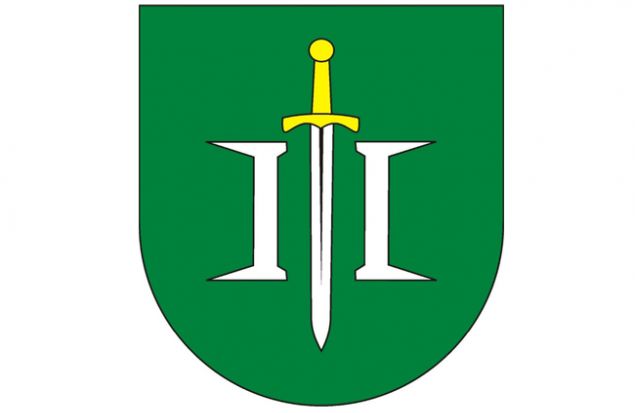 URZĄD GMINY W MEDYCEMEDYKA 28837-732 Medykae-mail: medyka@medyka.itl.plMAJ 2022SPIS TREŚCIWSTĘP	Na podstawie art. 28aa ust. 1 ustawy z dnia 8 marca 1990 r. o samorządzie gminnym (t.j. Dz. U. z 2022 r. poz. 559) Wójt Gminy Medyka przedstawia Raport o stanie Gminy Medyka za rok 2021. Dokument ten obejmuje podsumowanie działalności Wójta i stanowi kompendium wiedzy o sytuacji w gminie, a także jest sprawozdaniem z pracy administracji publicznej na terenie Gminy Medyka.	Ustawa o samorządzie gminnym nadała gminom szeroki zakres działań, które dotyczą w szczególności zaspokajania zbiorowych potrzeb wspólnoty samorządowej, tworzonej przez mieszkańców gminy, oraz obejmują sprawy od ładu przestrzennego, ochrony środowiska, inwestycji, gospodarki wodno-ściekowej, przez edukację i pomoc społeczną, po kulturę, sport i rekreację. Wszystkie te działania mają ogromny wpływ na jakość życia mieszkańców.	Raport ma na celu uzyskanie dokładnego wglądu w sytuację gospodarczą i społeczną Gminy Medyka, będącą skutkiem działalności Wójta w poprzednim roku. W tym celu zostały zgromadzone dane o najważniejszych aspektach funkcjonowania gminy w przedmiotowym okresie czasu.	Niniejszy dokument obejmuje następujące obszary tematyczne:sytuacja społeczno-gospodarcza (demografia, działalność gospodarcza),finanse Gminy,mienie komunalne,warunki życia mieszkańców (w tym wodociągi i kanalizacja, drogi, gospodarka odpadami),planowanie przestrzenne,środowisko (utrzymanie zieleni, ochrona zwierząt),informacje o realizacji polityk, programów i strategii,udział mieszkańców w realizacji zadań samorządowych,ochrona przeciwpożarowa,polityka społeczna,oświata,kultura,realizacja uchwał Rady Gminy.	Informacje zebrane i przeanalizowane w niniejszym dokumencie pochodzą z wielu źródeł i są wynikiem prac szerokiego grona osób, reprezentujących m.in.:Urząd Gminy Medyka,Gminny Ośrodek Pomocy Społecznej w Medyce,Gminne Centrum Kulturalne w Medyce oraz Gminną Bibliotekę Publiczną w Medyce,Instytucje oświatowe z terenu Gminy Medyka,Gminny Zakład Usług Wodnych w Medyce.	Dla opracowania Raportu szczególnie cenne okazały się materiały zgromadzone przez pracowników Urzędu Gminy Medyka i jednostek podległych oraz szereg dokumentów, będących w posiadaniu Urzędu, takich jak Studium Uwarunkowań i Kierunków Zagospodarowania Przestrzennego, Plan Zarządzania Kryzysowego Gminy Medyka, raporty z wykonania budżetu gminy, czy też sprawozdania z działalności poszczególnych jednostek gminnych. Bardzo przydatne okazały się także informacje o Gminie, zamieszczone na stronach internetowych, jak również dane udostępnione przez Urząd Statystyczny w Rzeszowie.1. SYTUACJA SPOŁECZNO-GOSPODARCZA1.1. Demografia	Jednym z głównych czynników kształtujących sytuację społeczno-gospodarczą w gminie jest liczba mieszkańców. Pod względem zaludnienia Gmina Medyka jest gminą o średnim zasobie ludności. Według danych ewidencji ludności, na dzień 31.12.2021 r., na terenie gminy zameldowanych było 6 492 mieszkańców. Tabela 1. Ludność, średnia gęstość zaludnienia oraz powierzchnia miejscowości gminy Medyka (stan na dzień 31.12.2021 r.). Źródło: Opracowanie własne na podstawie danych z Ewidencji Ludności Gminy MedykaNajliczniejszą miejscowością stale jest Medyka (40 % mieszkańców), natomiast najmniej liczną miejscowość Hureczko (8 % mieszkańców). Gęstość zaludnienia na terenie gminy wynosi 107/18 os/km2.Wykres 1. Procentowy udział mieszkańców według poszczególnych miejscowości Gminy Medyka (stan na dzień 31.12.2021 r.)Źródło: Opracowanie własne na podstawie danych z prowadzonej ewidencji ludności Urzędu Gminy Medyka	Porównując dane z lat poprzednich, z roku na rok zmniejszała się liczba osób zamieszkałych na terenie Gminy Medyka. Z posiadanych przez Urząd Gminy Medyka danych wynika również, iż w 2021 roku zgłoszono 51 urodzeń (w tym 23 płci żeńskiej i 28 płci męskiej)  oraz 86 zgonów.Tabela 2. Zestawienie urodzeń (U), zgonów (Z) i łącznej liczby mieszkańców w miejscowościach Gminy Medyka w latach 2019-2021.Źródło: Opracowanie własne na podstawie danych z Ewidencji Ludności Gminy Medyka1.2. Działalność gospodarcza	Na terenie Gminy Medyka występują przedsiębiorcy, którzy aktywnie prowadzą działalność gospodarczą. Działalność gospodarcza w Gminie Medyka koncentruje się wokół następujących gałęzi: handel hurtowy i detaliczny, w tym naprawa pojazdów samochodowych, budownictwo, transport i gospodarka magazynowa, pozostała działalność usługowa. Do najważniejszych przedsiębiorstw działających na terenie gminy i tworzących miejscowy rynek pracy należy zaliczyć:POLCARGO” Medyka Sp. z o.o.,„Chem Trans Logistic Południe” Sp. z o.o.,Przedsiębiorstwo Produkcji Kruszywa i Usług Geologicznych „KRUSZGEO” S.A.  – ZEK Hureczko,PKP CARGO CONNECT Sp. z o.o.,Gminna Spółdzielnia „Samopomoc Chłopska”,Prywatne Przedsiębiorstwo Zaopatrzenia i Zbytu Bogdan Boryło.Aktualna baza przedsiębiorców znajduje się w Centralnej Ewidencji i Informacji Działalności Gospodarczej (CEIDG), prowadzonej przez ministra właściwego do spraw gospodarki (aktualnie Minister Rozwoju i Technologii), która jest ogólnodostępna. Rejestracji w CEIDG dokonują urzędy gmin jako zadanie zlecone. Według danych z CEIDG na dzień 31.12.2021 r. na terenie Gminy Medyka prowadziło działalność 295 przedsiębiorców zarejestrowanych w ewidencji.W 2021 r. w Urzędzie Gminy Medyka złożonych zostało 94 wniosków o wpis do CEIDG co przedstawia poniższa tabela.Tabela 3. Liczba złożonych wniosków o wpis do Centralnej Ewidencji i Informacji o Działalności Gospodarczej w okresie od 01.01.2021 r. do 31.12.2021 r.Źródło: Opracowanie własne na podstawie danych z Centralnej Ewidencji i Informacji o Działalności Gospodarczej1.3. Sprzedaż napojów alkoholowych	Zasady sprzedaży i podawania napojów alkoholowych w Gminie Medyka reguluje ustawa z dnia 26 października 1982 r. o wychowaniu w trzeźwości i przeciwdziałaniu alkoholizmowi  (Dz. U. z 2021 r., poz. 1119 z późn. zm.)oraz uchwała Nr LXIII/436/2018 Rady Gminy Medyka z dnia 5 października 2018r. w sprawie ustalenia zasad usytuowania na terenie Gminy Medyka miejsc sprzedaży i podawania napojów alkoholowych oraz uchwała Nr LXIII/435/2018 Rady Gminy Medyka z dnia 5 października 2018r. w sprawie ustalenia maksymalnej liczby zezwoleń na sprzedaż napojów alkoholowych na terenie Gminy Medyka. Dane dotyczące wydanych zezwoleń i sprzedaży napojów alkoholowych w 2021 roku przedstawia poniższa tabela. Tabela 4. Dane dotyczące zezwoleń na sprzedaż napojów alkoholowych oraz wartość sprzedanego alkoholu w 2021 rokuŹródło: Opracowanie własne1.4. Przeciwdziałanie alkoholizmowi oraz rozwiązywanie problemów alkoholowych	Prowadzenie działań związanych z profilaktyką i rozwiązywaniem problemów alkoholowych należy do zadań własnych gminy. W Gminie Medyka na podstawie Uchwały Nr XXXVI/223/2020 Rady Gminy Medyka z dnia 14 grudnia 2020 roku został przyjęty Gminny Program Profilaktyki i Rozwiązywania Problemów Alkoholowych i Przeciwdziałania Narkomanii na 2021 rok. Zadania zawarte w tym programie miały przyczynić się do ograniczenia spożycia napojów alkoholowych, zmiany struktury ich spożycia, działania na rzecz trzeźwości i zapobiegania szkodom powodowanym przez alkohol, jak również wspierania działalności w tym zakresie organizacji społecznych i stowarzyszeń.W ramach realizacji ww. programu Gminna Komisja Rozwiązywania Problemów Alkoholowych w Medyce w 2021 roku realizowała działania profilaktyczne w następujący sposób:W pięciu Szkołach Podstawowych na terenie gminy zostali przeszkoleni nauczyciele, którzy realizowali programy profilaktyczno – edukacyjne: „ Ze mną nie tak łatwo”, „Strachowizja”, „Kronika przypadków krasnoludka Nieśmiałka”,Z Gminą Miejską Przemyśl zawarto dwa porozumienia:na realizację zadania w zakresie obsługi Gminy Medyka w Miejskim Ośrodku Zapobiegania Uzależnieniom w Przemyślu (dotyczy Izby Wytrzeźwień),na realizację zadań w zakresie obsługi mieszkańców Gminy Medyka w MOZU                  w Przemyślu w zakresie  usług terapeutycznych tj.:porady indywidualne dla osób uzależnionych od alkoholu, narkotyków, hazardu itp.,porady indywidualne dla osób uzależnionych od alkoholu i eksperymentujących ze środkami odurzającymi,konsultacje i terapia dla współuzależnionych oraz dzieci z rodzin z problemem uzależnienia,konsultacje dla osób doświadczających przemocy w rodzinie,porady dla osób będących w kryzysie kierowanych do: grupy psychoedukacyjnej dla osób uzależnionych od alkoholu i grupy korekcyjno-edukacyjnej dla sprawców przemocy.Kontynuowano zakup dwumiesięcznika „Bez Toastu” o tematyce uzależnień i rozpowszechniano go na bieżąco wśród mieszkańców.Od lutego 2019 roku w Urzędzie Gminy działa punkt Informacyjno – Konsultacyjny dla osób z problemem alkoholowym i ich rodzin oraz przemocy w rodzinie - dyżury pełni certyfikowany specjalista psychoterapii uzależnień w pierwszy i trzeci poniedziałek miesiąca w godzinach od 8:30 do 10:30.Gminna Komisja przeprowadziła rozmowy motywujące do podjęcia leczenia odwykowego z 23 osobami.Gminna Komisja skierowała 6 wniosków do Sądu o przymusowe leczenie odwykowe osób uzależnionych.Zawarto umowy-zlecenia z biegłymi sądowymi, psychiatrą, psychologiem i opłacono biegłych sądowych za sporządzenie opinii u osób uzależnionych od alkoholu.Dokonano zwrotu kosztów przejazdu na terapię osób uzależnionych, za uczestnictwo w Rekolekcjach Trzeźwościowych oraz dofinansowano Pielgrzymki Trzeźwościowe.Współfinansowano nagrody dla dzieci i młodzieży biorących udział w różnych rozgrywkach sportowych – promujących zdrowy styl życia bez alkoholu i innych uzależnień.Współfinansowano artykuły spożywcze, które wykorzystano do przygotowania poczęstunku dla dzieci i młodzieży podczas pozalekcyjnych zajęć sportowych oraz dla mieszkańców gminy podczas integracyjnych spotkań społeczeństwa.Finansowano zakup artykułów papierniczych i ozdobnych o tematyce świąt Bożego Narodzenia dla świetlic wiejskich. Artykuły te zostały wykorzystane przez dzieci w trakcie zajęć w świetlicy  - konkurs na wykonanie stroika bożonarodzeniowego.Pokryto koszty poczęstunku na spotkaniu rodzin zastępczych z terenu Gminy Medyka, które zostało zorganizowane w Gminnym Ośrodku Pomocy Społecznej w Medyce.Pokryto koszty spotkania (zakup artykułów spożywczych przeznaczonych na poczęstunek) z autorem programów profilaktycznych i książek o tematyce uzależnień Panem Piotrem Chudą – Prezesem Stowarzyszenia Animatorów Trzeźwości w Przemyślu z mieszkańcami Torek.Pokryto koszty transportu wyjazdu dzieci z rodzin dysfunkcyjnych i zagrożonych alkoholizmem na wycieczkę do Białki Tatrzańskiej i Zakopanego. Wyjazd dzieci zorganizował Gminny Ośrodek Pomocy Społecznej w Medyce.Dofinansowano do wypoczynku letniego i rekolekcji wakacyjnych dla dzieci i młodzieży z programem profilaktycznym.Doposażono salę terapeutyczną w formie zakupu telewizora i urządzenia wielofunkcyjnego (drukarka i ksero) w Oddziale Terapii Uzależnienia od Alkoholu w Wojewódzkim Podkarpackim Szpitalu Psychiatrycznym w Żurawicy. Oddział ten świadczy usługi terapeutyczne dla osób uzależnionych od alkoholu również dla mieszkańców z terenu Gminy Medyka.Przeprowadzono wraz z policją kontrole sklepów pod względem przestrzegania zasad i warunków korzystania z zezwoleń na sprzedaż napojów alkoholowych.2. SYTUACJA FINANSOWA GMINY MEDYKA2.1. Stan finansów Gminy Medyka na dzień 31.12.2021 r.Podstawą gospodarki finansowej Gminy Medyka w roku 2021 była uchwała Rady Gminy Medyka Nr XL/234/2021 z 18 stycznia 2021 roku w sprawie uchwalenia budżetu Gminy Medyka na 2021 rok. W trakcie roku dokonano zmian w planie budżetu Uchwałami Rady Gminy Medyka (w ilości 14 sztuk) oraz Zarządzeniami Wójta Gminy Medyka (w łącznej ilości 25 sztuk).Tabela 5. Realizacja budżetu Gminy Medyka w 2021 roku (stan na 31.12.2021 r.)Źródło: Opracowanie własnePlanowany deficyt budżetu w wysokości 3 072 935,43 zł został wykonany w kwocie 669 741,73 zł. Tabela 6. Realizacja budżetu Gminy Medyka w roku 2021 według kryteriów Wieloletniej Prognozy Finansowej (stan na 31.12.2021)Szczegółowe dane przedstawiające wykonanie budżetu w poszczególnych podziałkach klasyfikacji budżetowej wraz z opisem zawiera „Sprawozdanie roczne Wójta Gminy Medyka z wykonania budżetu za 2021 rok”.2.2. Dochody budżetu Gminy MedykaWykres 2. Kształtowanie się wysokości dochodów budżetu Gminy Medyka, w poszczególnych działach klasyfikacji budżetowej w 2021 rokuDOCHODY BUDŻETU W 2021 ROKUŹródło: Opracowanie własneW 2021 roku z wykonanych na kwotę 38 873 694,86 zł dochodów znaczącą większość, bo aż 35 029 942,36 zł, czyli 90,11% stanowiły dochody bieżące. Głównym ich źródłem były:dotacje i środki przeznaczone na cele bieżące – 11 299 386,77 zł ( w tym głównie na zadania z zakresu pomocy społecznej, świadczenia wychowawcze, rodzinne itp.) – 29,07 % dochodów ogółem;subwencja ogólna z budżetu państwa – 10 197 770,00 zł (w tym część oświatowa 5 757 554,00 zł) – 26,23% dochodów ogółem;wpływy z podatków, opłat lokalnych i innych opłat stanowiących dochody j.s.t. (wraz z odsetkami i dochodami związanymi z ich poborem) – 5 386 025,44 zł – 13,86%;wpływy z podatku dochodowego – 3 621 672,16 – 9,32% dochodów ogółem;opłaty za dostarczanie wody i odprowadzanie ścieków – 1 377 742,88 zł (realizowane przez Gminny Zakład Usług Wodnych w Medyce) – 3,54% dochodów ogółem;wpływy z najmu i dzierżawy – 1 064 254,70 zł – 2,74 % dochodów ogółem ;opłaty za odprowadzenie odpadów komunalnych z terenów zamieszkałych –1 750 012,02 zł – 4,50 % dochodów ogółem;Wpływy z podatków i opłat lokalnych (łącznie z odsetkami i kosztami egzekucyjnymi) wyniosły 5 386 025,44 zł czyli 13,86%  całości dochodów gminy i obejmowały następujące pozycje:Podatek od nieruchomości pobierany jest na podstawie ustawy z dnia 12 stycznia 1991 roku o podatkach i opłatach lokalnych. Do zapłaty podatku od nieruchomości zobowiązani są właściciele nieruchomości lub obiektów budowlanych, ich samoistni posiadacze i użytkownicy wieczyści gruntów. Podatek dotyczy również posiadaczy nieruchomości lub ich części albo obiektów budowlanych lub ich części, jeżeli to posiadanie wynika z umowy zawartej z właścicielem, którym jest Skarb Państwa bądź jednostka samorządu terytorialnego, a także tych, którzy posiadają je bez tytułu prawnego. Opodatkowaniu podlegają grunty, budynki lub ich części oraz budowle lub ich części związane z prowadzeniem działalności gospodarczej. Podatek od nieruchomości jest jednym z ważniejszych źródeł dochodów własnych gminy, którego poziom wykonania w 2021 roku stanowi 3 540 754,71 zł tj. 9,11% dochodów ogółem. Na terenie Gminy Medyka zewidencjonowanych jest 3 409 podatników, w tym: 364– Hureczko, 321 – Hurko, 323 – Jaksmanice,    1 293 – Medyka, 304 -Leszno, 401– Siedliska, 403– Torki. Zaległości w zapłacie podatku od nieruchomości na koniec 2021 roku wynoszą 121 201,04 zł czyli 3,42% wpływów z podatku. W ogólnej kwocie zaległości 37 205,31 zł przypada na 3 osoby prawne, 4 840,42 zł na 26 osób z Hureczka, 9 103,39 zł na 27 osób z Hurka, 7 673,98 zł na 19 osób z Jaksmanic, 46 965,93 zł na 66 osób z Medyki, 2 397,51 zł na 21 osób z Leszna, 9 717,24 zł na 29 osób z Siedlisk, 3 297,26 zł na 23 osoby z Torek.Podatek rolny - przedmiotem opodatkowania są grunty sklasyfikowane w ewidencji gruntów i budynków, jako użytki rolne lub grunty zadrzewione i zakrzewione na użytkach rolnych, z wyjątkiem gruntów zajętych na prowadzenie działalności gospodarczej innej niż działalność rolnicza. Dochody z tego tytułu wykonane zostały w wysokości 832 518,35 zł tj. 2,14% dochodów ogółem. Zaległości w zapłacie podatku rolnego na koniec 2021 roku wynoszą 74 011,74 zł czyli 8,89% wpływów z podatku. W ogólnej kwocie zaległości 39,00 zł przypada na 1 osobę prawną, 4 347,23 zł na 37 osób z Hureczka, 4 819,83 zł na 37 osób z Hurka, 5 813,34 zł na 31 osób z Jaksmanic, 14 162,54 zł na 62 osoby z Medyki, 7 593,58 zł na 23 osoby z Leszna, 32 756,31 zł na 41 osób z Siedlisk, 4 479,91 zł na 32 osoby z Torek.Podatek leśny - opodatkowaniu podlegają grunty leśne sklasyfikowane w ewidencji gruntów i budynków, jako lasy, z wyjątkiem lasów zajętych na wykonywanie innej działalności gospodarczej niż działalność leśna. Podstawę opodatkowania stanowi powierzchnia lasu wyrażona w hektarach. Na terenie gminy Medyka występuje niewiele terenów leśnych, więc wpływy z tego tytułu wynoszą zaledwie 1 757,45 zł.Na wysokość zrealizowanych dochodów z tytułu podatków od nieruchomości, rolnego i leśnego i niski poziom zaległości wpłynęły:systematycznie prowadzone czynności sprawdzające i kontrolne umożliwiające bieżącą weryfikację informacji o nieruchomościach i obiektach budowlanych, znajdujących się na terenie Gminy Medyka,działania mobilizujące mające na celu systematyczne informowanie podatników o posiadanych zaległościach, wzywanie do składania informacji podatkowych i regulowania należnego podatku (w tym celu w 2021 roku wystawiono 259 upomnień oraz 46 tytułów wykonawczych).Podatek od środków transportowych. Zgodnie z ustawą z dnia 12 stycznia 1991 roku o podatkach i opłatach lokalnych obowiązek podatkowy w podatku od środków transportowych ciąży na osobach fizycznych i osobach prawnych będących właścicielami środków transportowych. Opodatkowaniu podlegają m.in. samochody ciężarowe o dopuszczalnej masie całkowitej powyżej 3,5 tony, ciągniki siodłowe i balastowe, przyczepy i naczepy oraz autobusy. Od zewidencjonowanych 16 podatników wpływy w 2021 roku wyniosły 46 383,51 zł. Niestety w przypadku tego podatku występuje stosunkowo wysoka zaległość bo wynosząca 40 968,66 zł. Mimo aktywnie prowadzonej windykacji należności podatkowych    (w roku 2021 wystawiono 13 upomnień oraz 4 tytuły wykonawcze) część tytułów wykonawczych zostaje nam zwrócona przez Urząd Skarbowy gdyż dotyczą np. obywateli spoza terenu RP.Podatek od czynności cywilnoprawnych pobierany jest przez urzędy skarbowe na podstawie ustawy z dnia 9 września 2000 roku o podatku od czynności cywilnoprawnych. Zgodnie z tą ustawą urzędy skarbowe przekazują osiągnięte wpływy na rachunek jednostek samorządu terytorialnego. Przedmiotem opodatkowania są m. in. umowy sprzedaży, zamiany rzeczy i praw majątkowych, darowizny, pożyczki a także zmiany tych umów oraz ustanowienie hipoteki. Wpływy z podatku od czynności cywilnoprawnych wyniosły w 2021 roku 130 613,82 zł, czyli 0,36% ogółu dochodów gminy.Podatek od spadków i darowizn to podatek bezpośredni płacony od „przyrostu majątku”. Podstawowym aktem prawnym regulującym zasady pobierania tego podatku jest ustawa z dnia 28 lipca 1983 roku o podatku od spadów i darowizn, zgodnie z którą urzędy skarbowe przekazują osiągnięte wpływy na rachunek jednostek samorządu terytorialnego. Wpływy z podatku od spadków i darowizn wyniosły 21 029,00 zł.Podatek od działalności gospodarczej pobierany jest przez urzędy skarbowe na podstawie ustawy z dnia 6 marca 2018 roku. Zgodnie z tą ustawą urzędy skarbowe przekazują osiągnięte wpływy na rachunek jednostek samorządu terytorialnego. Wpływy z podatku od działalności gospodarczej wynosiły 2 841,00 zł.Opłata skarbowa pobierana jest na podstawie ustawy z dnia 16 listopada 2006 roku o opłacie skarbowej, która zawiera szczegółowy wykaz przedmiotów podlegających tej opłacie i określa wysokość jej stawek. Obowiązek zapłaty opłaty skarbowej powstaje w chwili dokonania czynności urzędowych, wydania zaświadczenia, wydania zezwolenia (pozwolenia, koncesji) oraz złożenia dokumentu stwierdzającego udzielenie pełnomocnictwa lub prokury albo jego odpisu, wypisu lub kopii. W 2021 roku wpływy z opłaty skarbowej wyniosły 35 563,57 zł.Opłata eksploatacyjna zasiliła w 2021 roku budżet gminy kwotą 648 632,45 zł. Wynika ona z prawa górniczego i jest związana z prowadzoną eksploatacją złóż (na terenie gminy wydobycie kruszywa).Opłata za zezwolenie na sprzedaż napojów alkoholowych wyniosła 93 887,08 zł. Regulacje prawne jej pobierania zawarte są w ustawie z dnia 26 października 1982 roku o wychowaniu w trzeźwości i przeciwdziałaniu alkoholizmowi. Płatnikami tej opłaty są podmioty gospodarcze zajmujące się detalicznym obrotem napojami alkoholowymi. Wpływy z tego tytułu są w całości przeznaczane na finansowanie zadań z zakresu profilaktyki i rozwiązywania problemów alkoholowych. W 2021 roku po raz pierwszy uzyskano wpływy z części opłaty za zezwolenie na sprzedaż napojów alkoholowych w obrocie hurtowym „tzw. małpek” w wysokości 10 439,15 zł.Odsetki od nieterminowych wpłat z tytułu podatków i opłat oraz kosztów egzekucyjnych, opłaty komorniczej i kosztów upomnień wyniosły 21 028,28 zł. Skutki udzielonych ulg w podatkach przedstawiają się następująco:Podatek od nieruchomościSkutki obniżenia górnych stawek podatku:			               403 646,25 złSkutki udzielonych ulg, odroczeń, umorzeń i rozłożenia na raty                    9 843,80 złPodatek rolny	Skutki obniżenia górnych stawek podatku:			                          0,00 złSkutki udzielonych ulg, odroczeń, umorzeń i rozłożenia na raty                    6 655,10 złPodatek od środków transportowych			Skutki obniżenia górnych stawek podatku			                 21 732,29 złSkutki udzielonych ulg, odroczeń, umorzeń i rozłożenia na raty                           0,00 złPodatek od spadków i darowiznSkutki udzielonych ulg, odroczeń, umorzeń i rozłożenia na raty:                          0,00 złOdsetkiSkutki udzielonych ulg, odroczeń, umorzeń i rozłożenia na raty:                      204,20 zł Razem           442 081,64 złKwota powyższa mogłaby zasilić budżet Gminy Medyka gdyby stawki podatków były uchwalone przez Radę Gminy w maksymalnych dopuszczalnych stawkach i nie wydawano by decyzji o udzieleniu ulg, odroczeń, umorzeń i rozłożenia na raty.Opłata za odprowadzenie odpadów komunalnych.Do pobierania przez gminę od jej mieszkańców opłaty za gospodarowanie odpadami komunalnymi obligują przepisy ustawy z dnia 13 września 1996 roku o utrzymaniu czystości i porządku w gminach. Wybór metody ustalenia opłaty za gospodarowanie odpadami komunalnymi oraz jej wysokość regulowała w 2021 roku Uchwała Nr XV/116/19 z dnia 26 listopada 2019 r. oraz Uchwała Nr XXXIX/233/2021 z dnia 11 stycznia 2021 r. Wysokość wpływów z tego tytułu w 2021 roku wyniosła 1 750 012,02 zł. Ponadto z tytułu odsetek od nieterminowych wpłat i wpływów z tytułu kosztów egzekucyjnych, kosztów upomnień uzyskano 5 908,81 zł. Zaległości w płatnościach na koniec 2021 roku wyniosły 193 617,39 zł. Szczegółowe zestawienie z podziałem na poszczególne sołectwa przedstawia poniższa tabela.Tabela 7. Dane dotyczące złożonych deklaracji, zaległości oraz egzekucji w opłacie za gospodarowanie odpadami komunalnymi w 2021 roku (stan na 31.12.2021)Źródło: Opracowanie własneDochody uzyskane z opłat za odprowadzenie odpadów komunalnych powinny w całości zabezpieczyć związane z nimi koszty. W 2021 roku koszty wywozu nieczystości przewyższyły uzyskane z tego tytułu dochody o kwotę 28 376,44 zł, mimo zwiększenia stawki opłaty za wywóz nieczystości od miesiąca lutego. Planowane do uzyskania w 2021 roku dochody w kwocie 1 787 076,00 zł zostały jednak zrealizowane na kwotę 1 755 934,96 zł ,co stanowi 98,25 %. Poziom zaległości w opłacie za wywóz śmieci zmniejszył się w stosunku do roku poprzedniego. Niestety w grupie dłużników największy udział stanowią mieszkańcy od lat zalegający z opłatą, wobec których egzekucja komornicza jest nieskuteczna.Tabela 8. Dochody z tytułu należności w opłacie za gospodarowanie odpadami komunalnymi oraz wydatki systemu gospodarowania odpadami komunalnymi w latach 2016 – 2021 Źródło: Opracowanie własneDochody majątkowe uzyskane w 2021 roku przez Gminę Medyka wyniosły 3 843 752,50 zł i pochodziły m.in. z następujących źródeł:środki otrzymane na wkład własny do spółki Społeczna Inicjatywa Mieszkaniowa Południe sp. z o.o. – 3 000 000,00 zł;środki otrzymane w ramach Rządowego Funduszu Rozwoju Dróg na inwestycję Przebudowa drogi gminnej nr 116302R Medyka - Leszno – 526 682,00 zł,dotacja otrzymana w ramach PROW na lata 2014-2020 za realizację w 2020 roku zadania Kształtowanie przestrzeni publicznej poprzez zagospodarowanie działki nr 521 w Medyce  – 80 000,00 zł;dotacja Województwa Podkarpackiego na budowę i modernizację drogi dojazdowej do gruntów rolnych w obrębie Hurko dz. o nr ewid. 41, 71 – droga wewnętrzna DWHu-3 w Hurku – 74 999,33 zł;sprzedaż działek gminnych – 83 030,00 zł;dotacja otrzymana z budżetu Państwa za realizację w 2020 roku zadań w ramach Funduszu Sołeckiego – 62 991,16 zł;zwrot niewykorzystanych środków z tytułów niewygasających – 0,01 zł;dotacja otrzymana w ramach PROW na lata 2021- 2025 na zadanie Doposażenie placu zabaw dla dzieci na działce nr 521 w Medyce - 12 000,00 zł;                                                                          udziały mieszkańców w budowie kanalizacji – 550,00 zł;sprzedaż koparko-ładowarki – 3 500,00 zł.2.3. Wydatki budżetu Gminy MedykaWykres 3. Kształtowanie się wysokości wydatków budżetu Gminy Medyka, w poszczególnych działach klasyfikacji budżetowej w 2021 rokuWYDATKI BUDŻETU W 2021 ROKUŹródło: Opracowanie własneW ogólnej kwocie 39 543 436,59 zł wydatkowanych w 2021 roku z budżetu Gminy Medyka środków kwotę 31 490 699,02 zł, czyli 79,64% stanowiły wydatki bieżące.	Wśród nich najwięcej środków finansowych, bo 11 438 792,10 zł czyli 28,93% wydatków ogółem przeznaczonych było na realizację zadań z zakresu pomocy społecznej i świadczenia dla rodzin o charakterze socjalnym (świadczenia wychowawcze, zasiłki stałe i rodzinne, stypendia i zasiłki szkolne, świadczenia alimentacyjne, składki na ubezpieczenia, itp.). Drugą grupą wydatków bieżących są koszty oświaty i wychowania  czyli koszty utrzymania szkół podstawowych, przedszkola, dowozu uczniów, środki na pokrycie kosztów pobytu dzieci z gminy Medyka w przedszkolach poza terenem gminy. Wydatki te (bez realizowanego w Gminnym Przedszkolu w Medyce, finansowanego środkami otrzymanymi z programu: Przedszkole na medal w gminie Medyka) wyniosły 10 120 015,52 zł, czyli 25,59% wydatków gminy. Otrzymane w 2021 roku subwencja oświatowa, dotacja na zadania w zakresie wychowania przedszkolnego, otrzymany grant na zakup pomocy dydaktycznych w ramach programu Laboratoria Przyszłości oraz dotacja na wyposażenie szkół w podręczniki wyniosły 6 106 295,05zł, czyli zabezpieczyły poniesione wydatki w 60,34%. Pozostała kwota w wysokości 4 013 720,47 zł, czyli 39,66% wydatków na oświatę i 10,15% wydatków ogółem została sfinansowana ze środków Gminy Medyka.Kolejną grupą znaczących wydatków są koszty poniesione na administrację publiczną. Wydatkowana kwota 3 235 862,05 zł stanowi 8,18% ogółu wydatków gminy. Wydatki te obejmują koszty utrzymania Urzędu Gminy, koszty działalności Rady Gminy i obsługi posiedzeń, wykonywanie zadań z zakresu administracji rządowej zleconych gminie m.in. ewidencji ludności, dowodów osobistych, USC, kwalifikacji wojskowej, obrony cywilnej, koszty organizacji i obsługi spisu powszechnegoWydatki na utrzymanie Gminnego Zakładu Usług Wodnych w 2021 roku wyniosły 1 280 987,10zł, czyli 3,24% wydatków gminy. Główne wydatki stanowiły: zakup wody od PWIK, energii elektrycznej, wynagrodzenia wraz z pochodnymi, opłaty i usługi remontowe. Pozostałe wydatki bieżące gminy Medyka w 2021 roku dotyczyły m. in.:utrzymania Gminnego Centrum Kulturalnego (wraz z podległymi mu świetlicami wiejskimi) – 557 020,00 zł;utrzymania Biblioteki w Medyce oraz jej filii na terenie gminy – 234 000,00 zł;gospodarki odpadami komunalnymi z terenów zamieszkałych gminy – 1 784 311,40 zł;dopłaty do wozokilometrów związanych z lokalnym transportem drogowym – 376 271,51 zł;zakupów, usług oraz remontów bieżących na drogach gminnych i wewnętrznych –239 982,23zł zwrotu podatku akcyzowego dla rolników – 331 979,90 zł;dotacji dla klubów sportowych – 205 000,00 zł;oczyszczania terenu gminy, zimowego utrzymania dróg, utrzymania zieleni, oświetlenia dróg, usuwania azbestu, opiekę nad bezdomnymi zwierzętami – 533 125,71 zł;zapłaconych odsetek od korekt podatku od nieruchomości – 381 747,00 zł;utrzymanie Ochotniczych Straży Pożarnych – 75 759,20 złzapłatę odsetek od zaciągniętych kredytów – 125 050,77 zł;utrzymanie nieruchomości gminnych – 181 643,56 zł;realizacji Gminnego Programu Profilaktyki i Rozwiązywania Problemów Alkoholowych – 84 289,14 zł;opracowanie projektów decyzji o warunkach zabudowy i decyzji o lokalizacji celu publicznego – 19 986,00 zł;utrzymanie cmentarzy gminnych – 68 634,11 zł;organizacji wyborów uzupełniających do Rady Gminy Medyka – 3 374,56 zł;wydatki na projekt „Przedszkole na Medal w gminie Medyka” – 52 632,86 zł;oczyszczanie i udrażnianie rowów melioracyjnych – 29 993,60 zł;realizacja programu „Czyste powietrze” – 23 000,00 zł;wydatki związane z Fortem XV Borek – 45 542,00 zł;zakup sprzętu i materiałów do obiektów sportowych – 21 296,01 zł;zakup środków i usług w ramach przeciwdziałania rozprzestrzenianiu się epidemii wirusa COVID-19 – 4 025,44 zł;wydatkowanie otrzymanych środków na promocję szczepień przeciwko COVID-19 – 9 998,89 zł;wpłata na rzecz izby rolniczej – 16 904,36 zł;załoźenia do planu zaopatrzenia w ciepło, energię elektryczną i paliwa gazowe dla Gminy Medyka – 4 920,00 zł;realizacja zadań z zakresu ćwiczeń i szkoleń obronnych – 2 474,00 zł;aktualizacja rejestru wyborców – 1 816,00 zł;koszt wydania decyzji dotyczących świadczeń zdrowotnych – 264,00 zł.Wydatki majątkowe w Gminie Medyka wyniosły w 2021 roku 8 052 737,57 zł, czyli 20,36% ogółu poniesionych wydatków. Najwięcej wydatkowanych środków przeznaczono na:3 000 000,00 zł – wkład własny do Społecznej Inicjatywy Mieszkaniowej Południe Sp. z o. o.,2 014 059,61 zł – przebudowa sieci wodociągowej w Lesznie,1 033 024,38 zł – inwestycje na drogach gminnych,1 111 485,23 zł – inwestycje na drogach wewnętrznych na terenie Gminy Medyka,419 706,22 zł – pomoc finansowa dla Powiatu Przemyskiego na modernizację dróg powiatowych,67 000,00 zł – przebudowa sanitariatów w SP w Hureczku, 50 438,95 zł – rozbudowa alejki głównej na cmentarzu w Hureczku,49 705,21 zł – dotacja celowa dla GCK na wkład własny do projektu na zakup wyposażenia do świetlic gminnych,47 201,81 zł – budowa garażu OSP Torki,40 800,00 zł – modernizacja przepompowni ścieków w Lesznie,30 000,00 zł – rozbudowa oświetlenia ulicznego w Siedliskach,29 713,55 zł – budowa cmentarza komunalnego w Medyce,24 864,45 zł – doposażenie placu zabaw dla dzieci na działce nr 521 w Medyce,20 519,97 zł – modernizacja schodów zewnętrznych przedszkola, 20 000,00 zł – dotacja na inwestycję w kościele zabytkowym w Torkach,18 500,00 zł – rozbudowa sieci wodociągowej w Hureczku,18 000,00 zł – wykonanie schodów w budynku w Siedliskach,16 402,94 zł – zakup maszyny czyszcząco-szorującej do Hali Sportowej w Medyce,9 454,98 zł – budowa trybun na stadionie w Torkach,9 462,67 zł – doposażenie placu zabaw dla dzieci w Jaksmanicach,8 610,00 zł – rozbudowa sieci wodociągowej w Siedliskach,3 500,00 zł – rozbudowa placu zabaw dla dzieci na działce nr 521 w Medyce,3 500,00 zł – rozbudowa placu zabaw dla dzieci i siłowni zewnętrznej na działce nr 160/3 w Medyce,3 500,00 zł – rozbudowa placu zabaw dla dzieci i siłowni zewnętrznej na działce nr 543 w Hurku,2 997,60 zł – budowa sieci wodociągowej w miejscowościach Torki, Siedliska, Medyka i Hureczko,290,00 zł – budowa alejki na cmentarzu w Lesznie,2.4. Pozostałe informacje finansowePrzychody Gminy Medyka w 2021 roku wyniosły 4 179 650,86 zł. Składały się na nie:wolne środki w kwocie 2 094 235,43 zł,niewykorzystane w roku poprzednim środki na realizację projektu Przedszkole na medal w Gminie Medyka w kwocie 52 632,86 zł,niewykorzystane w roku poprzednim środki otrzymane z Rządowego Funduszu Inwestycji Lokalnych (wraz z uzyskanymi odsetkami) – 2 000 021,92 zł.niewykorzystane w roku poprzednim środki na przeciwdziałanie alkoholizmowi – 32 760,65 zł.Rozchody gminy Medyka w kwocie 1 100 406,00 zł stanowiły, przypadające do spłaty w  2021 roku, raty wcześniej zaciągniętych kredytów i pożyczki.Tabela 9. Zadłużenie Gminy Medyka z tytułu zaciągniętych kredytów i pożyczek (stan na dzień 31.12.2021 r.)Źródło: Opracowanie własneNa koniec 2021 roku zgodnie ze sprawozdaniem RB-27s roku gmina posiada należności w wysokości 896 066,93 zł, z tego należności wymagalne 703 340,16  zł w tym m.in.:192 758,68 zł czynsze za najem i dzierżawę, wieczyste użytkowanie wraz z odsetkami,238 046,78 zł z tytułu zaległości podatkowych,78 552,91 zł opłaty za wodę i ścieki wraz z odsetkami,193 617,39 zł opłaty za wywóz śmieci.Zobowiązania gminy na dzień 31 grudnia 2021 r zgodnie ze sprawozdaniem RB-28s wynoszą 1 022 565,92 zł (jest to głównie należne za 2021 rok dodatkowe wynagrodzenie roczne oraz jednorazowy dodatek uzupełniający dla nauczycieli wraz z pochodnymi), brak zobowiązań wymagalnych.Dodatkowe dane obrazujące sytuację finansową Gminy Medyka zawiera sprawozdanie finansowe za rok 2021 składające się z bilansu, rachunku zysków i strat, zestawienia zmian w funduszu oraz informacji dodatkowej.Stopień pokrycia wydatków bieżących dochodami bieżącymi – czyli nadwyżka operacyjna za 2021 rok wynosi 3 539 243,34 zł. Stopień pokrycia wydatków ogółem i rozchodów dochodami ogółem wynosi 95,64 %WPF1 - Wskaźnik płynności natychmiastowej I stopnia pokazujący stopień pokrycia dochodami ogółem i przychodami  - sumy wydatków ogółem, rozchodów i zobowiązań wymagalnych wynosi 1,0593.WPF2 - Wskaźnik płynności natychmiastowej II stopnia pokazujący stopień pokrycia dochodami ogółem i przychodami  - sumy wydatków ogółem, rozchodów i zobowiązań wymagalnych i niewymagalnych wynosi 1,0333. Analiza płynności finansowej, czyli zdolność do regulowania zobowiązań w Gminie Medyka na podstawie w/w wskaźników pokazuje, że Gmina Medyka nie ma problemów z płynnością finansową. Wskaźnik zadłużenia ogólnego gminy wynosi 14,83 %, co wskazuje na prawidłowo prowadzoną gospodarkę finansową i nie wykazuje nadmiernego finansowania środkami pochodzącymi z kredytów. Wskaźnik spłaty zadłużenia w ciągu roku budżetowego wynosi 3,15%. Przedstawione dane wskazują, iż Gmina Medyka jest w dobrej kondycji finansowej. Ilość mieszkańców gminy wg stanu na 31.12.2021 r. wyniosła 6 492 osoby.Dochody na 1 mieszkańca – 5 987,94 złWydatki na 1 mieszkańca – 6 091,10 złWydatki inwestycyjne na 1 mieszkańca – 1 240,41 złZadłużenie na jednego mieszkańca – 887,86 zł3. MIENIE KOMUNALNE	Gmina Medyka jest właścicielem mienia komunalnego o wartości 86 194 520,19 zł. Podstawowe informacje na temat mienia komunalnego zostały przedstawione w poniższej tabeli.Tabela 10. Dane na temat mienia komunalnego Gminy Medyka (stan na dzień 31.12.2021 r.)Źródło: Opracowanie własneGmina Medyka posiada środki trwałe o wartości 95 329 359,13 zł i przysługuje jej prawo własności do wszystkich tych środków. Wartość środków trwałych w poszczególnych działach przedstawia poniższa tabela.Tabela 11. Wartość środków trwałych w poszczególnych działach (stan na 31.12.2021 r.)W 2021 roku doszło do sprzedaży czterech działek z gminnego zasobu nieruchomości za kwotę netto 81 930,00 zł w formie przetargu nieograniczonego oraz bezprzetargowo. Uzyskano natomiast do gminnego zasobu nieruchomości jedną działkę, którą nabyto na podstawie decyzji Wojewody Podkarpackiego. Szczegółowo przedstawiają to poniższe tabele.Tabela 12. Nieruchomości sprzedane z gminnego zasobu nieruchomości (stan na 31.12.2021 r.)Źródło: Opracowanie własneTabela 13. Nieruchomości uzyskane do gminnego zasobu nieruchomości (stan na 31.12.2021 r.)Źródło: Opracowanie własne4. ZAOPATRZENIE W WODĘ I ODPROWADZANIE ŚCIEKÓWUsługi z zakresu zbiorowego zaopatrzenia w wodę i zbiorowego odprowadzania ścieków w Gminie Medyka realizuje jednostka budżetowa Gminy Medyka - Gminny Zakład Usług Wodnych w Medyce, utworzony Uchwałą Nr 137/XXVII/93 Rady Gminy Medyka z dnia 13 lipca 1993 roku. Przedmiotem działania jednostki jest zaspokajanie potrzeb Gminy w zakresie:produkcji i dostawy wody dla ludności gminy oraz innych odbiorców,działalności eksploatacyjnej, konserwacyjnej, remontowej, modernizacyjnej urządzeń,  budowli i obiektów wodociągowych i kanalizacyjnych,planowania rozwoju bazy wodociągowej i kanalizacyjnej,odprowadzania i oczyszczania ścieków. Gminnym Zakładem Usług Wodnych w Medyce kieruje Kierownik Zakładu, który prowadzi czynności prawne na podstawie i w zakresie określonym w pełnomocnictwie wydanym przez Wójta Gminy Medyka. Jednostka prowadzi działalność w oparciu o majątek, w który została wyposażona.Tabela 14. Majątek Gminnego Zakładu Usług Wodnych w Medyce. (stan na dzień 31.12.2021 r.)Źródło: Opracowanie własneDochody i wydatki bieżące w Gminnym Zakładzie Usług Wodnych w Medyce rozdzielone są na zaopatrzenie w wodę i odprowadzanie ścieków. Dochód całkowity w roku 2021 wyniósł 1 383 927,44 zł.W zaopatrzeniu w wodę - dochody bieżące wynosiły 688 622,05 zł, z tego wpływy za dostarczanie wody 685 513,90 zł. Pozostała kwota to odsetki, refundacja z PUP, korekta VAT, koszty upomnień oraz wynagrodzenie płatnika podatku dochodowego.Wydatki bieżące wyniosły 773 377,87 zł, z tego:- wynagrodzenia i pochodne od wynagrodzeń – 225 566,45 zł- odpis na ZFŚS -  5 330,31 zł- zakup hurtowy wody od PWiK – 392 072,45 zł- zakup energii elektrycznej – 89 723,19 zł- koszt usuwania awarii urządzeń wodociągowych – 16 204,07 zł- zakup materiałów i wyposażenia – 7 316,89 zł- zakup paliwa i materiałów eksploatacyjnych do samochodów – 7 619,93 zł- naprawy sprzętu (samochód, urządzenia spalinowe) – 2 447,64 zł- badanie wody i analizy wody wykonane przez Polcargo – 4 440,85 zł- opłaty (ZDP, Wody Polskie) – 15 837,03 zł- świadczenia BHP itp. – 2 148,93 złPozostałe wydatki bieżące poniesiono na przeglądy, analizy, usługi MSM, usługi telekomunikacyjne i informatyczne, szkolenia i badania okresowe pracowników, prowizje bankowe itp.W odprowadzaniu ścieków dochody bieżące w wysokości 695 305,39 zł z tego wpływy za odprowadzanie ścieków 692 228,98 zł. Pozostała kwota to odsetki, refundacja z PUP, koszty upomnień, wynagrodzenie płatnika podatku dochodowego, korekta VAT.Wydatki bieżące wyniosły 507 609,23 zł z tego:- wynagrodzenia i pochodne od wynagrodzeń – 225 566,49 zł- odpis na ZFŚS – 5 330,32 zł- zakup energii elektrycznej – 183 814,75 zł- opłaty (GDDKiA, ZDP, Wody Polskie) – 24 835,30 zł- badanie ścieków oczyszczonych i wody w odbiorniku ścieków – 3 041,62 zł- zakup paliwa i materiałów eksploatacyjnych do samochodów – 8 796,49 zł- naprawa 11 pomp do ścieków – 32 912,30 zł- naprawy sprzętu (samochód, urządzenia spalinowe) – 2 436,59 zł- zakup materiałów i wyposażenia – 7 087,23 zł- koszt usuwania awarii na sieciach kanalizacyjnych – 5 887,39 zł- środki BHP itp. – 2 148,89 złPozostałe wydatki bieżące poniesiono na usługi MSM, ubezpieczenia komunikacyjne, usługi telekomunikacyjne, prowizje bankowe, ubezpieczenia, badania techniczne, badania okresowe pracowników, szkolenia, itp.5. ZADANIA INWESTYCYJNE I REMONTOWE REALIZOWANE Z UDZIAŁEM ŚRODKÓW GMINY ORAZ ŚRODKÓW ZEWNĘTRZNYCH5.1. Inwestycje i remonty drogoweW 2021 roku na terenie Gminy Medyka dokonano następujących inwestycji drogowych:na drogach powiatowych, udział (pomoc) Gminy Medyka wynosił 419 706,22 zł:Przebudowa drogi powiatowej nr 2119R Hurko – Jaksmanice poprzez budowę chodnika w miejscowości Siedliska - 78 217,70 zł;Przebudowa drogi powiatowej nr 2422R Medyka – Granica państwa w miejscowości Medyka – 104 040,47 zł;Przebudowa drogi powiatowej nr 1818R Radymno – Medyka poprzez budowę chodnika w  miejscowości Torki – 112 308,49 zł;Budowa mostu na rzece San w m. Chałupki Dusowskie pomiędzy DP nr 1820R i 1818R – 10 000,00 zł;Przebudowa drogi powiatowej nr 1818R Radymno – Medyka poprzez budowę ścieżki pieszo – rowerowej pomiędzy miejscowościami Torki – Leszno - Nakło - 115 139,56 złna drogach gminnych, na łączną kwotę 1 071 448,31 zł:wydatki bieżące – 38 423,93 zł:Zakup pospółki, kamienia, grysu na naprawę dróg – 21 864,95 zł;Zakup lustra drogowego – 536,90 zł;Remont nawierzchni bitumicznych dróg gminnych – 10 000,00 zł;Wykonanie oznakowania poziomego dróg gminnych (malowanie pasów) – 4 915,08 zł,Badanie próbek wody przy wylotach odprowadzających wody deszczowe z dróg gminnych – 885,60 zł,Usługi transportowe materiałów (kamień, pospółka, grys) 221,40 złwydatki inwestycyjne 1 033 024,38 zł:Przebudowa drogi gminnej nr 116302R w Lesznie – 99 999,57 zł;Przebudowa drogi gminnej nr 116302R Medyka – Leszno w km 0+005 – 0+568 w Medyce   i w km 4+668 – 5+360 w Lesznie (dofinansowanie w kwocie 526 682,00 zł w ramach Rządowego Funduszu Rozwoju Dróg) – 894 637,22 zł;Budowa drogi gminnej w miejscowości Medyka od km 0+020,28 do km 0+069 (opłaty odszkodowawcze za przejęcie gruntu) – 38 387,59 zł;na drogach wewnętrznych, na łączną kwotę 1 313 043,53 zł:wydatki bieżące – 201 558,30 zł:Zakup klińca, pospółki, żwiru, kruszywa - 62 554,08 zł,Cząstkowy remont nawierzchni bitumicznych dróg wewnętrznych przy użyciu grysów i emulsji na terenie Gminy Medyka – 61 999,28 zł;Remont przepustu na działce 709 w Medyce – 6 799,06 złZakup materiałów do studzienek kanalizacyjnych umieszczonych w drogach wewnętrznych – 2 180,87 zł;Wykonanie odwodnienia drogi w Torkach – 24 499,44 zł;Rozłożenie kory asfaltowej na drodze DWHu-10 w Hurku – 9 809,25 zł;Wykonanie odwodnienia drogi w Siedliskach – 24 956,82 zł;Usługi koparką, rozplantowanie kruszywa, usługi xero – 8 351,90 zł Zakup wypisów i wyrysów z ewidencji gruntów i budynków – 407,60 złb)    wydatki inwestycyjne – 1 111 485,23 zł:Przebudowa drogi wewnętrznej DWS-7 w Siedliskach - 71 870,65 zł,Przebudowa drogi wewnętrznej DWH - 2 w Hureczku - 71 068,29 zł,Przebudowa drogi wewnętrznej DWHu - 3 w Hurku - 142 915,94 zł,Przebudowa DWM-30 drogi wewnętrznej w Medyce - 50 998,96 zł,Przebudowa dróg wewnętrznych DWT-1, DWT-2, DWT-13, DWT-14 w Torkach (DWT-2) - 279 537,15 zł,Przebudowa drogi wewnętrznej DWT-7 w Torkach - 34 999,99 zł,Przebudowa drogi wewnętrznej DWL-9 w Lesznie - 83 297,70 zł,Przebudowa drogi wewnętrznej DWM-15 w Medyce – 215 108,24 złPrzebudowa drogi wewnętrznej DWJ-2 w Jaksmanicach - 71 688,98 złBudowa i modernizacja drogi dojazdowej do gruntów rolnych w obrębie Hurko działka o nr. ewid. 41,71, – droga wewnętrzna DWHu-3 w Hurku (zadanie zrealizowane przy udziale środków FOGR) 89 999,33 zł5.2. Pozostałe zadania	W 2021 roku w Gminie Medyka, oprócz inwestycji drogowych, realizowane były następujące zadania – 668 279,61 zł:Rolnictwo i Łowiectwo – 29 993,60 złUdrożnianie rowów melioracyjnych w Lesznie – 29 993,60 złGospodarka mieszkaniowa (działalność usługowa)  – 149 076,61 złUtrzymanie porządku na cmentarzach, wywóz nieczystości, zakup wody, zakup energii elektrycznej oraz zakup materiałów – 68 634,11 złBudowa cmentarza komunalnego w Medyce – 30 003,55 zł (w tym 5 900,75 zł jako wydatek niewygasający).Rozbudowa alejki głównej na cmentarzu w Hureczku – 50 438,95 złGospodarka Komunalna – 1 952,70 złNaprawa fontanny zainstalowanej na stawie w Medyce  – 1 952,70 złOczyszczanie miast i wsi oraz utrzymania zieleni - 200 733,64 zł:Wynagrodzenia za sprzątanie przystanków – 28 444,05 złZimowe utrzymanie dróg w 2021 r. – 106 864,59 złKoszenie terenów zielonych (pobocza dróg i place i tereny gminne, żwirownia w Torkach)  65 425,00 złOświetlenie uliczne – 211 695,94 zł:Zużycie energii – 112 729,02 złKonserwacja urządzeń oświetlenia ulicznego – 60 110,16 złZakup materiałów do rozbudowy oświetlenia ulicznego – 8 856,76 złRozbudowa linii oświetlenia ulicznego w Siedliskach (wydatek niewygasający) – 30 000,00 złKultura i ochrona dziedzictwa narodowego 30 000,00 zł:Utrzymanie zieleni na terenie fortu XV „Borek” – 10 000,00 złDotacja dla parafii rzymskokatolickiej w Torkach na inwestycje przy kościele zabytkowym – 20 000,00 złKultura fizyczna i sport – 44 827,12 zł:Doposażenie placu zabaw w Jaksmanicach (mienie wsi) – 9 462,67 zł;Doposażenie placu zabaw w Medyce – 24 864,45 zł;Rozbudowa placu zabaw dla dzieci na działce nr 521 w Medyce (wydatek niewygasający) – 3 500,00 zł;Budowa placu zabaw dla dzieci i siłowni zewnętrznej na działce nr 160/3 w Medyce (wydatek niewygasający) – 3 500,00 zł;Budowa placu zabaw dla dzieci i siłowni zewnętrznej na działce nr 543 w Hurku (wydatek niewygasający) – 3 500,00 zł;	Oprócz wskazanych zadań w 2021 r. były również realizowane następujące zadania inwestycyjne:Rozbudowa sieci wodociągowej w miejscowości Siedliska – 8 610,00 złprojekt budowlany – 8 610,00 złRozbudowa sieci wodociągowej w miejscowości Hureczko – 18 500,00 złroboty budowlane – 18 500,00 złPrzebudowa schodów zewnętrznych przy budynku Przedszkola Samorządowego w Medyce – 20 519,97 zł	roboty budowlane – 20 519,97 zł Przebudowa schodów zewnętrznych przy budynku nr 115 w Siedliskach – 18 000,00złroboty budowlane – 18 000,00 złBudowa trybun na stadionie w Torkach – 9 454,98 złprojekt – 9 454,98 zł Remont przepompowni ścieków w miejscowości Leszno – 40 800,00 złroboty remontowe	 - 40 800,00 złRemont budynku GCK w Medyce – 24 576,68 złremont instalacji odgromowej i dachu – 24 576,68 złPrzebudowa sanitariatów w budynku Szkoły Podstawowej w Hureczku – 67 000,00 złroboty remontowe – 67 000,00 zł Przebudowa sieci wodociągowej w Lesznie – 2 471 676,58 złroboty budowlane – 2 424 254,94 złnadzór inwestorski – 41 820,00 złopłaty administracyjne + promocja projektu – 5 601,64 złRemiza OSP w Torkach – 47 201,81 złroboty budowlane i wykończeniowe – 47 201,81 zł6. PLANOWANIE PRZESTRZENNE	Miejscowe plany zagospodarowania przestrzennego określają przeznaczenie, warunki zagospodarowania i zabudowy terenu, a także rozmieszczenie inwestycji celu publicznego. Tereny objęte miejscowym planem zagospodarowania przestrzennego, a także opublikowane dotychczas plany zagospodarowania w Gminie Medyka zostały przedstawione na poniższej mapie oraz tabeli.Mapa 1. Obszary objęte miejscowym planem zagospodarowania przestrzennego w Gminie Medyka (stan na 31.12.2021 r.)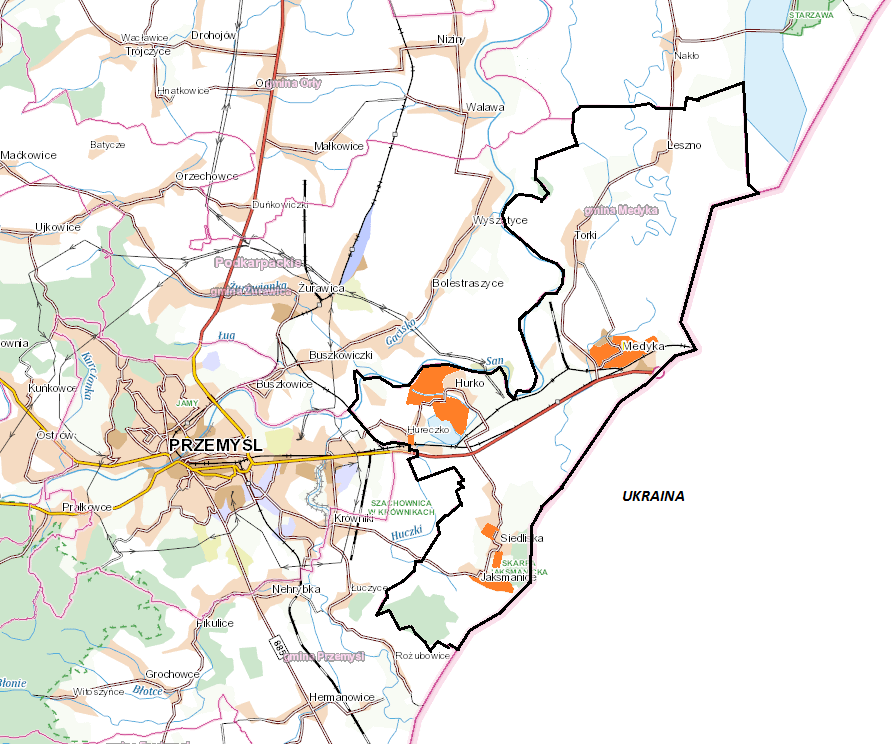 - obszary na terenie Gminy Medyka objęte obowiązującym M.P.Z.PŹródło: Opracowanie własneTabela 15. Wykaz uchwalonych i opublikowanych miejscowych planów zagospodarowania przestrzennego Gminy MedykaŹródło: Opracowanie własneNa terenie Gminy Medyka obowiązują miejscowe plany zagospodarowania przestrzennego jak w powyższych tabelach.Dla obszaru gminy w roku 2020 Uchwałą Rady Gminy Medyka Nr XXIII/167/2020 z dnia 29 kwietnia 2020 r uchwalono studium uwarunkowań i kierunków zagospodarowania przestrzennego Gminy Medyka. Dla terenów nie objętych obowiązującym M.P.Z.P., a spełniających wymogi określone                       w przepisach ustawy o planowaniu i zagospodarowaniu przestrzennym wydawane są na wniosek zainteresowanych stron decyzje o warunkach zabudowy lub decyzje o lokalizacji inwestycji celu publicznego. Koszty opracowania projektów decyzji pokrywane są ze środków budżetu Gminy Medyka, które w roku 2021 wyniosły 19 950,00 zł.W roku 2021 wydano 35 decyzji o warunkach zabudowy i 15 decyzji o lokalizacji inwestycji celu publicznego, w tym:dla miejscowości Leszno – 3 decyzje o warunkach zabudowy i 0 decyzji o lokalizacji inwestycji celu publicznego,dla miejscowości Torki – 7 decyzji o warunkach zabudowy i 2 decyzje o lokalizacji inwestycji celu publicznego,dla miejscowości. Medyka – 5 decyzji o warunkach zabudowy i 3 decyzje o lokalizacji inwestycji celu publicznego,dla miejscowości Siedliska – 0 decyzji o warunkach zabudowy i 5 decyzji o lokalizacji inwestycji celu publicznego,dla miejscowści Jaksmanice – 2 decyzje o warunkach zabudowy i 0 decyzja o lokalizacji inwestycji celu publicznego,dla miejscowości Hureczko – 10 decyzji o warunkach zabudowy i 4 decyzje o lokalizacji inwestycji celu publicznego,dla miejscowości Hurko – 8 decyzji o warunkach zabudowy i 1 decyzja o lokalizacji inwestycji celu publicznego.7. ŚRODOWISKO7.1. Gospodarka odpadami	Odbiorem i zagospodarowaniem odpadów komunalnych z terenu Gminy Medyka od właścicieli nieruchomości, na których zamieszkują mieszkańcy w 2021 r. zajmował się Zakład Oczyszczania „B i M Dybkowie” z siedzibą przy ul. Wincentego Witosa 48 w Żurawicy. Zakład świadczy usługę na podstawie przeprowadzonego postępowania o udzielenie zamówienia publicznego, w trybie przetargu nieograniczonego od 19 stycznia 2021 r. do 31 grudnia 2021 r. Odpady z poszczególnych miejscowości odbierane są według ustalonego harmonogramu.	Odbiorem i zagospodarowaniem odpadów komunalnych z nieruchomości, na których nie zamieszkują mieszkańcy, a powstają odpady komunalne, zajmuje się firma EKOLINE Usługi Komunalne z siedzibą w Nizinach 290. Firma świadczy usługę na podstawie przeprowadzonego postępowania o udzielenie zamówienia publicznego, w trybie przetargu nieograniczonego od 13 stycznia 2021r. do 31 grudnia 2021r. 	W 2021 roku według danych Urzędu Gminy w Medyce zostało złożonych przez właścicieli nieruchomości 1948 deklaracji o wysokości opłaty za gospodarowanie odpadami komunalnymi. Łącznie zostało zgłoszonych 4849 mieszkańców. Stawki  opłaty za gospodarowanie odpadami komunalnymi w 2021 roku wynosiły:za miesiąc styczeń:23,00 zł od jednej osoby na miesiąc, jeżeli odpady były zbierane w sposób selektywny  46,00 zł od jednej osoby na miesiąc, jeżeli odpady były zbierane w sposób nieselektywny   za miesiące luty – grudzień:32,00 zł od jednej osoby na miesiąc, jeżeli odpady były zbierane w sposób selektywny64,00 zł od jednej osoby na miesiąc, jeżeli odpady były zbierane w sposób nieselektywny.Gmina Medyka w wyniku zawartych umów z w/w podmiotami poniosła w 2021 roku następujące koszty za odbiór i zagospodarowanie odpadów:1 692 647,03 zł za odbiór i zagospodarowanie odpadów komunalnych z nieruchomości zamieszkałych,104 275,40 zł za odbiór i zagospodarowanie odpadów komunalnych z nieruchomości niezamieszkałych.W 2021 roku według danych ze sprawozdań otrzymanych od podmiotów odbierających odpady komunalne na terenie Gminy Medyka odebrano i zagospodarowano następujące ilości odpadów:Tabela 16. Ilość odebranych odpadów komunalnych w 2021 r.7.2. Usuwanie azbestuGmina Medyka realizując zapisy „Programu Oczyszczania Kraju z Azbestu na lata 2009 – 2032”, przyjęła uchwałą nr XXXIX/245/13 z dnia 18 grudnia 2013 r. „Program usuwania azbestu  i wyrobów zawierających azbest dla Gminy Medyka na lata 2013-2032 wraz ze szczegółową inwentaryzacją z natury i z oceną stanu technicznego”.W ramach realizacji w/w programu w 2021 roku Gmina Medyka przystąpiła do zadania pn. „Usuwanie wyrobów zawierających azbest z terenu Gminy Medyka.”, w ramach którego wyłoniona w postępowaniu ofertowym firma BHZ Modbut z Orzechowa wykonała prace polegające na zbieraniu, transporcie i unieszkodliwieniu wyrobów zawierających azbest z budynków zlokalizowanych na terenie Gminy Medyka. Koszt powyższego zadania wyniósł 10 998,51 zł. Łącznie odebrano i zutylizowano od mieszkańców 17,290 Mg odpadów zawierających azbest. Na jego realizację Gmina Medyka otrzymała dofinansowanie w wysokości 6 000 zł z Wojewódzkiego Funduszu Ochrony Środowiska i Gospodarki Wodnej w Rzeszowie.7.3. Ochrona zwierzątW 2021 roku Uchwałą Nr XLIII/249/2021 z dnia 15 marca 2021 r. Rada Gminy Medyka przyjęła „Program opieki nad zwierzętami bezdomnymi oraz zapobiegania bezdomności zwierząt na terenie Gminy Medyka w 2021 r.” W ramach tego programu Gmina Medyka zlecała wyłapywanie bezdomnych zwierząt i zapewniania im opieki, a także udzielała doraźnych zleceń zapewnienia opieki bezdomnym zwierzętom firmie Usługi Techniczno-Weterynaryjne „ARKA-VET” Narożnowska Agnieszka, ul. Sybiraków 34/1, 37-700 Przemyśl.W 2021 roku Gmina Medyka na własny koszt zapewniła opiekę czterem bezdomnym psom. Całkowity koszt realizacji Programu opieki nad zwierzętami bezdomnymi oraz zapobiegania bezdomności zwierząt na terenie Gminy Medyka wyniósł 8 000 zł a w tym wydatkowano 2 000 zł w 2021 roku oraz 6 000 zł w styczniu 2022 roku.8. PROGRAMY, STRATEGIE I PLANY REALIZOWANE PRZEZ GMINĘ MEDYKA	W Gminie Medyka obowiązujące były programy, strategie i plany przedstawione w poniższej tabeli.Tabela 17. Programy, strategie i plany obowiązujące w Gminie Medyka w roku 2021Źródło: Opracowanie własne9. UDZIAŁ SPOŁECZEŃSTWA W REALIZACJI ZADAŃ SAMORZĄDOWYCH ORAZ WSPÓŁPRACA Z ORGANIZACJAMI POZARZĄDOWYMI9.1. Zebrania wiejskie W 2021 r. w sołectwach Gminy Medyka odbyło się 11 zebrań wiejskich, w których łącznie udział wzięło 329 mieszkańców. Na zebraniach podejmowano uchwały o rozdysponowaniu środków mienia wiejskiego, opiniowano wnioski o przeznaczaniu do dzierżawy lub sprzedaży gruntów mienia wsi. Poruszano sprawy służące poprawie życia mieszkańców w sołectwach Gminy Medyka. Omawiano kwestie związane z utrzymaniem i remontami dróg, utrzymaniem czystości i porządku w gminie oraz zasad odbioru odpadów komunalnych, rozbudowy placu zabaw, poruszano kwestie oświetlenia ulicznego. Mieszkańcy pytali o sposób załatwienia spraw lokalnych, przedstawiali najpilniejsze potrzeby i sprawy wymagające zaangażowania zarówno ze strony mieszkańców jak i Wójta Gminy Medyka. We wszystkich zebraniach uczestniczył Wójt Gminy, który odpowiadał na pytania mieszkańców.Tabela 18. Zestawienie zebrań wiejskich oraz liczba osób biorących udział w zebraniach w poszczególnych sołectwach Gminy Medyka w 2021 rokuŹródło: Opracowanie własne9.2. Rozdysponowanie funduszu sołeckiego W 2021 roku w ramach Funduszu Sołeckiego wydatkowano łącznie kwotę 272 270,23 zł (zgodnie z decyzjami sołectw na zebraniach w roku 2020) z przeznaczeniem na:Sołectwo Hureczko – 33 069,44 zł - Przebudowa drogi wewnętrznej nr DWH – 2 w Hureczku;Sołectwo Hurko – 34 603,36 zł - Przebudowa  drogi wewnętrznej nr DWHu – 3 w  Hurku;Sołectwo Jaksmanice – 33 701,05 zł - Przebudowa  drogi wewnętrznej nr DWJ – 2 w Jaksmanicach;Sołectwo Leszno –  38 753,96 zł - Przebudowa drogi wewnętrznej nr DWL – 9 w Lesznie;Sołectwo Medyka –  45 115,20 zł - Przebudowa  drogi wewnętrznej  nr DWM – 15 w  Medyce;Sołectwo Siedliska –  41 912,02 zł - Przebudowa drogi wewnętrznej nr DWS-7 w Siedliskach;Sołectwo Torki –  45 115,20 zł - Przebudowa dróg wewnętrznych nr DWT– 1, DWT– 2, DWT– 13,  DWT– 14 w Torkach.W 2021 roku otrzymano dotację z budżetu Państwa za realizację w 2020 roku zadań w ramach Funduszu Sołeckiego w kwocie 62 991,16 zł, tj. 25,351% wykonanych wydatków. Za zadania zrealizowane w 2021 roku planowany jest wpływ do budżetu w 2022 roku w kwocie 66 128,99 zł, tj. 24,288% wydatków wykonanych. Za zadania przeznaczone do realizacji w 2022 roku planowany jest zwrot w wysokości 23,532%. Należy odnotować, że wprowadzany przez Ministerstwo Spraw Wewnętrznych mechanizm korygujący systematycznie zmniejsza zwrot z budżetu państwa części wydatków.9.3. Konsultacje społeczne Na podstawie uchwały nr XLIII/248/2021 Rady Gminy Medyka z dnia 15 marca 2021 r. w sprawie określenia trybu i harmonogramu opracowania projektu Strategii Rozwoju Gminy Medyka na lata 2021-2030 oraz zarządzenia nr 0050.26.2021 Wójta Gminy Medyka z dnia 16 czerwca 2021 r. w sprawie przeprowadzenia konsultacji społecznych w zakresie projektu Strategii Rozwoju Gminy Medyka na lata 2021-2030 przeprowadzono konsultacje społeczne, których przedmiotem był projekt Strategii Rozwoju Gminy Medyka na lata 2021-2030. Celem konsultacji było zapoznanie mieszkańców z projektem Strategii oraz poznanie opinii, zebranie uwag i propozycji zmian w zakresie owego projektu.Projekt Strategii Rozwoju Gminy Medyka na lata 2021-2030 podlegał konsultacjom:z mieszkańcami gminy Medyka,z lokalnymi partnerami społecznymi i gospodarczymi, w szczególności z działającymi na terenie gminy Medyka organizacjami pozarządowymi i przedsiębiorcami,z sąsiednimi gminami – Stubno, Żurawica, Przemyśl, oraz Miasto Przemyśl,z Dyrektorem Regionalnego Zarządu Gospodarki Wodnej w Rzeszowie – Państwowe Gospodarstwo Wodne Wody Polskie.Konsultacje były prowadzone w terminie od 17 czerwca 2021 r. do 21 lipca 2021 r. Ogłoszenie wraz z zaproszeniem do udziału w konsultacjach i dokumentacją dotyczącą przedmiotu konsultacji dostępne były:na tablicy ogłoszeń w budynku Urzędu Gminy Medyka,na tablicach informacyjnych w sołectwach na terenie gminy,na stronie internetowej gminy https://samorzad.gov.pl/web/gmina-medyka,w Biuletynie Informacji Publicznej Gminy http://www.medyka.itl.pl/bip/Podczas trwania konsultacji mieszkańcy mieli możliwość zgłaszania uwag do projektu Strategii. W trakcie trwania konsultacji nie wpłynęły żadne formularze z uwagami. Pisemne uwagi przedstawiło jedynie Państwowe Gospodarstwo Wodne Wody Polskie Regionalny Zarząd Gospodarki Wodnej w Rzeszowie, w zakresie uwzględnienia w projekcie Strategii obszarów szczególnego zagrożenia powodzią, o których mowa w art. 16 pkt 34 ustawy z dnia 20 lipca 2017r. Prawo wodne (Dz. U. z 2021 r. poz. 624).W okresie od 12 lipca 2021 r. do 26 lipca 2021 r. przeprowadzono konsultacje społeczne, których przedmiotem był projekt Programu Ochrony Środowiska dla Gminy Medyka na lata 2021-2024 z perspektywą na lata 2025-2028. Konsultacje prowadzono w celu przedstawienia oraz poznania opinii, zebrania uwag i propozycji zmian w zakresie projektu ww. Programu. Ogłoszenie wraz z dokumentacją dotyczącą przedmiotu konsultacji udostępniono: w siedzibie Urzędu Gminy Medyka: Medyka 288, 37-732 Medykana stronie internetowej Gminy: https://samorzad.gov.pl/web/gmina-medyka,w Biuletynie Informacji Publicznej Gminy Medyka: http://www.medyka.itl.pl/bip/.W trakcie trwania konsultacji nie wpłynęły żadne formularze z uwagamiW dniach od 25.11.2021 r. do 01.12.2021 r. na terenie Gminy Medyka odbywały się konsultacje społeczne, których przedmiotem był projekt Programu współpracy Gminy Medyka z organizacjami pozarządowymi i innymi podmiotami prowadzącymi działalność pożytku publicznego na rok 2022. Konsultacje ogłoszone zostały w dniu 23 listopada na stronie internetowej Gminy. Dodatkowo informacja o konsultacjach wraz z projektem Rocznego Programu Współpracy z Organizacjami Pozarządowymi na rok 2022 została przesłana do organizacji pozarządowych działających na terenie Gminy Medyka.W wyznaczonym terminie tj. do 01.12.2021 r. do Urzędu Gminy w Medyce nie wpłynęła żadna propozycja zmian.9.4. Współpraca z organizacjami pozarządowymi 	Organizacje pozarządowe są przejawem społeczeństwa obywatelskiego oraz jedną z form aktywności lokalnej. Odgrywają ważną rolę nie tylko w umacnianiu więzi społecznych i organizacyjnym wzmacnianiu władz lokalnych, lecz również zwiększają możliwości rozwoju społecznego gminy. Zajmują się wspieraniem i upowszechnianiem kultury fizycznej, sportu, zdrowego i aktywnego stylu życia, pielęgnują i upowszechniają tradycje narodowe, wspierają działania społeczności lokalnych i różnych wspólnot, podejmują działania zmierzające do zapobiegania patologiom społecznym, dbają o porządek i bezpieczeństwo publiczne.  	Do najważniejszych organizacji pozarządowych można zaliczyć:Ludowy Klub Sportowy „Bizon” Medyka,Ludowy Klub Sportowy „Orzeł” Torki,Ludowy Klub Sportowy „Fort” Jaksmanice,Ludowy Klub Sportowy „Fenix” Leszno,Uczniowski Ludowy Klub Sportowy  „San” Hurko – Hureczko,Uczniowski Klub Sportowy „Jagiellonka” w Medyce,Ochotnicza Straż Pożarna Hureczko,Ochotnicza Straż Pożarna Hurko,Ochotnicza Straż Pożarna Leszno,Ochotnicza Straż Pożarna Medyka,Ochotnicza Straż Pożarna Torki,Stowarzyszenie „Integracja – Siedliska”,Stowarzyszenie Mieszkańców Wsi Torki „Nie Tylko Dla Siebie”,Stowarzyszenie Przyjaciół Ziemi Medyckiej,Stowarzyszenie na Rzecz Rozwoju Leszna,Stowarzyszenie Wędkarskie w Torkach,Stowarzyszenie „Belferek” w Medyce,Zielone Wzgórza Podkarpacia w Jaksmanicach,Klub Seniora Platan,Medyckie Koło Gospodyń,Koło Gospodyń Wiejskich w Hureczku,Współpraca organizacji pozarządowych z Gminą Medyka koncentruje się wokół sfery zadań publicznych, określonych w ustawie z dnia 8 marca 1990 r. o samorządzie gminnym (t.j. Dz. U. z 2022 r. poz. 559). Realizowanie wspólnych zadań ma na celu promocję gminy i poprawę jakości życia jej mieszkańców.	Na terenie gminy aktywną działalność prowadzą Ochotnicze Straże Pożarne. Oprócz podstawowych celów statutowych, takich jak uczestnictwo w akcjach ratowniczych i współdziałanie z instytucjami i stowarzyszeniami w zakresie zapobiegania pożarom, rozwijają wśród swoich członków kulturę fizyczną i sport oraz prowadzą działalność kulturalno – oświatową i rozrywkową. 	W Gminie Medyka funkcjonuje sześć klubów sportowych, promując zdrowy tryb życia i proponując mieszkańcom udział w treningach i zawodach sportowych w wielu dyscyplinach, głównie piłce nożnej. Kluby biorą czynny udział w życiu kulturalnym, gospodarczym i społeczno-politycznym oraz współpracują z władzami oświatowymi i szkołami. Organizują sportowe zajęcia pozalekcyjne dla uczniów, angażując ich tym samym do aktywności fizycznej i kształtowania pozytywnych cech charakteru i osobowości. Kierunki oraz cele współpracy z organizacjami pozarządowymi określa przyjmowany corocznie do realizacji – Program współpracy Gminy Medyka z organizacjami pozarządowymi i innymi podmiotami prowadzącymi działalność pożytku publicznego.Zgodnie z zapisami art. 5a ust. 3 ustawy z dnia 24 kwietnia 2003 r. o działalności pożytku publicznego i o wolontariacie (Dz. U. z 2020 r. poz. 1057 z późn. zm.), Wójt Gminy Medyka w terminie do 31 maja każdego roku, zobowiązany jest przedłożyć Radzie Gminy sprawozdanie z realizacji programu współpracy z organizacjami pozarządowymi oraz podmiotami prowadzącymi działalność pożytku publicznego za rok poprzedni. Program współpracy Gminy Medyka z organizacjami pozarządowymi w roku 2021 został przyjęty uchwałą Nr XXXV/220/2020 Rady Gminy Medyka z dnia 26 listopada 2020 r. Na realizację zadań publicznych zgodnie z § 6 Programu współpracy ogłoszono 2 konkursy. Pierwszy konkurs ogłoszony został 11 stycznia 2021 roku, a dotyczył zadania pn.: „Wspieranie i upowszechnianie kultury fizycznej w roku 2021”. Do konkursu wpłynęło 6 ofert od 6 podmiotów. Po rozpatrzeniu ofert, oceniono możliwość realizacji zadań przez organizacje pozarządowe, przedstawione kalkulacje kosztów realizacji poszczególnych zadań w odniesieniu, do ich zakresu rzeczowego. W wyniku rozstrzygnięcia konkursu podpisano umowy z 6 podmiotami na realizację 6 zadań.Drugi konkurs ogłoszony został 30.11.2021 r., nabór trwał do 21.12.2021 r. Konkurs dotyczył zadania pn.: „Dowóz dzieci niepełnosprawnych z terenu Gminy Medyka do Ośrodka Rehabilitacyjno-Edukacyjno-Wychowawczego i Ośrodka Szkolno-Wychowawczego w Przemyślu”, które miało być realizowane. Do konkursu wpłynęła 1 oferta. W wyniku rozstrzygnięcia konkursu ofert podpisano w dniu 29.12.2021 r. umowę na kwotę 76. 000,00 zł z Polskim Stowarzyszeniem na rzecz Osób z Niepełnosprawnością Intelektualną KOŁO w Przemyślu.Współpraca między Gminą a organizacjami pozarządowymi przybierała także formy pozafinansowe tj. promowano działalność organizacji pozarządowych poprzez stronę internetową Gminy, udostępniano lokale dla prowadzonej przez organizacje działalności.Gmina Medyka realizując cele Programu współpracy w 2021 roku udzielała organizacjom pozarządowym oraz podmiotom, o których mowa w ustawie zarówno wsparcia finansowego, jak również pomocy pozafinansowej. Ogłoszono 2 konkursy ofert, w których 7 podmiotów otrzymało wsparcie finansowe na realizację 7 zadań publicznych w zakresie: aktywny wypoczynek dzieci i młodzieży, oraz pomoc dzieciom niepełnosprawnym w zakresie zapewnienia dojazdu z miejsca zamieszkania do ośrodka rehabilitacyjnego.Tabela 19. Podział środków na realizację zadania „Wspieranie i upowszechnianie kultury fizycznej w roku 2021”Źródło: Opracowanie własneZadania realizowane we współpracy z organizacjami pozarządowymi popularyzowały wśród dzieci i młodzieży wzorce oraz postawy trzeźwego spędzania wolnego czasu. Upowszechniały także kulturę fizyczną, rozwijały sportowo, zwłaszcza w dziedzinie piłki nożnej, propagowały aktywność ruchową na zajęciach pozalekcyjnych, treningowych oraz zawodach w ramach współzawodnictwa sportowego. 10. OCHRONA PRZECIWPOŻAROWA	Zgodnie z zapisami ustawy o samorządzie gminnym z dnia 8 marca 1990 r. oraz ustawy z dnia 24 sierpnia 1991 r. o ochronie przeciwpożarowej Wójt Gminy Medyka ochronę przeciwpożarową oparł o funkcjonujące na terenie Gminy Medyka Jednostki Ochotniczych Straży Pożarnych, w tym w działającą w Krajowym Systemie Ratowniczo-Gaśniczym OSP Medyka, których działalność jest wspierana środkami z budżetu Gminy Medyka.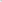 Na terenie Gminy Medyka funkcjonuje pięć jednostek Ochotniczych Straży Pożarnych: OSP Medyka, OSP Hureczko, OSP Hurko, OSP Torki oraz OSP Leszno. Gmina Medyka częściowo pokrywa koszty związane z podnoszeniem kwalifikacji strażaków ochotników biorących udział w kursach i szkoleniach przeprowadzanych przez Państwową Straż Pożarną. Członkowie OSP nie mogą bowiem wyjeżdżać na akcje ratowniczo-gaśnicze bez wcześniej odbytego przeszkolenia i  uprawnień jak również przejściu odpowiednich badań psychofizycznych oraz odpowiedniego ubezpieczenia. W 2021 roku Ochotnicza Straż Pożarna w Medyce odnotowała 67 wyjazdów do akcji ratowniczo- gaśniczych, w tym 14 wyjazdów związanych było z pożarami traw, nieużytków rolnych, pożarami w domach i zabudowaniach gospodarczych. Głównymi przyczynami pożarów traw były podpalenia oraz nieostrożność w posługiwaniu się ogniem.  Ponad 51 interwencji, do których byli wzywani strażacy OSP, to tak zwane miejscowe zagrożenia, jednostka była zadysponowana do usunięcia gniazda os i szerszeni.W 2021 roku odnotowano 2 fałszywe alarmy.Ochotnicza Straż Pożarna w Hureczku odnotowała 4 wyjazdy do akcji ratowniczo gaśniczych W 2021 r. członkowie OSP z terenu Gminy Medyka byli zaangażowani w walkę z pandemią, czynnie uczestniczyli w działaniach związanych z zapobieganiem, przeciwdziałaniem i zwalczaniem pandemii koronawirusa. Ratownicy dowozili żywność i leki rodzinom objętym kwarantanną. Strażacy pomagali w organizacji punktów szczepień, uczestniczyli w transporcie osób mających trudności w samodzielnym dotarciu do punktów szczepień przeciwko wirusowi SARS-CoV-2, w tym osób niepełnosprawnych jak również działali na rzecz i dla dobra społeczności lokalnej ratując każdego dnia ludzkie życie, zdrowie, mienie i środowisko.11. POLITYKA SPOŁECZNA11.1. Informacje ogólnePomoc społeczna umożliwia przezwyciężanie rodzinom trudnych sytuacji życiowych, których nie są w stanie pokonać wykorzystując własne uprawnienia, zasoby i możliwości. Pomoc społeczna wspiera w wysiłkach zmierzających do zaspokojenia niezbędnych potrzeb i umożliwia życie w warunkach odpowiadających godności człowieka. Zadaniem pomocy społecznej jest także zapobieganie niekorzystnym sytuacjom życiowym oraz podejmowanie działań zmierzających do usamodzielnienia osób i rodzin i ich integracji ze środowiskiem. 	W szczególności pomoc społeczna polega na: pracy socjalnej, analizie i ocenie zjawisk rodzących zapotrzebowanie na świadczenia z pomocy społecznej, przyznawaniu i wypłacaniu świadczeń, realizacji zadań wynikających z rozeznanych potrzeb społecznych, prowadzeniu i rozwoju niezbędnej infrastruktury socjalnej, rozwijaniu nowych form pomocy społecznej i samopomocy w ramach zidentyfikowanych potrzeb. Gminny Ośrodek Pomocy Społecznej w Medyce realizuje zadania wynikające z ustawy z dnia  12 marca 2004 r. o pomocy  społecznej ( tj. Dz. U. z 2021 r., poz. 2268 z późń. zm.), a także z innych ustaw tj.:wspieranie rodziny i systemie pieczy zastępczej,świadczeniach rodzinnch,pomocy osobom uprawnionym do alimentów,wsparciu kobiet w ciąży i rodzin  "Za życiem”,ustaleniu i wypłacie zasiłków dla opiekuna,pomocy państwa w wychowywaniu dzieci,przeciwdziałaniu przemocy w rodzinie,świadczeniach opieki zdrowotnej finansowanych ze środków publicznych,Karcie Dużej Rodziny,ochronie zdrowia psychicznego,zatrudnieniu socjalnym .Ośrodek jest również realizatorem lokalnych programów:Gminnej Strategii Rozwiązywania Problemów Społecznych,Gminnego Programu Wspierania Rodziny i Systemu Pieczy Zastępczej.Gminnego Programu Przeciwdziałania Przemocy w Rodzinie. Ośrodek zatrudnia 10 pracowników (kierownik, główny księgowy, trzech pracowników socjalnych, jeden pracownik realizujący świadczenia rodzinne i świadczenia wychowawcze, jeden pracownik realizujący  Fundusz Alimentacyjny i dodatki osłonowe, Asystent rodziny oraz opiekun socjalny realizujący podstawowe usługi opiekuńcze u osób starszych).Tabela 20. Wykonanie planu wydatków budżetowych Gminnego Ośrodka Pomocy Społecznej w Medyce za 2021 rokŹródło: Opracowanie własne11.2. Pomoc społecznaGminny Ośrodek Pomocy Społecznej w Medyce dąży do poprawy jakości życia mieszkańców Gminy i osób przebywających na jej terenie oraz zapewnienia warunków prawidłowego rozwoju i funkcjonowania rodziny, wspiera właściwy rozwój dzieci i młodzieży, dąży do zapewnienia optymalnych warunków życia osobom starszym oraz osobom z niepełnosprawnościami, podejmuje działania zapobiegające patologiom i wykluczaniu społecznemu różnych grup mieszkańców. Realizuje zadania własne Gminy oraz zadania zlecone w ramach polityki społecznej państwa. Tabela 21. Liczba rodzin i osób objętych pomocą społeczną w 2021 rokuŹródło: Opracowanie własneGłówne przyczyny kwalifikujące do objęcia rodzin pomocą społeczną to: bezrobocie, ubóstwo, długotrwała lub ciężka choroba oraz niepełnosprawność. Szczegółowe zestawienie powodów trudnej sytuacji życiowej przedstawia poniższa tabela.Tabela 22. Liczba środowisk objętych pomocą społeczną (według powodów) w 2021 rokuŹródło: Opracowanie własneZADANIA POMOCY SPOŁECZNEJ NA SZCZEBLU GMINY:Zadania własne gminy o charakterze obowiązkowym realizowane przez OPS :opracowanie i realizacja gminnej strategii rozwiązywania problemów społecznych ze szczególnym uwzględnieniem programów pomocy społecznej, profilaktyki i rozwiązywania problemów alkoholowych i innych, których celem jest integracja osób i rodzin z grup szczególnego ryzyka; sporządzanie , zgodnie z art. 16 a, oceny w zakresie pomocy społecznej; udzielanie schronienia, zapewnienie posiłku oraz niezbędnego ubrania osobom tego pozbawionym; przyznawanie i wypłacanie zasiłków stałych; przyznawanie i wypłacanie zasiłków okresowych; przyznawanie i wypłacanie zasiłków celowych; przyznawanie i wypłacanie zasiłków celowych na pokrycie wydatków powstałych w wyniku zdarzenia losowego; praca socjalna; organizowanie i świadczenie usług opiekuńczych, w tym specjalistycznych,   w miejscu zamieszkania, z wyłączeniem specjalistycznych usług opiekuńczych dla osób   z zaburzeniami psychicznymi; dożywianie dzieci; sprawienie pogrzebu, w tym osobom bezdomnym; kierowanie do domu pomocy społecznej i ponoszenie odpłatności za pobyt mieszkańca gminy w tym domu; pomoc osobom mającym trudności w przystosowaniu się do życia po zwolnieniu z zakładu karnego; sporządzanie sprawozdawczości oraz przekazywanie jej właściwemu wojewodzie, również w wersji elektronicznej, z zastosowaniem systemu teleinformatycznego; utworzenie i utrzymywanie ośrodka pomocy społecznej, w tym zapewnienie środków na wynagrodzenia pracowników; opłacanie składek na ubezpieczenia zdrowotne określonych w przepisach o powszechnym ubezpieczeniu w Narodowym Funduszu Zdrowia.Zadania własne gminy realizowane przez OPS:przyznawanie i wypłacanie zasiłków specjalnych celowych; prowadzenie i zapewnienie miejsc w domach pomocy społecznej i ośrodkach wsparcia o zasięgu gminnym oraz kierowanie do nich osób wymagających opieki; podejmowanie innych zadań z zakresu pomocy społecznej wynikających z rozeznanych potrzeb gminy, w tym tworzenie i realizacja programów osłonowych; współpraca z powiatowym urzędem pracy w zakresie upowszechniania ofert pracy oraz informacji o wolnych miejscach pracy, upowszechniania informacji o usługach poradnictwa zawodowego i o szkoleniach oraz realizacji Programu Aktywizacji i Integracji, o którym mowa w przepisach o promocji zatrudnienia i instytucjach rynku pracy.Tabela 23. Udzielone świadczenia pomocy społecznej w ramach zadań własnych gminy w 2021 rokuŹródło: Opracowanie własneZadania zlecone z zakresu administracji rządowej realizowane przez OPS:organizowanie i świadczenie specjalistycznych usług opiekuńczych w miejscu zamieszkania dla osób z zaburzeniami psychicznymi; przyznawanie i wypłacanie zasiłków celowych na pokrycie wydatków związanych z klęską żywiołową lub ekologiczną; realizacja zadań wynikających z rządowych programów pomocy społecznej, mających na celu ochronę poziomu życia osób, rodzin i grup społecznych oraz rozwój specjalistycznego wsparcia; wypłacanie wynagrodzenia za sprawowanie opieki.	Budżet w roku 2021 w większości przeznaczony był na realizację zasiłków stałych, okresowych, zasiłków celowych i celowych na zakup żywności. W związku z pandemią koronawirusa Ośrodek kontynuował zadanie - weryfikację sytuacji osób powracających z zagranicy, zgłaszających brak możliwości odbycia kwarantanny w swoim miejscu zamieszkania. W Ośrodku funkcjonowała  Infolina informująca o możliwości uzyskania pomocy w związku z pandemią, czynna w dni robocze od godziny 7.00 do 19.00. Ośrodek realizował również dodatkowe zadanie – dostarczanie żywności osobom najbardziej potrzebującym, przebywającym w kwarantannie, a pozostałym, w razie potrzeby pracownicy socjalni robili zakupy. Kolejny rok realizowana była współpraca  Ośrodka  z Caritas Przemyśl. W ramach tej współpracy Ośrodek koordynował wydawanie żywności w ramach Programu Operacyjnego Pomoc Żywnościowa 2014-2020 (PO PŻ) współfinansowanego ze środków Europejskiego Funduszu Pomocy Najbardziej Potrzebującym. Cel Programu to udzielenie wsparcia osobom doświadczającym najgłębszych form ubóstwa poprzez udostępnienie pomocy żywnościowej w formie artykułów żywnościowych. Ponadto Ośrodek pomagał w rekrutacji mieszkańców gminy do Projektu Cyfrowa Gmina - Wsparcie dzieci z rodzin pegeerowskich w rozwoju cyfrowym - „Granty PPGR”. 	Gminny Ośrodek Pomocy Społecznej w Medyce w 2021 roku po raz kolejny  przyłączył się do akcji „Szlachetna Paczka”, typując  osoby i rodziny najbardziej potrzebujące z terenu Gminy Medyka. Ponadto pracownicy ośrodka pomagali podopiecznym w założeniu profilu zaufanego, niezbednego do zdalnej rejestracji w urzedzie pracy oraz innych instytucjach; dokonywali elektronicznej rejestracji podopiecznych Ośrodka w PUP; informowali i wypełniali wnioski do ZUS  o przyznanie świadczenia uzupełniajacego; pomagali i wyjaśniali zasady przyznawania bonu turystycznego na dzieci. Ośrodek przyłączył sie również do pomocy w zorganizowaniu transportu dla osób samotnych w celu dotarcia do punktu szczepień przeciw Covid-19 oraz udzielał ogólnych informacji dotyczących szczepień. USŁUGI OPIEKUŃCZEUsługi opiekuńcze obejmują: zaspokajanie codziennych potrzeb życiowych,opiekę higieniczną,zaleconą przez lekarza pielęgnację,zapewnienie kontaktów z otoczeniem.Usługi opiekuńcze w 2021 roku świadczone były przez opiekunkę socjalną u 13 osób, w tym: 10 osób samotnych i 3 osób w rodzinie. Liczba świadczonych usług opiekuńczych wyniosła 1.824 godzin.Tabela 24.Wydatki na usługi opiekuńcze za 2021 rok.Źródło: Opracowanie własneDOMY POMOCY SPOŁECZNEJDecyzję o skierowaniu do domu pomocy społecznej wydaje ośrodek pomocy społecznej właściwy ze względu na miejsce zamieszkania danej osoby. Zgodnie bowiem z art. 54 ustawy z dnia 12 marca 2004 r. o pomocy społecznej (tj. Dz. U. z 2021 r., poz. 2268 z późń. zm.) osobie wymagającej całodobowej opieki z powodu wieku, choroby lub niepełnosprawności, niemogącej samodzielnie funkcjonować w codziennym życiu, której nie można zapewnić niezbędnej pomocy w formie usług opiekuńczych, przysługuje prawo do umieszczenia w domu pomocy społecznej".Do wnoszenia opłaty za pobyt w domu pomocy społecznej obowiązani są w kolejności:mieszkaniec domu w wysokości 70% dochodu (emerytura, renta, zasiłek stały), małżonek, zstępni przed wstępnymi. Wnoszą oni opłatę jeżeli dochód na osobę w rodzinie jest wyższy niż 300% kryterium dochodowego na osobę w rodzinie. Wysokość wnoszonej opłaty przez rodzinę jest regulowana umową zawartą pomiędzy rodziną a kierownikiem danego ośrodka pomocy społecznej, gmina, z której osoba została skierowana do domu pomocy społecznej, w wysokości różnicy między średnim kosztem utrzymania w dps a opłatami wnoszonymi przez w/w osoby (art. 61, ust. 2). W przypadku, gdy mieszkaniec domu ponosi pełną odpłatność, rodzina oraz gmina nie mają obowiązku wnoszenia opłat. Tabela 25. Opłaty za domy pomocy społecznej oraz schroniska dla bezdomnych za 2021 rokŹródło: Opracowanie własneDOŻYWIANIE	Zgodnie z ustawą z 12 marca 2004 r. o pomocy społecznej (tj. Dz. U. z 2021 r. poz. 2268  z późń. zm. ) - art. 17 do zadań własnych gminy należy  dożywianie dzieci. W 2021 roku kontynuowany był program dożywiania dzieci w szkołach  " Posiłek w szkole i w domu " na lata 2019-2023.  W ramach w/w programu realizowano wsparcie m. in. w formie: świadczenia pieniężnego na zakup posiłku lub żywności, posiłku (obiady szkolne, posiłek w przedszkolu). 	Pomoc w formie dożywiania dzieci w szkole przysługuje rodzinom, w których dochód netto w przeliczeniu na osobę w rodzinie nie przekracza kwoty 792,00 zł co stanowi 150% sumy kwot kryterium dochodowego na osobę w rodzinie, określonego w art. 8 ust. 1 ustawy o pomocy społecznej. Tabela 26. Informacje dotyczące Programu „Pomoc państwa w zakresie dożywiania” za 2021 rokŹródło: Opracowanie własnePRZECIWDZIAŁANIE PRZEMOCY W RODZINNIE Gminny Ośrodek Pomocy Społecznej w Medyce realizuje zadania w zakresie przeciwdziałania przemocy w rodzinie poprzez współpracę z Policją, Sądem, Prokuraturą, kuratorami sądowymi, kuratorami społecznymi, pedagogami, Gminną Komisją Rozwiązywania Problemów Alkoholowych i innymi osobami oraz instytucjami. Współpraca dotyczy poradnictwa, interwencji i wzajemnego wsparcia oraz uzupełniania podejmowanych działań, a także bieżącego monitorowania problemu w środowiskach przez pracowników ośrodka. W obszarze pomocy społecznej Gminny Ośrodek Pomocy Społecznej udziela pomocy finansowej, świadczy pracę socjalną, wskazuje miejsca gdzie można uzyskać pomoc, współpracuje z różnymi grupami zawodowymi na rzecz przeciwdziałania przemocy w rodzinie.Dane za 2021 rok dotyczące objęcia środowiska monitoringiem przez pracownika socjalnego:1.Liczba osób, których interwencje dotyczyły - 152.Liczba spraw związanych z wszczęciem procedury Niebieskiej Karty- wypełnienie formularza Niebieska Karta- A -73.Liczba wypełnionych formularzy Niebieska Karta- A przekazanych do przewodniczącego ZI - 74.Liczba formularzy Niebieska Karta- A otrzymanych przez przewodniczącego ZI od:- Przedstawicieli Policji  - 5- Przedstawicieli jednostek organizacyjnych pomocy społecznej   - 2- Przedstawicieli oświaty  - 05.Liczba prowadzonych przez ZI postępowań w ramach procedury Niebieskiej Karty - 0a) liczba osób poszkodowanych w wyniku przemocy w rodzinie, których w/w postępowanie dotyczyło - 06. Liczba utworzonych przez ZI grup roboczych - 6a) liczba prowadzonych postępowań przez grupy robocze - 14b) liczba osób poszkodowanych w wyniku przemocy w rodzinie, których w/w postępowanie dotyczyło - 157. Liczba zakończonych postępowań w ramach procedury Niebieskiej Karty- 9Procedura Niebieskiej Karty	Głównym celem procedury Niebieskiej Karty jest rozpoznawanie przemocy i usprawnienie pomocy oferowanej przez przedstawicieli różnych służb w środowisku lokalnym, ale też tworzenie warunków do systemowego, interdyscyplinarnego modelu pracy z rodziną. Podstawą skuteczności procedur i oferowanej pomocy jest współpraca przedstawicieli różnych służb na rzecz osób doznających i stosujących przemoc w rodzinie. Rozpoznanie przemocy i wypełnienie Niebieskiej Karty to początek procesu pomagania. Każda z w/w służb ma w swoich ustawowych zapisach możliwość i obowiązek korzystania z pomocy innych osób, instytucji i organizacji, a także podejmowania współpracy, gdy zostanie o to poproszona. W przypadku przemocy w rodzinie działania indywidualne nie przynoszą pożądanych efektów. ZESPÓŁ INTERDYSCYPLINARNYZespół Interdyscyplinarny w Medyce został utworzony 09.12.2011 r. uchwałą nr VIII/51/11 Rady Gminy w Medyce z dnia 12 lipca 2011 roku w sprawie trybu i sposobu powoływania oraz odwoływania członków zespołu interdyscyplinarnego oraz szczegółowych warunków jego funkcjonowania (art. 9a ust. 15 ustawy o przeciwdziałaniu przemocy w rodzinie) .Ponadto w celu prawidłowej realizacji zadania zawarte zostały Porozumienia pomiędzy Wójtem Gminy a podmiotami, o których mowa w art.9a ust. 3 lub 5 ustawy o przeciwdziałaniu przemocy w rodzinie. Praca w Zespole Interdyscyplinarnym oparta jest na systemowej współpracy lokalnych instytucji, podmiotów i służb oraz na wielopłaszczyznowym podejściu do problemu przemocy. Środki przeznaczone na Zespół Interdyscyplinarny w 2021 roku wyniosły 1 258,05 zł.SKŁADKI NA UBEZPIECZENIE ZDROWOTNEOśrodek opłacał w 2021 roku składki za osoby pobierające niektóre świadczenia z pomocy społecznej, co zostało przedstawione w poniższej tabeli.Tabela 27. Składki na ubezpieczenie zdrowotne za 2021 rokŹródło: Opracowanie własneOgółem w GOPS w Medyce zrealizowano wydatki w kwocie 991 511,21 zł, w tym:Domy Pomocy Społecznej – 104 098,47 zł,przeciwdziałanie przemocy w rodzinie – 1 258,05 złskładki na ubezpieczenie zdrowotne –  11 758,60 zł,zasiłki i pomoc w naturze – 109 946,56 zł ,w tym :zasiłki finansowane z budżetu wojewody – 69 996,56 zł, zasiłki finansowane z budżetu gminy – 39 950,00 zł,zasiłki stałe – 127 432,02 zł,utrzymanie i obsługa Ośrodka – 450 027,41 zł ,w tym:środki z budżetu wojewody - 87 006,58 zł, środki z budżetu gminy - 363 020,83 zł,usługi opiekuńcze i specjalistyczne usługi opiekuńcze – 76 237,63 zł,dożywianie – 97 321,47 zł ,w tym:z budżetu wojewody – 72 991,10 zł, z budżetu gminy –  24 330,37 zł,pozostała działalność – 13 431,00 zł.11.3. RodzinaWSPIERANIE RODZINY	Gminny Ośrodek Pomocy Społecznej w  Medyce od kilku lat realiazuje zadania gminy w zakresie wykonania ustawy o wspieraniu rodziny i systemie pieczy zastepczej poprzez wspieranie rodzin przeżywających trudności w sprawowaniu opieki nad dziećmi i ich wychowaniu. Działania te wspomagają rodziców mających problemy w wypełnianiu obowiązków rodzicielskich i mają na celu zapobiec sytuacji, w której dziecko, ze względu na jego dobro, zostałoby umieszczone w opiece zastępczej. Bardzo ważną rolę pełni tu asystent rodziny, który wspiera rodziny dysfunkcyjne w rozwiązywaniu problemów wychowawczych, a także pomaga rodzinom poprzez udzielanie pomocy:w poprawie ich sytuacji życiowej, edukacji dotyczącej zdrowia i higieny itp.;w rozwiązywaniu problemów  socjalnych, psychologicznych oraz wychowawczych z dziećmi; w zdobywaniu umiejętności prawidłowego prowadzenia gospodarstwa domowego, instruktaż sprzątania, gotowania, zarządzania budżetem domowym itp.;w wspieraniu aktywności społecznej rodziny;w motywowaniu do podnoszenia kwalifikacji zawodowych, poszukiwaniu pracy, podejmowaniu i utrzymaniu jej.Rodziny zagrożone kryzysem są stale monitorowane przez asystenta rodziny oraz pracowników socjalnych. W przypadku zaistniałej potrzeby monitorowanie rodzin prowadzone jest również przez pedagogów szkolnych, policję i kuratorów sądowych. 	Gminny Ośrodek Pomocy Społecznej w Medyce w 2021 roku zatrudniał jednego asystenta rodziny na umowę o pracę. Pracą asystenta rodziny objętych było 15 rodzin, w których było 32 dzieci, najczęściej z przyczyn: problemów opiekuńczo – wychowawczych – 5; nieprawidłowego prowadzenia gospodarstwa domowego- 5;  niskiego poziomu kompetencji wychowawczych rodziców – 7;braku aktywności zawodowej rodziców – 9; długotrwałego bezrobocia - 3; nadużywania alkoholu przez rodziców – 4; niepełnosprawności – 1.W ramach wykonywanych obowiązków,  asystent  rodziny współpracował ze szkołami, do których uczęszczają dzieci z rodzin  objętych  pomocą  mając stały kontakt z wychowawcami  i pedagogami szkolnymi oraz z Powiatowym Centrum Pomocy w Rodzinie, kuratorami społecznymi i zawodowymi. Ponadto  asystent pomagał rodzinom w kwestiach  urzędowych, czyli świadczył pomoc w pisaniu pism i w wypełnianiu  dokumentów, pomagał w założeniu konta bankowego, profilu zaufanego i uzyskaniu świadczeń drogą internetową np. jednorazowe świadczenie 300 + lub bon turystyczny dla dzieci. Asystent wielokrotnie kontaktował się z radcą prawnym oraz instytucjami takimi jak: Powiatowy Urząd Pracy, Powiatowy Zespół ds. Orzekania o Niepełnosprawności, Zakład Ubezpieczeń Społecznych, Kasa Rolniczego Ubezpieczenia Społecznego w Przemyślu, w celu poszukiwania rozwiązań w trudnych sytuacjach rodzinnych. Ponadto asystent pomagał rodzinom znajdującym się w trudnej sytuacji materialnej uzyskać pomoc  finansową, jak również czynił starania w zakresie  pozyskiwania od prywatnych darczyńców odzieży oraz niezbędnych rzeczy do codziennego użytku. Działania asystenta dotyczyły również intensywnego poszukiwania pracy dla osób dorosłych w rodzinach. Wychodząc naprzeciw potrzebom rodzin, w tym rodzin zastępczych, które zgłosiły brak możliwości wykorzystania we własnym zakresie bonu turystycznego, zorganizowana została z inicjatywy asystenta rodziny, przy współpracy pracowników socjalnych 2-dniowa wycieczka do Zatoru i Białki Tatrzańskiej. Wycieczka miała charakter rekreacyjno – sportowy, a głównym celem było zintegrowanie dzieci i młodzieży oraz upowszechnianie form aktywnego wypoczynku.Przeciętny czas pracy z rodziną  w miesiącu -  13 godzinIlość wydanych opinii do Sądu  – 1Pisma do Sądu o wgląd w sytuację rodziny – 2Pisma do Gminnej Komisji ds. Rozwiązywania Problemów Alkoholowych -3W celu podniesienia kompetencji zawodowych asystent rodziny w 2021 roku rozpoczął studia podyplomowe na kierunku: mediacje.Wydatki jakie były ponoszone na stanowisko asystenta rodziny przedstawia poniższa tabela.Tabela 28. Wydatki w ramach pracy asystenta rodziny w 2021 rokuŹródło: Opracowanie własnePIECZA ZASTĘPCZA 	Piecza zastępcza jest sprawowana w przypadku niemożności zapewnienia dziecku opieki i wychowania przez rodziców. Ma ona charakter czasowy. W przypadku umieszczenia dziecka w rodzinie zastępczej albo rodzinnym domu dziecka gmina właściwa ze względu na miejsce zamieszkania dziecka przed umieszczeniem go po raz pierwszy w pieczy zastępczej ponosi odpowiednio wydatki, o których mowa w ust. 1 pkt 1, w wysokości: 1) 10% wydatków na opiekę i wychowanie dziecka – w pierwszym roku pobytu dziecka w pieczy zastępczej;2) 30% wydatków na opiekę i wychowanie dziecka – w drugim roku pobytu dziecka w pieczy zastępczej; 3) 50% wydatków na opiekę i wychowanie dziecka – w trzecim roku i następnych latach pobytu dziecka w pieczy zastępczej.W gminie Medyka w 2021 roku było: 6 rodzin zastepczych spokrewnionych, w których przebywało 9 dzieci. Dwoje dzieci umieszczonych jest w rodzinach zastępczych niespokrewnionych. Odpłatność za rok 2021 wyniosła: 22 516,99 zł. 	Rokrocznie Gminny Ośrodek Pomocy Społecznej w Medyce umieszcza na stronie internetowej ośrodka oraz na tablicy ogłoszeń informację dotyczącą poszukiwania rodzin wspierajacych. Informacja dotyczy wsparcia rodzin mających trudności w zakresie opieki i wychowania dzieci. Ponadto asystent rodziny raz w roku organizuje spotkanie  dla rodzin zastępczych. W 2021 roku odbyło się ono w  miesiącu październiku. Oprócz rodziców zastępczych w spotkaniu uczestniczyli wychowankowie. Na spotkanie zaproszono pedagoga, który przeprowadził pogadankę na temat uzależnień.W 2021 roku asystent  rodziny współpracował  z: rodzinami zastępczymi spokrewnionymi - 6 rodzinami zastępczymi niespokrewnionymi - 2 rodzinami niepełnymi - 3 rodzinami przeżywającymi trudności opiekuńczo – wychowawcze – 15.KARTA DUŻEJ RODZINY	Karta Dużej Rodziny to system zniżek i dodatkowych uprawnień dla rodzin wielodzietnych, zarówno w instytucjach publicznych, jak i w firmach prywatnych np. na przejazdy kolejowe, opłaty paszportowe, możliwość tańszego korzystania z ofert instytucji kultury, ośrodków rekreacyjnych, księgarni, zniżki na zakup ubrań, obuwia, kosmetyków, książek czy paliwa. Posiadanie Karty ułatwia więc dużym rodzinom dostęp do rekreacji oraz obniża koszty codziennego życia. W 2021 roku wydano 52 karty zaś wydatki z  budżetu państwa na ten cel wyniosły 276,52 zł.ŚWIADCZENIA RODZINNEGminny Ośrodek Pomocy Społecznej w Medyce realizuje świadczenia rodzinne, zasiłki dla opiekunów, jednorazowe świadczenie o którym mowa w ustawie z 4 listopada 2016 r. o wsparciu kobiet w ciąży i rodzin „ Za życiem ”. Świadczeniami rodzinnymi wypłacanymi przez tut. OPS są:1) zasiłek rodzinny oraz dodatki do zasiłku rodzinnego,2) świadczenia opiekuńcze: zasiłek pielęgnacyjny, specjalny zasiłek opiekuńczy, świadczenie pielęgnacyjne,3) jednorazowa zapomoga z tytułu urodzenia się dziecka;4) świadczenie rodzicielskie.Tabela 29.Wydatki na świadczenia rodzinne finansowane z dotacji celowej z budżetu państwa oraz liczba świadczeń, z wyłączeniem świadczeń ustalonych na podstawie art. 5 ust. 3 ustawy.Składki na ubezpieczenie zdrowotne opłacane za osoby pobierające świadczenia opiekuńcze i zasiłek dla opiekuna – 244 składek, kwota: 32 985,00 zł.Składki na ubezpieczenie emerytalno-rentowe opłacane za osoby pobierające świadczenia opiekuńcze i zasiłek dla opiekuna – 544 składki, kwota: 248 727,00 zł.FUNDUSZ ALIMENTACYJNY	Świadczenia z funduszu alimentacyjnego przysługują osobie uprawnionej do ukończenia przez nią 18 roku życia albo w przypadku, gdy uczy się w szkole lub szkole wyższej do ukończenia przez nią 25 roku życia, albo w przypadku posiadania orzeczenia o znacznym stopniu niepełnosprawności - bezterminowo.	Świadczenia z funduszu alimentacyjnego przysługują, jeżeli dochód rodziny w przeliczeniu na osobę w rodzinie nie przekracza kwoty:800 zł - kryterium do 30.09.2020 r.,900 zł - kryterium od 01.10.2020 r. 	Świadczenia z funduszu alimentacyjnego przysługują w wysokości bieżąco ustalonych alimentów - nie więcej jednak niż 500 zł na osobę uprawnioną. Dodatkowo od miesiaca października 2020 r. została wprowadzona zasada “ złotówka za złotówkę”. Wysokość wypłacanych świadczeń z funduszu, z podziałem na wiek osoby uprawnionej, przedstawia poniższa tabela.Tabela 30. Wydatki na świadczenie z funduszu alimentacyjnego finansowane z dotacji celowej z budżetu państwaŹródło: Opracowanie własneDZIAŁANIA WOBEC DŁUŻNIKÓW ALIMENTACYJNYCH	Gminny Ośrodek Pomocy Społecznej działając z upoważnienia organu właściwego, podejmuje działania wobec dłużników alimentacyjnych przewidziane w ustawie z dnia 7 września 2007 r. o pomocy osobom uprawnionym do alimentów ( t.j. Dz.U.2021 r., poz. 877 z późń. zm.)W 2021 roku zostało złożonych 19 wniosków o podjęcie działań wobec dłużników alimentacyjnych.Wykonane w tym rozdziale wydatki stanowią:wypłacone świadczenia – 3 153 004,26 zł,koszty obsługi -168 070,53 zł (w tym ze środków gminy 75 362,86 zł).ŚWIADCZENIA WYCHOWAWCZE  (PROGRAM 500 +)	Program Rodzina 500 + to pomoc finansowa ze strony państwa, którą mogą otrzymać rodzice oraz opiekunowie dzieci do 18 roku życia. Celem świadczenia jest częściowe pokrycie wydatków związanych z wychowywaniem dziecka, w tym z opieką nad nim i zaspokojeniem jego potrzeb życiowych. Program Rodzina 500 +  to 500 zł miesięcznie na każde dziecko niezależnie od dochodu. Świadczenie przysługuje rodzinie bez względu na stan cywilny rodziców. W 2021 roku w ramach programu 500 + wypłaconych zostało 13 606 świadczeń na dzieci z 764 rodzin co przedstawia poniższa tabela. Liczba osób w tych rodzinach – 2 021, w tym dzieci – 1 256.Tabela 31. Zadania zrealizowane w 2021 roku w zakresie ustawy o świadczeniach wychowawczychŹródło: Opracowanie własneW rozdziale Świadczenia wychowawcze w 2021 roku wykonano wydatki w kwocie:6 802 741,58 zł, z tego: 6 737 195,63 zł  - świadczenia wychowawcze i 65 545,95 zł – koszty obsługi (w tym ze środków gminy – 7 788,85 zł).11.4. Ochrona zdrowia	Zgodnie z ustawą z dnia 27 sierpnia 2004 r. o świadczeniach opieki zdrowotnej finansowanych ze środków publicznych (t.j. Dz. U. z 2021 r., poz. 1285 z późń. zm.) do korzystania ze świadczeń opieki zdrowotnej finansowanych ze środków publicznych na zasadach określonych w ustawie mają prawo osoby inne niż ubezpieczone, posiadające obywatelstwo polskie i miejsce zamieszkania na terytorium Rzeczypospolitej Polskiej, które spełniają kryterium dochodowe, określone w przepisach o pomocy społecznej tj.:dla osoby samotnie gospodarującej – w wysokości 701 zł, dla osoby w rodzinie – w wysokości 528 zł..	Wydanie decyzji o ustaleniu prawa do świadczeń opieki zdrowotnej realizowanych ze środków publicznych następuje na wniosek zainteresowanego, a w przypadku stanu nagłego – na wniosek świadczeniodawcy udzielającego świadczenia opieki zdrowotnej złożony niezwłocznie po udzieleniu świadczenia.	Wydanie decyzji administracyjnej poprzedzone jest przeprowadzeniem wywiadu środowiskowego. Wywiad przeprowadzany jest niezwłocznie po otrzymaniu informacji o potrzebie ustalenia uprawnień. Wywiad przeprowadza się w miejscu zamieszkania/ pobytu osoby zainteresowanej, pod katem ustalenia, czy osoba zainteresowana spełnia kryterium dochodowe zgodnie z ustawą o pomocy społecznej oraz czy nie występują dysproporcje między udokumentowaną wysokością dochodu, a sytuacją majątkową tej osoby.	Decyzja administracyjna w sprawie przyznania lub odmowy przyznania prawa do świadczeń opieki zdrowotnej wydawana jest w terminie miesiąca od daty złożenia wniosku wraz z wymaganą dokumentacją.	Prawo do świadczeń opieki zdrowotnej na podstawie w/w decyzji przysługuje przez okres 90 dni, chyba że w tym okresie świadczeniobiorca zostanie objęty ubezpieczeniem zdrowotnym. Jeżeli istnieje konieczność dalszego leczenia, dłuższego niż 90 dni – może zostać wydana kolejna decyzja. Świadczeniodawcy NFZ realizują świadczenia na rzecz osób nieubezpieczonych legitymujących się w/w decyzją.	W 2021 roku w Gminnym Ośrodku Pomocy Społecznej w Medyce realizacja w/w świadczenia wyglądała następująco:wydano 10 decyzji potwierdzających prawo do świadczeń opieki zdrowotnej, w tym:5 osobom na okres 90 dni, 1 osobie na okres 18 dni , 1 osobie na okres  8 dni,wydano 3 decyzje odmowne	Koszty wydania decyzji w 2021 roku wyniosły 264,00 zł.11.5. Inne działania podejmowane w ramach polityki społecznej	W Urzędzie Gminy Medyka funkcjonuje stanowisko Pełnomocnika rozwiązywania problemów alkoholowych, narkomanii i spraw socjalnych, który przyjmuje i realizuje wnioski o przyznanie dodatku mieszkaniowego i energetycznego, wnioski o stypendium szkolne o charakterze socjalnym, stypendium szkolne za osiągnięcia sportowe i wyniki w nauce oraz wnioski o zwrot podatku akcyzowego zawartego w cenie oleju napędowego wykorzystywanego do produkcji rolnej. Szczegółowe dane na temat realizacji zadań z tym związanych w 2021 roku przedstawia poniższa tabela.Tabela 32. Realizacja zadań o charakterze socjalnym w zakresie przyznawania dodatku mieszkaniowego, energetycznego, zwrotu podatku akcyzowego zawartego w cenie oleju napędowego wykorzystywanego w produkcji rolnej oraz stypendiów szkolnych w 2021 rokuŹródło: Opracowanie własne12. OŚWIATA	Na terenie Gminy Medyka w 2021 r. funkcjonowały następujące jednostki oświatowe, dla których Gmina Medyka jest organem prowadzącym:Samorządowe Przedszkole w Medyce,Szkoła Podstawowa im. Króla Władysława Jagiełły w Medyce,Szkoła Podstawowa w Torkach,Szkoła Podstawowa w Lesznie,Szkoła Podstawowa w Siedliskach,Szkoła Podstawowa w Hureczku.12.1. Samorządowe Przedszkole w Medyce	W styczniu roku 2021 do Samorządowego Przedszkola w Medyce uczęszczało 73 dzieci, tworząc 3 oddziały, natomiast kadra nauczycielska tworzona była przez 9 nauczycieli. Od września 2021 roku zapisanych było 75 dzieci. Poszczególne grupy to 3 latki, 4 latki i 5 latki zaś jedno dziecko 6 letnie wypełniało obowiązek rocznego przygotowania przedszkolnego.  W przedszkolu realizowano program edukacji przedszkolnej wspomagający rozwój aktywności dzieci- W. Żaby -Żabińskiej, M. Kwaśniewskiej.  Od września 2021 r. są prowadzone dwie innowacje pedagogiczne „ Kraina zmysłów”- sensorycznie się rozwijam, bo biegam, skaczę, badam i dotykam, oraz „Przedszkolak patriotą”- edukacja patriotyczna. W przedszkolu obowiązuje Ramowy Rozkład Dnia dla poszczególnych grup, przyjęty przez Radę Pedagogiczną i Rodziców.	Bazę lokalową Przedszkola tworzy dwukondygnacyjny budynek o powierzchni 321,64 m2, w skład którego wchodzą:3 sale dydaktyczne,1 sala wielofunkcyjna np. do gimnastyki, zabaw),kuchnia, pokój intendentki/gabinet logopedy,obieralnia,magazyny spożywcze,magazyny z pomocami dydaktycznymi,pralnia,kotłownia,2 szatnie dla dzieci i 1 szatnia dla pracowników,2 łazienki dla dzieci,2 łazienki dla personelu.Dodatkowo obok budynku znajduje się w pełni wyposażony i ogrodzony plac zabaw. Przedszkole posiada pełne zaplecze sanitarne, dobrze wyposażoną kuchnię, w pełni wyposażone sale dydaktyczne z komputerem, laptopem i drukarką, tablicą multimedialną i internetem, a także zewnętrzny monitoring wizyjny. Do sali wielofunkcyjnej zakupiono suchy basen z kulkami, zjeżdżalnię za kwotę 3 560 zł. Środki pochodziły z  projektu „ Przedszkole na medal” w Gminie Medyka, który został zakończony 30 czerwca 2021 roku. Projekt był realizowany od 2020 r. do czerwca 2021 roku – ogólna kwota dofinansowania to 157 324, 42 zł. Środki były wydatkowane zgodnie z harmonogramem ( głównie do końca 2020 roku). W 2021 roku kontynuowano zajęcia z terapii pedagogicznej i zajęcia artystyczne.	W 2021 r. Samorządowe Przedszkole w Medyce realizowało następujące zadania:Organizowano zajęcia wychowawczo- dydaktyczne z uwzględnieniem zadań wynikających z planu pracy przedszkola, programu wychowawczego oraz programów własnych nauczycielek zgodnymi z podstawą programową, kierunkami polityki oświatowej państwa oraz z Koncepcją Pracy Przedszkola. W okresie 29.03-16.04.2021 r. w wyniku obostrzeń związanych z COVID-19 nauczyciele i dzieci komunikowali się za pomocą nowoczesnych technologii. Opieką przedszkolną stacjonarną objęto 13 dzieci pracowników służb medycznych i mundurowych. Zalecenia wynikały z Rozporządzenia MEN i GIS. Wspierano dzieci i rodziców poprzez: kontakt telefoniczny, przez Messenger, stronę internetową przedszkola,w czasie COVID 19 zachęcano do wykonywania zadań edukacyjnych oraz wychowawczych poprzez ciekawe linki, pomoce, strony edukacyjne,realizowano zadania w ramach programu „ Zdrowy przedszkolak” - warsztaty robienia sałatek, kolorowych kanapek, soków– warsztaty zdrowego odżywiania się, referaty zamieszczane na stronie przedszkola,indywidualne spotkania z rodzicami w czasie wyznaczonych godzin konsultacji,Prawa dziecka- cykliczne zajęcia budzące świadomość dzieci na temat ich praw (1 raz                         w miesiącu) i 20 listopada - Dzień Praw Dziecka - rocznica przyjęcia przez Zgromadzenie Ogólne Organizacji Narodów Zjednoczonych Konwencji o Prawach Dziecka, Kodeks Zachowania - pracę systematyczną utrwalającą przyjęte zasady zachowania                                        w grupach. Obchodzono urodziny dzieci. Wspomagano wczesny rozwój dzieci oraz rozwijano zainteresowania i zdolności dzieci poprzez: zajęcia dodatkowe prowadzone przez wychowawców, wspomagające wczesny rozwój dzieci oraz wynikające z obserwacji i bieżących potrzeb,zajęcia z terapii pedagogicznej wspomagające dzieci z zauważonymi trudnościami,zajęcia logopedyczne - ćwiczenia logopedyczne,organizowane od stycznia do czerwca 2021 roku zajęcia teatralno-artystyczne dla 33 dzieci.Tworzono warunki do działalności artystycznej w korelacji z innymi obszarami edukacji (baza materialna do działań twórczych, swobodna ekspresja i zadania koncentrujące ekspresję twórczą dziecka na określonym temacie, różnorodne środki i techniki plastyczne), dekorowano przedszkole wytworami prac plastycznych – dzieci brały udział w tworzeniu dekoracji okolicznościowych, świątecznych, organizowano wystawy prac dzieci w przedszkolu, przeprowadzono zajęcia o charakterze plastycznym na powitanie poszczególnych pór roku.Dzieci brały udział w wybranych konkursach i akcjach:przedszkolny konkurs matematyczno- plastyczny pt. „Moja wesoła cyferka”,konkurs wewnętrzny dla dzieci i rodziców „ Najładniejsza ozdoba choinkowa,konkurs organizowany przez Gminną Bibliotekę w Medyce „ Moja wymarzona biblioteka”,dzieci otrzymały dyplomy, nagrody, a placówka otrzymała 300 zł na doposażenie biblioteki przedszkolnej dla dzieci.Przeprowadzono Akcje charytatywne: „Rozkręcamy rehabilitację” organizowaną przez Fundację Pomocy Dzieciom Przewlekle Chorym „Jerzyk”,zbiórka nakrętek dla Ośrodka Rehabilitacyjno- Wychowawczego w Przemyślu,udział w akcji „Znicze na kresy”- współpraca ze Stowarzyszenie na rzecz rozwoju Leszna - zebrane 51 zniczy. Zrealizowano Programy i Akcje przyrodniczo-ekologiczne: prowadzono Akcję zimową „ Przedszkolaki dokarmiają ptaki”, z okazji Dnia Ziemi - sprzątanie świata, sprzątanie terenu wokół przedszkola.jesienna ścieżka sensoryczna.Zorganizowano uroczystości i wycieczki: zabawę andrzejkową,Dzień kropki,Dzień dinozaura,ogólnopolski Dzień Bezpiecznego Internetu,Dzień Pluszowego Misia,Dzień kredki,Wyjazd do Biblioteki w Przemyślu – zajęcia czytelnicze,Dzień drzewa,zabawę karnawałową,  Dzień postaci z bajek,Ogólnopolski Dzień Przedszkolaka, Spotkanie z Mikołajem, Pieczenie świątecznych pierników,Wigilię przedszkolną, Bal karnawałowy, Dzień Babci i Dziadka- upominki, program artystyczny,warsztaty tworzenia palm wielkanocnych – z rodzicami,warsztaty – koszyczki wielkanocne, Dzień Papieski,spotkanie ze strażakami z OSP Medyka - Dzień Strażaka,Światowy Dzień Pszczół – wizyta w pasiece, wizyta w gospodarstwie rolnym u rodziców naszego wychowanka,wyjazd integracyjny z dziećmi i rodzicami na zakończenie przedszkola do Doliny Hołubli,Dzień uśmiechu,Dzień morza,kodowanie na ekranie,Światowy Dzień Książki,Dzień matematyki w ramach programu edukacji matematycznej, Dzień Unii Europejskiej, pokaz karate- udział dzieci w zajęciach,Dzień Dziecka,Święto Mamy i Taty - przygotowanie występu artystycznego,12.2. Szkoła Podstawowa w Medyce	W roku szkolnym 2021/2022 do szkoły uczęszcza 193 uczniów oraz 21 dzieci do oddziału przedszkolnego.  Uczniowie uczą się w 11 oddziałach.  Kadrę pedagogiczna stanowi 27 nauczycieli, w tym 1 w oddziale przedszkolnym, 1 nauczyciel wspomagający i 2 wychowawców w świetlicy. Liczbę uczniów w poszczególnych klasach przedstawia poniższa tabela.Tabela.33. Liczba uczniów w poszczególnych klasach Szkoły Podstawowej w Medyce w roku szkolnym 2021/2022Źródło: Opracowanie własne	Szkoła Podstawowa w Medyce zajmuje budynek dwukondygnacyjny, w skład którego wchodzą: sektor sportowy, kuchnia z zapleczem i stołówką, oddział przedszkolny, świetlica, szatnie dla każdego oddziału, biblioteka, gabinety, zaplecze sanitarne oraz sale lekcyjne. W skład kompleksu szkolnego wchodzi również budynek byłego gimnazjum oraz hala sportowa. Wszystkie budynki są po termomodernizacji: wymieniono okna (w budynku po gimnazjum), grzejniki, piece c.o. oraz zamontowano panele fotowoltaiczne. W 2021 r. w systemie gospodarczym zostały wyremontowane 2 sale lekcyjne – została wycyklinowana podłoga oraz pomalowane ściany. Jedna z wyremontowanych klas została przeznaczona na pracownię w ramach projektu Laboratoria Przyszłości. Do dyspozycji szkoły jest 11 sal lekcyjnych, sala gimnastyczna, hala sportowa, sala gimnastyki korekcyjnej, 2 pracownie komputerowe, pracownia matematyczna, fizyczna, geograficzna, biologiczno-chemiczna, językowa, gabinet pedagoga oraz gabinet logopedyczno-terapeutyczny. Uczniowie korzystają ze stołówki, w której wydawane są posiłki  w formie II śniadania i ciepłego posiłku. Dziennie ze stołówki korzysta ok. 100 osób. W szkole znajdują się 2 sale przeznaczone na opiekę świetlicową,  którą objętych jest 47 uczniów z kl.0-III. W pracowniach  komputerowych znajduje się  36 komputerów stacjonarnych dostępnych dla uczniów. Ponadto w użyciu jest 18 laptopów do dyspozycji kadry pedagogicznej. Szkoła wyposażona jest w 5 projektorów multimedialnych,  5 tablic  interaktywnych, 4 interaktywne  monitory dotykowe, 2 telewizory o przekątnej pow. 28 cali, 7 radiomagnetofonów oraz 2 przenośne zestawy nagłaśniające. Budynek szkoły wewnątrz i na zewnątrz objęty jest monitoringiem wizyjnym. Wokół szkoły roztaczają się tereny zielone przeznaczone na zajęcia sportowo- rekreacyjne. Do terenów szkolnych przynależą parking samochodowy i  90 stoisk rowerowych, z których korzystają głównie uczniowie.Ze względu na trwającą w kraju pandemię koronawirusa od 4 stycznia do 31 maja 2021 r. nauka odbywała się w trybie zdalnym i hybrydowym, klasy I-III okresowo odbywały zajęcia w trybie stacjonarnym. Lekcje w trybie zdalnym odbywały się z wykorzystaniem metod i technik kształcenia na odległość. W Szkole Podstawowej w Medyce lekcje prowadzone były z wykorzystaniem platformy ZOOM oraz dysku Google. Ze względu na formę kształcenia, część  z zaplanowanych działań dydaktycznych i wychowawczych nie została zrealizowana lub została przeniesiona do realizacji zdalnej z wykorzystaniem strony internetowej szkoły. We wrześniu 2021 uczniowie szkoły zostali objęci rządowym programem pomocy w postaci zajęć wspomagających, których celem było zmniejszenie zaległości w realizacji materiału nauczania spowodowanych zdalnym nauczaniem. Zrealizowano 69 godzin zajęć wspomagających z przedmiotów: j. polski, matematyka, j. angielski, biologia, fizyka. W 2021r. szkoła została doposażona w nowe pomoce dydaktyczne. Ze środków finansowych  rezerwy subwencji oświatowej zostały doposażone 4 pracownie szkolne: geograficzna, fizyczna, biologiczna i chemiczna. Szkoła przystąpiła również do projektu „Laboratoria Przyszłości”. Celem inicjatywy jest wsparcie szkół podstawowych w budowaniu wśród uczniów kompetencji przyszłości z tzw. kierunków STEAM (nauka, technologia, inżynieria, sztuka oraz matematyka). W ramach Laboratoriów Przyszłości szkoła otrzymała wsparcie finansowe w kwocie 60 000 zł na zakup sprzętu i pomocy dydaktycznych.W 2021 r. szkoła realizowała następujące projekty:Program wsparcia placówek oświatowych z województwa podkarpackiego,Aktywna tablica,SKS w szkole,Program dla szkół (mleko i owoce w szkole),Lekcja ENTER,Aktywny powrót do szkoły,Laboratoria Przyszłości,Akademia Małych Zdobywców,Lekcje z Temidą,Stop cyberprzemocy,„Nie widać mnie, ale wszystko u mnie ok.”,odtwarzamy dzieła malarskie,Ekonomia na co dzień,Innowacja pedagogiczna „Czytam z klasą  lekturki spod chmurki” kl.II,Innowacja pedagogiczna „ Szkolna teczka zawodów”- j. polski, doradztwo zawodowe.Organizowane uroczystości i wydarzenia z życia szkoły:Bal karnawałowy w „0” i świetlicy szkolnej,Święta Wielkanocne – przedstawienie online w wykonaniu dzieci z oddziału przedszkolnego,Dzień liczby π,Dzień Dziecka,Pożegnanie klas VIII,Pasowanie na ucznia kl. I,Wybory do SU,DEN – akademia szkolna,Święto Niepodległości - prezentacja multimedialna,  wykonanie kotylionów narodowych,Szkoła do Hymnu,Mikołajki klasowe,Wigilie klasowe, Święta Bożego Narodzenia - prezentacja multimedialna,Dzień fantazji,Dzień kolorowej skarpetki- Światowy Dzień Osób z zespołem Downa, Klasowe Dni Kobiet,Klasowy Dzień Chłopaka,Światowy Dzień Życzliwości i Pozdrowień,Dzień Pluszowego Misia,Ćwierćland - spotkanie integracyjne kl.I,Żywa lekcja historii-życie i kultura w średniowieczu,Pełna miska dla schroniska - zbiórka karmy dla zwierząt,Spotkanie z podróżnikiem.Wyjazdy szkolne w 2021 r.Zielona szkoła „Siedlisko Janczar,”Wyjazd do Starzawy z okazji Dnia Dziecka,Park trampolin Grawitacja w Rzeszowie, Park rozrywki Energylandia w Zatorze,Kino Helios w Przemyślu,Kręgielnia „Japa’ w Przemyślu.W roku szk. 2020/21 39 uczniów otrzymało promocję z wyróżnieniem, średnia ocen to 4,17. Frekwencja szkoły wyniosła 92,4%. W maju 2021 r. odbył się egzamin ósmoklasisty,                                               z którego uczniowie uzyskali następujące wyniki: j. polski 64%, matematyka 46%, j. angielski 64%. Wyniki z j. polskiego są powyżej wyników gminy, powiatu, województwa i kraju. Z j. angielskiego i matematyki są powyżej wyników gminy i powiatu oraz niewiele niżej od wyników w województwie i kraju. W skali staninowej: j. polski 6 stanin, matematyka 5 stanin, j. angielski 5 stanin.W konkursach organizowanych przez Podkarpackiego Kuratora Oświaty uczeń klasy VIII  zakwalifikował się do III etapu konkursu z j. angielskiego. Igrzyska Dzieci: II miejsce w finale wojewódzkim  badmintona – chłopcy i III miejsce w finale wojewódzkim badmintona - dziewczęta.W 2021 r. uczniowie brali udział w konkursach osiągając w nich znakomite wyniki i wysokie lokaty:I miejsce w konkursie na recenzję filmu o Kardynale Stefanie Wyszyńskim,Wyróżnienie w gminnym konkursie „List do św. Mikołaja,Laureat i finalista konkursu „Quiz o historii Polski” – Przemyska Biblioteka Publiczna,Wyróżnienie w powiatowym konkursie na stroik świąteczny,I miejsce w konkursie na ozdobę bożonarodzeniową – CK Przemyśl,Wyróżnienie w konkursie na kartę bożonarodzeniową- Muzeum Narodowe Ziemi Przemyskiej,Wyróżnienie w powiatowym konkursie recytatorskim „Nowe Horyzonty”- Biblioteka Publiczna w Przemyślu.W Szkole Podstawowej w Medyce utworzone jest stanowisko pedagoga szkolnego, który organizuje i koordynuje pomoc psychologiczną dla uczniów. Dokonuje diagnozy środowiska szkolnego uczniów przejawiających zaburzenia rozwojowe, sprawiających trudności wychowawcze, mających trudności z opanowaniem materiału nauczania w poszczególnych klasach, typuje na badania w poradni. W tym celu ściśle współpracuje z rodzicami lub prawnymi opiekunami uczniów. Pomoc psychologiczno-pedagogiczna w szkole udzielana jest w różnych formach w zależności od indywidualnych potrzeb uczniów. Najwięcej uczniów korzysta z zajęć dydaktyczno–wyrównawczych i korekcyjno–kompensacyjnych. Są one planowane na podstawie wykazu uczniów z poszczególnych klas sporządzonego przez pedagoga szkolnego w porozumieniu z dyrektorem szkoły, w oparciu o opinie z poradni psychologiczno-pedagogicznej i odbywają się  zgodnie z tymi zaleceniami . Na zajęcia korekcyjno– kompensacyjne uczęszcza 39 uczniów z klas I – VIII. Uczniowie mający trudności z poprawną artykulacją i wymową są objęci zajęciami logopedycznymi, na które uczęszcza 19 uczniów, 5 uczniów posiada orzeczenia o potrzebie kształcenia specjalnego,  realizują Indywidualny Program Edukacyjno-Terapeutyczny i uczestniczą w zajęciach rewalidacyjnych. W 2021 r. gabinet logopedyczno-terapeutyczny został wyposażony w nowe pomoce dydaktyczne. W okresie zdalnego nauczania, pomoc psychologiczno- pedagogiczna realizowana była również w formie zdalnej. Przez cały okres kształcenia na odległość dyżur  pełnił pedagog szkolny w formie stacjonarnej i z wykorzystaniem urządzeń telekomunikacyjnych.12.3. Szkoła Podstawowa w TorkachSzkoła Podstawowa w Torkach jest szkołą ośmioklasową z oddziałem przedszkolnym do której w roku szkolnym 2021/2022 uczęszcza 76 uczniów oraz 8 dzieci do oddziału przedszkolnego. Kadrę pedagogiczną stanowi 21 nauczycieli: 11 nauczycieli pełnozatrudnionych, 9 nauczycieli niepełnozatrudnionych, 1 nauczyciel uzupełnia etat w innych szkołach na terenie Gminy Medyka. Liczbę uczniów w poszczególnych klasach przedstawia poniższa tabela.Tabela 34. Liczba uczniów w poszczególnych klasach Szkoły Podstawowej w Torkach w roku szkolnym 2021/2022.Źródło: Opracowanie własne	Szkoła mieści się w parterowym budynku wolnostojącym, co ułatwia funkcjonowanie uczniom z niepełnosprawnościami. Budynek podzielony jest na dwa skrzydła w kształcie litery L. W jednym z nich uczą się dzieci klas I-III natomiast w drugim uczniowie klas IV-VIII. W budynku znajduje się 20 pomieszczeń, w tym sale lekcyjne, kuchnia i stołówka, sala oddziału „zerowego” ze świetlicą, pomieszczenia biurowe, sale do gier i zabaw oraz szatnie i kotłownia. Ponadto ogrodzenie terenu szkoły zapewnia bezpieczeństwo i pozwala uczniom na spędzanie przerw na świeżym powietrzu.           Oddział przedszkolny realizuje wychowanie przedszkolne dla dzieci 4-6 –letnich w wymiarze 5 godzin dziennie. Natomiast uczniowie klas I-VIII odbywają zajęcia w systemie jednozmianowym. Ze względu na trwającą w kraju pandemię koronawirusa od 04.01.2021 r. do 31.05.2021 r. zajęcia szkolne odbywały się z wykorzystaniem metod i technik kształcenia na odległość, tj. platformy ZOOM, dziennika elektronicznego oraz komunikatora Messenger. Materiały dla uczniów umieszczane były na dysku Google.W egzaminie ósmoklasisty w 2021 r uczniowie uzyskali wyniki, które dały szkole następującą punktację w skali staninowej: j. polski 63 % - 6 stanin, matematyka 45% - 5 stanin, j. angielski 55 % - 4 stanin.Szkoła realizuje również zadania związane z organizacją nauki dzieci niepełnosprawnych oraz pomocą psychologiczno-pedagogiczną, zatrudniając nauczycieli  specjalistów (tyflopedagog, oligofrenopedagog, pedagog terapeuta i nauczyciel wspomagający). Pomoc psychologiczno-pedagogiczna w szkole udzielana była w różnych formach w zależności od indywidualnych potrzeb uczniów. Korzystali oni z zajęć wyrównawczych, korekcyjno-kompensacyjnych, logopedycznych oraz zajęć rewalidacyjnych. Dzieci z orzeczeniem i niepełnosprawnościami, posiadające orzeczenie o potrzebie kształcenia specjalnego oraz opinie poradni psychologiczno-pedagogicznej:1 uczeń – niewidomy,1 uczeń – upośledzenie umysłowe w stopniu lekkim,1 uczeń – zespół Aspergera,1 uczeń – zindywidualizowana ścieżka kształcenia,14 uczniów – z opiniami poradni PP.Bazę lokalową Szkoły tworzy:7 sal lekcyjnych,sala oddziału przedszkolnego,zastępcza sala gimnastyczna,sala komputerowa,sala gier i zabaw,sala do gimnastyki korekcyjnej,biblioteka,stołówka i kuchnia,boisko wielofunkcyjne (tartanowe) o wymiarach 33m x 16m.W skład wyposażenia szkoły wchodzi:6 komputerów stacjonarnych,18 laptopów,1 tablet,1 tablet graficzny,robot photon,3 Ozoboty (do nauki programowania),kamera video,2 projektory  multimedialne,3 interaktywne monitory dotykowe 65",1 telewizor LCD 55",przenośny  zestaw nagłaśniający,internet światłowodowy i Wi – fi (dostępne w całej szkole).W 2021 roku realizowane były programy:Program dla szkół (mleko i owoce w szkole),SKS w szkole,„Aktywny powrót do szkół WF z AWF”,Lekcja ENTER.W roku szkolnym 2021/2022 z dotacji celowej zakupione zostały podręczniki i materiały ćwiczeniowe dla wszystkich uczniów szkoły w kwocie 11 518,65 zł. Ponadto w ramach dotacji dla uczniów niewidomych, zostały zakupione książki wydrukowane w alfabecie Braille’a, materiały pomocnicze oraz ćwiczeniowe w kwocie 6 435,00 zł.  Szkoła uzyskała wsparcie finansowe w wysokości 30 000 zł ze środków budżetu państwa w ramach projektu „Laboratorium przyszłości” oraz uzyskała wsparcie finansowe w wysokości 3 840 zł ze środków budżetu państwa w ramach projektu „Narodowy Program Rozwoju Czytelnictwa 2.0 na lata 2021-2025”.Organizowane uroczystości i wydarzenia z życia szkoły:Dzień Babci i Dziadka,Złote Gody 2021,Dzień Mamy i Taty,Zakończenie roku szkolnego 2020/2021,Rozpoczęcie roku szkolnego 2021/2022,Pasowanie uczniów klasy I,Obchody Święta Niepodległości,Spotkanie opłatkowe – wigilia w oddziale przedszkolnym, kl. I-III,Powitanie wiosny,Obchody 3 maja i Dnia Flagi,Dzień Dziecka.Wyjazdy szkolne w 2021 r.:Wycieczka do Sandomierza i Baranowa Sandomierskiego kl. IV-VIII,Wycieczka do Krasiczyna kl. I-III,Wycieczka do Energylandii kl. VII-VIII,Wycieczka rowerowa do Nizin kl. VII,Warsztaty garncarskie w Przemyślu,Inicjatywy podejmowane w 2021 roku (akcje i małe projekty):Złożenie przez szkołę projektów: „Poznaj Polskę”, „Aktywna tablica” „Laboratorium przyszłości”, „Narodowy program rozwoju czytelnictwa”,Prowadzenie w okresie od października 2021 r. do 22 grudnia 2021 r. zajęć wspomagających dla uczniów kl. IV-VIII po powrocie do szkół po pandemii mających na celu utrwalenie wiadomości i umiejętności z obowiązkowych zajęć edukacyjnych (j. polski, j. angielski, historia, matematyka – 50 godz.), Spotkanie z policjantem – „Bezpieczeństwo – pierwsza klasa. Miś Popo radzi”,Dzień Postaci z Bajek,Światowy dzień uśmiechu,Światowy dzień pszczół,Wieczór edukacyjno-filmowy,Pokaz historyczny Grupy Artystycznej Rekonstrukto pt. „Życie i kultura w średniowieczu”,Wróżby andrzejkowe,Mikołajki,Konkurs plastyczny na ozdobę choinkową, Konkurs na stroik Bożonarodzeniowy organizowany przez starostwo Powiatowe w Przemyślu,Wigilia klasowa IV-VIII,Obchody Światowego Dnia Pluszowego Misia,Ogólnopolska akcja „Szkoła do hymnu”,Pieczenie pierników – świetlica,Bezpieczne ferie,Bezpieczne wakacje,Akcja „Pozytywnie nakręceni” – zbiórka nakrętek,Zbiórka karmy dla zwierząt do Schroniska w Orzechowcach,„Góra grosza”,Obchody Światowego Dnia Ziemi,Międzynarodowy Dzień Kropki.12.4. Szkoła Podstawowa w Lesznie	W roku szkolnym 2021/2022 do Szkoły Podstawowej w Lesznie uczęszcza 61 uczniów oraz 17 dzieci do oddziału przedszkolnego a zatrudnionych jest 13 nauczycieli, w tym 3 w  niepełnym wymiarze godzin. Liczbę uczniów w poszczególnych klasach przedstawia poniższa tabela.Tabela 35. Liczba uczniów w poszczególnych klasach Szkoły Podstawowej w Lesznie w roku szkolnym 2021/2022Źródło: Opracowanie własneSzkoła znajduje się w budynku dwukondygnacyjnym, w którym mieści się 8 sal lekcyjnych, pracownia komputerowa, stołówka, sala oddziału „zerowego” ze świetlicą, pomieszczenia gospodarcze, zastępcza sala gimnastyczna, gabinet logopedyczny oraz szatnie i kotłownia. Budynek szkoły wewnątrz i na zewnątrz objęty jest monitoringiem wizyjnym, obok szkoły znajdują się tereny zielone przeznaczone na zajęcia sportowo- rekreacyjne oraz plac zabaw. Do terenów szkolnych przynależy parking samochodowy i 50 stoisk rowerowych. Ponadto ogrodzenie terenu szkoły zapewnia bezpieczeństwo i pozwala uczniom na spędzanie przerw na świeżym powietrzu.Szkoła wyposażona jest w  sprzęt : 22 laptopy z najnowszym  oprogramowaniem,10 komputerów stacjonarnych,5 monitorów dotykowych 65 calowych wraz z laptopami,tablicę multimedialną,teleskop,projektory multimedialne (4),mobilny sprzęt nagłośniający,pomoce do nauki programowania: robot edukacyjny  Photon , mini roboty Ozobot oraz tablet do obsługi robota,zestawy konstrukcyjne, urządzenia i mierniki do przeprowadzania doświadczeń fizycznych, zbiory multimediów  do każdego przedmiotu,w klasach I- III – zbiory gier dydaktycznych ( planszowych i multimedialnych), klocki edukacyjne, zabawki edukacyjne.W roku 2021 szkoła została doposażona w pomoce do nauki  z programu MEN „Laboratoria przyszłości”. Zakupiono:drukarkę 3D,aparat Sony z kamerą cyfrową,mikrofony bezprzewodowe,stację lutująco- rozlutowującą,zestawy klocków „Młody inżynier”,magnetyczny Polydron,dron,zestaw robotyczny, robot Photon wraz z oprogramowaniem.Szkoła posiada dostęp do szerokopasmowego i szybkiego  Internetu  100Mb/s  z programu OSE czyli Ogólnopolskiej Sieci Edukacyjnej oraz sieć WIFI. Mając szeroki dostęp do technologii informacyjno- komunikacyjnych, nauczyciele wraz z uczniami mają możliwość rozwijania swoich kompetencji w zakresie jej stosowania.W ramach przeprowadzonego w 2021 r. egzaminu ósmoklasisty  uczniowie uzyskali następujące wyniki: j. polski – 62%, matematyka – 49 %, j. angielski – 77 %.Uroczystości i imprezy szkolne organizowane w 2021 roku:Przedstawienie z okazji Dnia Babci i Dziadka w świetlicy wiejskiej,XVI Powiatowa Olimpiada Sportowa „Igrzyska Radości - Zdrowiem Przyszłości”,Pasowanie na ucznia klasy I,Groby naszych przodków ocalić od zapomnienia - udział w  akcji  „Znicze na Kresy”,Uroczysta akademia upamiętniająca odzyskanie niepodległości przez Polskę,Zabawa andrzejkowa dla klas 0-III,Spotkania opłatkowe w klasach 0-III,Zabawa karnawałowa.Pyszne i zdrowe śniadanie zrobię dziś mojej mamie – obchody Dnia Matki.W 2021 r. uczniowie brali udział w następujących konkursach:Klasowy Turniej Ortograficzny ORTOFIGLE,Lapbookowy zawrót głowy- konkurs na kreatywnego lapbooka związanego z wybraną lekturą,Szkolny konkurs piosenki anglojęzycznej  „Let’s sing!”,Ortograficzny maraton w klasach IV –VIII,Konkurs „Spelling Bee” w klasach I-III,Ogólnopolski konkurs plastyczny organizowany przez KRUS „Bezpieczeństwo na wsi”- trzy wyróżnienia.Creative Writing- konkurs na najlepsze opowiadanie w języku angielskim,St.Patric’s Day – konkurs multimedialny z j. angielskiego,Konkurs wiedzy o Wielkiej Brytanii i Stanach Zjednoczonych,Ogólnopolski konkurs literacki „Popisz się Talentem”,Powiatowy Przegląd Plastyczny „Moja mała ojczyzna w barwach jesieni”.Z powodu prowadzenia przez okres kilku miesięcy nauki zdalnej, część z zaplanowanych działań wychowawczych nie została zrealizowana lub została przeniesiona do realizacji zdalnej z wykorzystaniem aplikacji mobilnych. W roku 2021 szkoła zrealizowała następujące programy i akcje:programy:„Owoce w szkole”,„Mleko w szkole”,„Matlandia”,„ Akademia Bezpiecznego Puchatka”,„Trzymaj formę”,„Bezpieczna Szkoła”,„Zdrowo jem więcej wiem”,„ Szkolny Klub Sportowy”,innowacja pedagogiczna :” Mały Miś oraz prawa dziecka” „Emocje i ja”,program preorientacji zawodowej w kl.II,„Kubusiowi przyjaciele natury”,„Cartoon Network- bądź kumplem, nie dokuczaj”,Projekt edukacyjny „ Mały miś w świecie wielkiej literatury,Projekt ogólnopolski „ Fundacja Uniwersytet dzieci”,b)	akcje:Kartka dla medyka,Życzenia dla bibliotekarza z okazji ich święta,Akcja patriotyczna  z okazji świąt majowych,Pozytywnie zakręceni: zbieranie nakrętek,Dzień Europejski w szkole,Marzycielska Poczta – ogólnopolska akcja pisania kartek dla chorych dzieci,BohaterOn - kartka dla powstańca,Światowy Dzień Wody- akcja we współpracy z Klubem Szkół „UNICEF- POLSKA”.Szkoła organizuje zajęcia wyrównawcze, zajęcia korekcyjno-kompensacyjne, logopedyczne, zajęcia rewalidacyjne, koła zainteresowań: plastyczne, matematyczne, językowe, teatralne, mała liga szachowa i SKS. W szkole aktywnie działa samorząd uczniowski, szczególnie w zakresie wolontariatu oraz rada rodziców poprzez organizację imprez szkolnych, pozyskiwanie środków finansowych od sponsorów m.in. na zakup nagród za wyniki w nauce oraz w sporcie, dofinansowanie wycieczek, zakup strojów dla szkolnej reprezentacji na zawody sportowe.12.5. Szkoła Podstawowa w SiedliskachW roku szkolnym 2021/2022 do szkoły uczęszcza 72 uczniów oraz 8 dzieci oddziału przedszkolnego (25 uczniów ze specjalnymi potrzebami edukacyjnymi posiada dokumentację o dostosowaniu kształcenia do potrzeb określonych w orzeczeniach i opiniach Poradni Psychologiczno-Pedagogicznej). Kadrę nauczycielską stanowi 15 nauczycieli Do obwodu szkoły należą miejscowości Siedliska i Jaksmanice. Część budynków szkoły stanowią odremontowane koszary „Twierdzy Przemyśl” z okresu I wojny światowej. Historia tego miejsca uwidoczniona jest w gablotach, gazetkach i wystawach oraz na stronie internetowej szkoły. Liczbę uczniów w poszczególnych klasach przedstawia poniższa tabela.Tabela 36. Liczba uczniów w poszczególnych klasach Szkoły Podstawowej w Siedliskach w roku szkolnym 2021/2022Źródło: Opracowanie własne Kompleks budynków edukacyjnych to połączenie historii z nowoczesnością. 
W „starej” części szkoły znajduje się 6 dobrze wyposażonych w pomoce dydaktyczne i sprzęt multimedialny klasopracowni (matematyczna, humanistyczna, biologiczno- chemiczna, językowa i informatyczna), pokój nauczycielski oraz wielofunkcyjna sala z zapleczem sanitarnym. W drugiej części na pierwszym piętrze uczniowie mają do dyspozycji: 3 sale lekcyjne klas edukacji wczesnoszkolnej, zaplecze sanitarne, znajduje się tu także duża sala oddziału przedszkolnego z odrębnym pomieszczeniem do zabaw oraz własnym zapleczem sanitarnym. Na parterze budynku znajdują się szatnie, stołówka z zapleczem kuchennym, pomieszczenia gospodarcze, gabinet pielęgniarski, oraz kotłownia gazowa. Bazę sportową stanowią: sala wielofunkcyjna, sztuczne boisko do mini piłki ręcznej oraz innych gier zespołowych. Uczniowie korzystają także z położonego obok pełnowymiarowego boiska do piłki nożnej miejscowego klubu sportowego. Na ternie obiektu szkoły znajduje się także plac zabaw.Szkoła jest dobrze wyposażona w sprzęt informatyczny. W pracowni komputerowej znajduje się 14 komputerów stacjonarnych pozyskanych z realizowanych w szkole projektów unijnych. Zostały one zmodernizowane. Wymieniono dyski na SSD, powiększono pamięć . Do dyspozycji nauczycieli znajduje się 8 laptopów, które służą do prowadzenia zajęć z tablicami multimedialnymi. W szkole znajdują się 4 stacjonarne tablice multimedialne, 2 przenośne tablice multimedialne oraz 3 interaktywne 65” monitory.Szkoła Podstawowa w Siedliskach posiada kompletny zestaw nagłośnieniowy do organizacji imprez szkolnych. Większość klasopracowni jest dobrze wyposażona 
w pomoce dydaktyczne.  W szkole działa dziennik elektroniczny. Szkoła posiada drukarkę 3D, za pomocą której wytwarzane są dodatkowe oprzyrządowania do robotów oraz inne pomoce dydaktyczne. Do nauczania zdalnego uczniowie otrzymali 10 laptopów. Ponadto pracownia informatyczna została wyposażona w zestawy klocków edukacyjnych Lego WeDo 2.0, ozoboty, zestawy klocków Lego Mindstorms EV3 oraz w pisaki 3D. Dla uczniów młodszych zakupiono zestawy klocków Junior Engineer. Poza tym szkoła wzbogaciła się o roboty edukacyjne Photony, laboratorium cyfrowe Labdisc BioChem, kostkę edukacyjną rozszerzonej rzeczywistości Merge Cube oraz mikroskop z kamerą cyfrową. Projekty i programy realizowane w roku 2021:Projekt edukacyjny „Lekcja Enter”,Projekt „Laboratoria Przyszłości”,Ogólnopolski Projekt Edukacyjny „EKO-SZKOŁA” – klasy 0-VIII,Ogólnopolski Projekt eTwinning „Uczeń, czyli genialny nauczyciel” – klasa VIII,Ogólnopolski Projekt Uniwersytetu Dzieci w Klasie „Ja w społeczeństwie. Jak mogę zmienić świat?” – klasa VIII,Ogólnopolski program edukacyjny „Przystań w sieci” – klasa VIII,Ogólnopolski program edukacyjny „Wybieram wodę” – klasa IV,Ogólnopolski program profilaktyki „Znajdź właściwe rozwiązanie” – klasa VIII,Ogólnopolski projekt edukacyjny „Geniallne Szkoły” – nauczyciel,Ogólnopolski Projekt Edukacyjno-Społeczny „Wirtualnie biegamy dla Kobiet”– 
klasy 0-VIII,Ogólnopolski Projekt Edukacyjny „Wygrajmy ze smogiem!” – klasy 0-VIII,Ogólnopolski Projekt eTwinning „Tajemnicze porosty” – klasy VII-VIII,Ogólnopolski Projekt Uniwersytetu Dzieci w Klasie „Lekcje z klasą. Jak odczytywać emocje?” – klasa IV,Ogólnopolski program profilaktyki „Loguj się z głową!” – klasa IV,Ogólnopolski program profilaktyki „Bieg po zdrowie” – klasa IV,Ogólnopolski program profilaktyki „Kronika przypadków krasnoludka Nieśmiałka” – klasa IV.W zakresie kultury fizycznej realizowany był program Szkolny Klub Sportowy oraz Aktywny powrót do szkół WF z AWF. We współpracy ze Stacją Sanitarno-Epidemiologiczną w Przemyślu realizowano program „Trzymaj formę”. Inne akcje i przedsięwzięcia, w których szkoła brała udział w 2021 r.:Ogólnopolska akcja „Szkoło Pomóż i Ty!” – klasy I-VIII,Ogólnopolska akcja „Marzycielska Poczta” – klasy VI-VIII,Akcja ekologiczna „Godzina dla Ziemi 2021” – klasy IV-VIII,Akcja „Zakręcony Przemyśl” – klasy 0-VIII,Ogólnopolska świąteczna akcja „Ręcznie robione, a nie kupione!” – klasy I-VIII,Międzyszkolna wymiana kartek świątecznych – Boże Narodzenie 2020 – klasy VII, VIII,Międzyszkolna wymiana kartek walentynkowych – Walentynki 2021 – klasy VII, VIII,Ogólnopolska akcja „Nie widać mnie, ale wszystko u mnie OK” – klasy IV-VIII,Międzyszkolna akcja „Oderwij się od komputera!” – klasy IV-VIII,Ogólnopolska akcja „Jesteśmy z Wami Niebieskimi Motylami!” (#challengeniebieskiemotyle2021) – klasy IV-VIII,Międzyszkolna wymiana kartek świątecznych – Wielkanoc 2021 – klasy VII, VIII,Ogólnopolska kampania edukacyjna „Zespół Kolorowych Skarpetek” - obchody Światowego Zespołu Downa – klasy IV-VIII,Ogólnopolski Tydzień Uczniowskiej SuperMocy – Samorząd Uczniowski,Współpraca z UNICEF w ramach Klubu Szkół UNICEF – klasy VII-VIII,Obchody Międzynarodowego Dnia Praw Dziecka UNICEF 2020 – klasy VI-VIII,Wirtualne spacery po Centrum Nauki Kopernik – klasa VI, VII,Konferencja online dla uczniów biorących udział w projektach Uniwersytetu Dzieci w Klasie – klasa VIII,Warsztaty z Wyzwaniem Programu Projektor "Odpowiedzialny Ja - chronię planetę" – klasa IV,Obchody Światowego Dnia Muffinka – klasy IV-VIII,24. Piknik Naukowy Polskiego Radia i Centrum Nauki Kopernik „Klimat i my” – klasa VIII, Klimatyczny Dzień Ziemi 2021 „Razem dla klimatu!” – klasa VIIIOgólnopolski Projekt „Czytam z klasą”,Cała Polska Czyta Dzieciom,Mamo, tato wolę wodę,Mamy kota na punkcie mleka,Kubusiowi Przyjaciele Natury,Rodzice i dzieci, Powietrze bez śmieci,Akcja "DOGadaj się i pomóż bym MIAU pełny brzuszek!" - klasy I-VIII,Akcja "Razem na święta" - zbiórka darów dla podopiecznych Hospicjum Santa Rita - klasy 0-VIII,Akcja "Świąteczny dar" - zbiórka funduszy dla wychowanek z Młodzieżowego Ośrodka Socjoterapii im. Matki Antoniny Mirskiej - klasy IV-VIII,Kampania ESA „Mierzymy się ze smogiem!”.Uroczystości i wydarzenia z życia szkoły w 2021 roku:zakończenie roku szkolnego 2020/2021,rozpoczęcie roku szkolnego 2021/2022,pasowanie na ucznia kl. I,Andrzejki,Mikołajki klasowe,Mikołajkowy Dzień Piżamy,Wigilie klasowe,Obchody Światowego Dnia Życzliwości. W 2021 roku uczniowie brali udział w następujących konkursach:Ogólnopolski konkurs przedmiotowy z biologii EDI Pingwin – klasa VI,Ogólnopolski konkurs przedmiotowy z geografii EDI Panda – klasa VII,Ogólnopolski Konkurs Nauk Przyrodniczych „Świetlik” – klasa VI, VII,Międzyszkolny konkurs plastyczny „Woda a marnowane jedzenie” – klasy VI-VII,Wojewódzki konkurs plastyczny„ Ludzie i wydarzenia kształtujące polskie pejzaże”, w ramach projektu pt. „Niepodległa – Umiłowana Ojczyzna” – klasa VII,Szkolny konkurs plastyczny „Najpiękniejsza kartka walentynkowa” – klasy IV-VIII,Szkolny konkurs plastyczny „EKO-TORBA” – klasy IV-VIII,Ogólnopolski konkurs Geniallni Inspiratorzy „Escape room” – nauczyciel.W egzaminie ósmoklasisty w 2021 r. uczniowie uzyskali następujące wyniki: j. polski 66 %, matematyka 43 %, j. angielski 59 %. W skali staninowej: j. polski 7 stanin, matematyka 5 stanin, j. angielski 5 stanin.12.6. Szkoła Podstawowa w Hureczku	W roku szkolnym 2021/2022 do Szkoły Podstawowej w Hureczku uczęszcza 55 dzieci oraz 2 dzieci do oddziału przedszkolnego. Łączna liczba nauczycieli wynosi 16 osób. Do obwodu szkoły należą miejscowości Hurko i Hureczko. Liczbę uczniów w poszczególnych klasach przedstawia poniższa tabela.Tabela 37. Liczba uczniów w poszczególnych klasach Szkoły Podstawowej w Hureczku w roku szkolnym 2021/2022Źródło: Opracowanie własneW budynku szkoły znajduje się 8 pomieszczeń lekcyjnych. W jednej z sal znajduje się pracownia komputerowa. W szkole jest również pomieszczenie oddziału przedszkolnego oraz mała sala gimnastyczna. Oprócz wymienionych pomieszczeń dydaktycznych w szkole jest gabinet dyrektora, biblioteka, pokój nauczycielski, szatnia, toalety i łazienki z umywalkami. Te ostatnie przeszły kapitalny remont w sierpniu 2021r. Są również pomieszczenia gospodarcze: kotłownia i pomieszczenie magazynowe. Przy szkole znajduje się trawiaste boisko o wymiarach boiska do piłki ręcznej.W wyposażeniu Szkoły znajduje się:pracownia komputerowa – 11 komputerów,14 laptopów,klasy – tablica multimedialna i monitor multimedialny,biblioteka – 2100 książek,pomoce dydaktyczne do biologii, geografii, fizyki i chemii.W 2021 roku realizowany był projekt: Program dla szkół ( mleko, owoce i warzywa w szkole – kl. I-V).Uczniowie szkoły w 2021 roku brali udział w następujących konkursach:Konkurs Recytatorski Tęczowe Rymy (Biblioteka Publiczna),Dekanalny Konkurs Biblijny z Ewangelii Św. Mateusza,Konkurs Wielkanocny (CK Przemyśl),Konkurs wojewódzki ,,Trzymaj formę – to się opłaca” WSSE w Rzeszowie . W 2021 roku organizowane były następujące uroczystości i wydarzenia:Wycieczka do ,,Zwierzyńca” w Rokszycach kl.0-III,Wyjazd do Arboretum w Bolestraszycach,Spotkania z funkcjonariuszami Policji i Straży Miejskiej,Udział w rekonstrukcji historycznej ,,Rekonstrukto”,Akademia z okazji Święta Niepodległości,Wyjazd do kina Helios – film ,,Lew, wilk i ja”,Udział w szkolnych ,,Jasełkach’’.W związku z pandemią przez część roku prowadzone było nauczanie zdalne.W egzaminie ósmoklasisty w 2021r. uczniowie uzyskali wyniki, które dały szkole następującą punktację w skali staninowej: j.polski 56,6% - 7 stanin; matematyka 23% - 1 stanin; j. angielski 30,7% - 2 stanin.13. KULTURA13.1. Działalność Gminnego Centrum Kulturalnego w MedyceGminne Centrum Kulturalne w Medyce z siedzibą w Pałacyku w Medyce tworzą:Świetlica w Lesznie,Świetlica w Torkach,Świetlica w Medyce,Świetlica w Hurku,Świetlica w Jaksmanicach,Orkiestra Dęta z Medyki.Celem Gminnego Centrum Kulturalnego w Medyce jest prowadzenie wielokierunkowej działalności rozwijającej i zaspokajającej potrzeby kulturalne mieszkańców gminy oraz upowszechnianie i promocja kultury lokalnej. Swoją działalność skupia głównie na: organizowaniu różnorodnych form edukacji kulturalnej i wychowanie przez sztukę; stwarzaniu warunków dla rozwoju amatorskiego ruchu artystycznego, folkloru oraz rękodzieła ludowego; gromadzeniu, dokumentowaniu, tworzeniu, ochronie i udostępnianiu dóbr kultury; organizowaniu imprez artystycznych i rekreacyjno-sportowych; prowadzeniu działalności promocyjnej; prowadzeniu świetlic wiejskich ( 5 świetlic);prowadzeniem zajęć z zakresu amatorskiego ruchu artystycznego;współpracy z innymi instytucjami i mieszkańcami Gminy,promowaniu gminy,wspomaganiu i organizacji imprez oraz wydarzeń  okolicznościowych (gminne zawody, festyny w poszczególnych miejscowościach, dyskoteki, apele szkolne, uroczystości religijne).W Centrum Kulturalnym w 2021 roku zatrudnionych było 8 osób:Dyrektor Gminnego Centrum Kulturalnego w Medyce,Główny Księgowy,Instruktorzy - 5 osób,pracownik – pomoc administracyjna.Centrum Kulturalne w ramach prac świetlic oferowało następujące zajęcia stałe:zajęcia plastyczne,zajęcia teatralne dla dzieci i młodzieży,gry i zabawy zręcznościowe, planszowe, bilard i tenis stołowy,dowolne spędzanie wolnego czasu w świetlicy (spotkania z rówieśnikami),specjalne oferty dla dzieci i młodzieży podczas ferii zimowych i wakacji.Działalność GCK  w roku 2021 różniła się od dotychczasowej ze względu na pandemię COVID-19. W pierwszym kwartale GCK było organizatorem i współorganizatorem mniejszej ilości wydarzeń kulturalnych niż w latach ubiegłych.W okresie od stycznia do kwietnia 2021 r. działalność w świetlicach była zawieszona ze względu na zagrożenie koronawirusem i wszelkie odgórne obostrzenia. Odwołano wszystkie zaplanowane wydarzenia i imprezy (orszak Trzech Króli, Dzień Babci i Dziadka, spotkania opłatkowe, organizację ferii zimowych, Dzień Kobiet).W tym trudnym okresie pracownicy świetlic wykorzystali zaległy urlop oraz pracowali w świetlicach wykonując prace porządkowe, spisywali liczniki wody w swoich miejscowościach, roznosili faktury, pełnili dyżur przy drzwiach w Urzędzie Gminy. Dodatkowo pracownik świetlicy w Jaksmanicach brał udział w pracach porządkowych i remontowych na terenie Gminy Medyka. Przez cały okres letnio – jesienny pracownicy GCK zajmowali się sadzeniem kwiatów,  plewieniem i podlewaniem, koszeniem trawy, zamiataniem, opryskiwaniem kostki, organizowali generalne porządki w świetlicach (mycie okien, pranie firanek, inwentaryzacja sprzętu), pełnili dyżury w siedzibie GCK i świetlicach. Dyrektor oraz główny księgowy GCK pracowali zgodnie z umową o pracę. Od 25 maja 2021 roku nastąpiło częściowe odmrożenie niektórych zajęć. Sukcesywnie zaczęły odbywać się spotkania, zajęcia stałe z dziećmi. Wszystkie zajęcia i spotkania prowadzone były w reżimie sanitarnym.Wydarzenia i zajęcia zorganizowane przez Gminne Centrum Kulturalne w Medyce w 2021 r.: uroczystości patriotyczne z okazji 3 Maja (udekorowano pomniki oraz złożono symboliczne wiązanki bez udziału  publiczności, zorganizowano patriotyczny konkurs on line), akcja szczepień w Hali Sportowej (współorganizowanie), spotkanie dla LGD „Ziemia Przemyska” w Pałacyku,wyjazd do Starzawy dla dzieci ze Szkoły Podstawowej w Medyce i Lesznie – piknik, ognisko, zabawy (współorganizowanie),piknik rodzinny z okazji Gminnego Dnia Dziecka, ognisko dla dzieci z klasy III z okazji zakończenia roku szkolnego, zorganizowanie w świetlicach  „STREFY KIBICA  „EURO 2020”, przygotowanie i organizacja spotkania informacyjnego dot. fotowoltaiki w Pałacyku.zawody wędkarskie dla dzieci i młodzieży (z nagrodami i poczęstunkiem na stawach w Lesznie) zorganizowane we współpracy z Sołtysem wsi Leszno),półkolonie dla dzieci w świetlicach w Medyce, Torkach i Lesznie zorganizowane w okresie wakacyjnym,Rodzinny Piknik Zdrowia dla mieszkańców gminy wraz z promocją i punktem szczepień,wycieczka dla dzieci z gminy Medyka do kina na film Raya, wycieczka do Korczyny do Fabryki czekolady,festyn w Hurku,festyn w Lesznie podczas którego odbył się koncert gwiazdy disco polo Beathris,teatrzyk dla dzieci w plenerze pod tytułem „ Prawdziwy skarb” w wykonaniu Teatru „EDEN”,udział w projekcie” CYFROWE GOKI”.organizacja spotkania z Policją dla dzieci pod nazwą „ Zasady bezpieczeństwa w ruchu drogowym”. piknik dla mieszkańców gminy zorganizowany w ramach akcji promowania szczepień (wspólnie ze Stowarzyszeniem z Torek) podczas, którego odbył się koncert disco polo  Megustar oraz przygotowano wiele innych atrakcji,festyn rodzinny w Hureczku podczas którego odbyły się mecze piłkarskie dzieci, pokazy taneczne oraz bajkowe zabawy z animatorami jak również zawody STRONG MAN,turniej piłki nożnej w Medyce (współorganizowanie),uroczystości 35-lecia kapłaństwa ks proboszcza z parafii w Lesznie (pomoc  organizacyjna),od 1 września 2021 r . wznowiono działalność świetlic (odbyły się jesienne warsztaty dla dzieci, warsztaty dekupage, dzień kawy, Dzień Papieski w Świetlicy w Torkach we współpracy ze Stowarzyszeniem, turniej piłkarski dzieci i młodzieży w Lesznie),spotkania dot. Programu czyste powietrze,festyn w miejscowości Siedliska (blok zabaw dla dzieci, konkursy z nagrodami dla dorosłych- współorganizowanie),Stowarzyszenie Przyjaciół Ziemi Medyckiej zorganizowało w Pałacyku tzw. Spotkanie z historią regionalną; pt. Bunkry Medyki i okolic -pomoc w przegotowaniu sali oraz przy poczęstunku,zajęcia integracyjne dla dzieci współorganizowane ze Szkołą Podstawową w Medyce,całoroczna zbiórka eksponatów do Muzeum dawnego życia na wsi; dzięki staraniom i zabiegom pracowników GCK, sołtysa miejscowości oraz Stowarzyszenia Przyjaciół Ziemi Medyckiej objęto opieką Muzeum, w którym znajdują się niepowtarzalne, stare eksponaty, przedstawiające dawną chałupę wiejską i gospodarstwo rolne, oprowadzano wycieczki,w ramach pracy on line odtworzono inscenizację pokazującą tradycje kiszenia kapusty; w przedstawieniu udział wzięło Medyckie Koło Gospodyń pod opieką Pani Ilony Łupieniak, inscenizacja została odegrana w  roku 2020r.organizacja wspólnie z p. Sołtys Hurka potańcówki w świetlicy dla mieszkańców Hurka,zajęcia integracyjne dla klasy 4 SP Medyka  (na prośbę wychowawcy), uroczystość wręczenia medali za długoletnie pożycie małżeńskie w Torkach czyli Złote Gody – przygotowanie dyplomów, zakup prezentów, stroików, przygotowanie scenariusza spotkania , zdjęcia, Dzień Seniora wraz z promocją,„Między nami kobietami” - cykl warsztatów skierowanych do kobiet: jesienne warsztaty z  dynią, warsztaty kulinarne ETNO FIT NA TALERZU – potrawy wigilijne (współpraca z MKG, warsztaty ozdób bożonarodzeniowych, współpraca ze słuchaczami II roku terapii zajęciowej. 11 listopada Gminne Obchody rocznicy  Odzyskania niepodległości (udekorowano Pomniki , wykonano kotyliony, przygotowanie scenariusza uroczystości), warsztaty bożonarodzeniowe dla dzieci (bombki, kartki, pieczenie i dekorowanie pierników. wspólne świąteczne dekorowanie świetlic oraz ubieranie choinek),warsztaty bożonarodzeniowe w formie szkolenia dla seniorów z  Klubu Platan z Medyki,konkurs on line – na najpiękniejszy list do świętego Mikołaja, przygotowanie wystawy pt. Pałacyk w Medyce dawniej i dziś,turniej mikołajkowy w Tenisa stołowego w świetlicy w Jaksmanicach.
W świetlicach i Pałacyku były również organizowane  zebrania: wiejskie, osp, klubów sportowych, stowarzyszeń, trójek klasowych, rodziców dzieci komunijnych, zbieranie podatków, wynajęcia, próby zespołów muzycznych, szkolenia rolników. Przy GCK Medyka działalność prowadzi również Orkiestra Dęta z Medyki, która liczy 28 członków. W roku 2021 Orkiestra prowadziła swoją działalność w ograniczonym stopniu ze względu na pandemię. Próby orkiestry prowadzone były w systemie zdalnym oraz stacjonarnym, W pierwszym kwartale 2021 roku próby odbywały się głównie w sposób zdalny , w pozostałych kwartałach już stacjonarnie w ilości 8 prób w miesiącu . W miesiącu czerwcu Orkiestra brała udział w obchodach Bożego Ciała i odpuście parafialnym w Medyce . W czasie wakacji orkiestra brała udział w festynie organizowanym przez GCK w Medyce oraz w odpuście parafialnym w miejscowości Torki. W miesiącu listopadzie brała czynny udział w uroczystościach związanych z Dniem Niepodległości w Medyce , a także w święcie kolejarzy w miejscowości Żurawica . Rok 2021 zakończyła udziałem w uroczystościach związanych z Bożym Narodzeniem: Pasterka, Uroczystość św Szczepana .13.2. Działalność Gminnej Biblioteki Publicznej w MedyceGminna Biblioteka Publiczna w Medyce jest samorządową instytucją kultury, służącą zaspokajaniu potrzeb oświatowych, kulturalnych i informacyjnych społeczeństwa Gminy oraz uczestniczy w upowszechnianiu wiedzy i kultury. Biblioteka swoje zadania wykonuje w siedzibie głównej w Medyce, a poza siedzibą dodatkowo funkcjonują filie Biblioteki w:Jaksmanicach,Lesznie,Torkach,punkt biblioteczny w Hurku.	W Gminnej Bibliotece Publicznej w Medyce w 2021 roku zatrudnieni byli:Dyrektor Gminnej Biblioteki Publicznej w Medyce,Kierownik Filii bibliotecznej w Jaksmanicach,Kierownik Filii bibliotecznej w Lesznie,Kierownik Filii bibliotecznej w Torkach,Główny KsięgowyKadra bibliotekarska to 4 osoby na ½ etatu na obsadach jednoosobowych oraz księgowa na 1/8 etatu. Biblioteka obsługuje punkt biblioteczny w Hurku - punkt korzysta z księgozbioru i nowości wydawniczych GBP w Medyce.Placówki czynne są przez 5 dni w tygodniu. W tym czasie pracownicy wypełniają swój zakres czynności, do którego należy: gromadzenie, opracowywanie i przechowywanie materiałów bibliotecznych, obsługa użytkowników jak i udostępnianie zbiorów bibliotecznych na miejscu oraz wypożyczanie na zewnątrz. Do zadań GBP należy również prowadzenie działalności informacyjnej, bibliograficznej, dokumentacyjnej i statystycznej. Biblioteka prowadzi wypożyczenia międzybiblioteczne z uwzględnieniem potrzeb lokalnego społeczeństwa, a także współdziała z innymi bibliotekami i instytucjami. Organizuje i prowadzi różne formy pracy z czytelnikami, które mają służyć popularyzacji książki, czytelnictwa i biblioteki. W roku 2021, GBP zarejestrowała 489 czytelników, którzy łącznie z czasopismami wypożyczyli i korzystali na miejscu z 5 640 egzemplarzy, (czyli 12 woluminów na jednego czytelnika). Biblioteki odwiedziło 3 356 użytkowników, którzy przede wszystkim korzystali z takich usług jak: dostęp do nowości wydawniczych i księgozbioru, informacji, czasopism, czytelni, kawiarenki czytelniczej oraz z Internetu.Zbiory biblioteczne w 2021 r. wynosiły 21 756 wol. Stan księgozbioru powiększył się o 786 wol., w tym zakupionych ze środków organizatora - 632 wol. na kwotę 17 376,37 zł oraz z dotacji Ministerstwa Kultury - 154 wol. na kwotę 4 000,00 zł. Wartość całkowita zakupów wyniosła 21 376,37 zł. 	Wszystkich zakupów dokonano na podstawie zapotrzebowania wg analizy potrzeb czytelniczych lokalnego środowiska czytelniczego. Zakup pozwolił na uzupełnienie zbiorów biblioteki dostosowując je do potrzeb czytelniczych.Ilość wypożyczonych książek oraz czasopism w 2021 r., a także ilość udostępnień na miejscu przedstawiają poniższe tabele.Tabela 38. Stan czytelnictwa w Gminie Medyka - wypożyczenia na zewnątrz (stan na 31.12.2021 r.)Źródło: Opracowanie własne na podstawie danych z Gminnej Biblioteki Publicznej w MedyceTabela 39. Stan czytelnictwa w Gminie Medyka - udostępnienia na miejscu (stan na 31.12.2021 r.)Źródło: Opracowanie własne na podstawie danych z Gminnej Biblioteki Publicznej w Medyce	W 2021 roku Gminna Biblioteka Publiczna w Medyce realizowała następujące formy promocji książki i biblioteki na terenie Gminy Medyka:działalność Dyskusyjnego Klubu Książki – spotkania raz w miesiącu,prowadzenie lekcji i wycieczek bibliotecznych zwiedzanie nowej siedziby GBP Medyka ( 401 osób ),organizowanie spotkań autorskich: Jarosław Kret, Tomasz Zając, Karol Kicman,organizowanie konkursów  plastycznych pt. „ Biblioteka marzeń”,akcja czytelnicza „ Cała Polska czyta dzieciom” ,wycieczki piesze, autokarowe dla czytelników i mieszkańców, zwiedzanie regionu i okolic,spotkania z książką i dyskusje przy herbacie i kawie,dbanie o znajomość historii Polski w szczególności regionu ( prelekcje historyczne, udział w akcjach znicz na kresy, światełko pamięci ), Teatrzyk Kamishibai dla dzieci   (teatr obrazkowy lub inaczej teatr ilustracji),współpraca z instytucjami i stowarzyszeniami z Medyki, Torek, Leszna, Siedlisk, Starzawy, Przemyśla : TKR, ARMiR, PTTK oraz LGD spotkania rękodzielnicze oraz imprezy i ogniska integracyjne : Kwiat paproci – Noc Świętojańska,wspieranie inicjatyw charytatywnych,dowóz książek do domu w ramach zaspakajania potrzeb czytelniczych ( książka na telefon ).14. REALIZACJA UCHWAŁ RADY GMINY	W 2021 roku Rada Gminy Medyka zbierała się na 19 sesjach, w tym 3 sesjach nadzwyczajnych. W tym czasie radni podjęli 106 uchwał, co przedstawia poniższa tabela.Tabela 40. Wykaz uchwał Rady Gminy Medyka w 2021 rokuŹródło: Opracowanie własne15. WYKAZ MAPMapa 1. Obszary objęte miejscowym planem zagospodarowania przestrzennego w Gminie Medyka (stan na 31.12.2021 r.).16. WYKAZ TABELTabela 1.	Ludność, średnia gęstość zaludnienia oraz powierzchnia miejscowości Gminy Medyka (stan na dzień 31.12.2021 r.);Tabela 2.	Zestawienie urodzeń (U), zgonów (Z) i łącznej liczby mieszkańców w miejscowościach Gminy Medyka w latach 2019-2021;Tabela 3.	Liczba złożonych wniosków o wpis do Centralnej Ewidencji i Informacji o Działalności Gospodarczej w okresie od 01.01.2021 r. do 31.12.2021 r.;Tabela 4.	Dane dotyczące zezwoleń na sprzedaż napojów alkoholowych oraz wartość sprzedanego alkoholu w 2021 roku;Tabela 5.	Realizacja budżetu Gminy Medyka w 2021 roku (stan na 31.12.2021 r.);Tabela 6.	Realizacja budżetu Gminy Medyka w roku 2021 według kryteriów Wieloletniej Prognozy Finansowej (stan na 31.12.2021 r.) Tabela 7.	Dane dotyczące złożonych deklaracji, zaległości oraz egzekucji w opłacie za gospodarowanie odpadami komunalnymi w 2021 roku (stan na 31.12.2021);Tabela 8.	Dochody z tytułu należności w opłacie za gospodarowanie odpadami komunalnymi oraz wydatki systemu gospodarowania odpadami komunalnymi w latach 2016 – 2021 (stan na 31.12.2021 r.);Tabela 9.	Zadłużenie Gminy Medyka z tytułu zaciągniętych kredytów i pożyczek (stan na dzień 31.12.2021 r.);Tabela 10.	Dane na temat mienia komunalnego Gminy Medyka (stan na dzień 31.12.2021 r.);Tabela 11.	Wartość środków trwałych w poszczególnych działach (stan na 31.12.2021 r.);Tabela 12.Nieruchomości sprzedane z gminnego zasobu nieruchomości (stan na 31.12.2021 r.);Tabela 13. Nieruchomości uzyskane do gminnego zasobu nieruchomości (stan na 31.12.2021 r.);Tabela 14. Majątek Gminnego Zakładu Usług Wodnych w Medyce (stan na 31.12.2021 r.);Tabela 15.	Wykaz uchwalonych i opublikowanych miejscowych planów zagospodarowania przestrzennego Gminy Medyka;Tabela 16.	Ilość odebranych odpadów komunalnych w 2021 r.;Tabela 17.	Programy, strategie i plany obowiązujące w Gminie Medyka w roku 2021;Tabela 18.	Zestawienie zebrań wiejskich oraz liczba osób biorących udział w zebraniach w poszczególnych sołectwach Gminy Medyka w 2021 roku;Tabela 19.	Podział środków na realizację zadania „Wspieranie i upowszechnianie kultury fizycznej w roku 2021”;Tabela 20.	Wykonanie planu wydatków budżetowych Gminnego Ośrodka Pomocy Społecznej w Medyce za 2021 rok;Tabela 21. Liczba rodzin i osób objętych pomocą społeczną w 2021 roku;Tabela 22. Liczba środowisk objętych pomocą społeczną (według powodów) w 2021 roku;Tabela 23. Udzielone świadczenia pomocy społecznej w ramach zadań własnych gminy w 2021 roku;Tabela 24. Wydatki na usługi opiekuńcze za 2021 r.;Tabela 25. Opłaty za domy pomocy społecznej oraz schroniska dla bezdomnych za 2021 rok;Tabela 26. Informacje dotyczące Programu „Pomoc państwa w zakresie dożywiania” za 2021 rok;Tabela 27. Składki na ubezpieczenie zdrowotne za 2021 rok;Tabela 28. Wydatki w ramach pracy asystenta rodziny w 2021 roku;Tabela 29. Wydatki na świadczenia rodzinne finansowane z dotacji celowej z budżetu państwa oraz liczba świadczeń, z wyłączeniem świadczeń ustalonych na podstawie art. 5 ust. 3 ustawy ;Tabela 30. Wydatki na świadczenie z funduszu alimentacyjnego finansowane z dotacji celowej z budżetu państwa;Tabela 31.	Zadania zrealizowane w 2021 roku w zakresie ustawy o świadczeniach wychowawczych;Tabela 32.	Realizacja zadań o charakterze socjalnym w zakresie przyznawania dodatku mieszkaniowego, energetycznego, zwrotu podatku akcyzowego zawartego w cenie oleju napędowego wykorzystywanego w produkcji rolnej oraz stypendiów szkolnych w 2021 r.;Tabela 33. Liczba uczniów w poszczególnych klasach Szkoły Podstawowej w Medyce w roku szkolnym 2021/2022;Tabela 34.	Liczba uczniów w poszczególnych klasach Szkoły Podstawowej w Torkach w roku szkolnym 2021/2022;Tabela 35.	Liczba uczniów w poszczególnych klasach Szkoły Podstawowej w Lesznie w roku szkolnym 2021/2022;Tabela 36.	Liczba uczniów w poszczególnych klasach Szkoły Podstawowej w Siedliskach w roku szkolnym 2021/2022;Tabela 37.	Liczba uczniów w poszczególnych klasach Szkoły Podstawowej w Hureczku w roku szkolnym 2021/2022;Tabela 38.	Stan czytelnictwa w Gminie Medyka - wypożyczenia na zewnątrz (stan na 31.12.2021 r.);Tabela 39.	Stan czytelnictwa w Gminie Medyka - udostępnienia na miejscu (stan na 31.12.2021 r.);Tabela 40.	Wykaz uchwał Rady Gminy Medyka w 2021 roku.17. WYKAZ WYKRESÓWWykres 1.	Procentowy udział mieszkańców według poszczególnych miejscowości Gminy Medyka (stan na dzień 31.12.2021 r.);Wykres 2. Kształtowanie się wysokości dochodów budżetu Gminy Medyka, w poszczególnych działach klasyfikacji budżetowej w 2021 roku;Wykres 3. Kształtowanie się wysokości wydatków budżetu Gminy Medyka, w poszczególnych działach klasyfikacji budżetowej w 2021 roku.L.p. Miejscowość Liczba mieszkańców Gęstość zaludnienia [os/km²] Powierzchnia [km² ] 1.Hureczko 548202,962,70 2.Hurko 56186,446,49 3.Jaksmanice 55076,607,18 4.Leszno 65055,6911,67 5.Medyka 2573153,3316,78 6.Siedliska 717117,156,12 7.  Torki 89392,739,63 6492107,1860,57ROK201920192019202020202020202120212021MIEJSCOWOŚĆUZMieszkańcyUZMieszkańcyUZMieszkańcyHURECZKO835235453535548HURKO895665656557561JAKSMANICE445539555667550LESZNO44659106661514650MEDYKA231926192936260719332573SIEDLISKA1011733104736412717TORKI1311907111090198893RAZEM706165607971656151866492Rodzaj wnioskuLiczba wnioskówzałożenie20zmiana wpisu39zmiana z zawieszeniem17zmiana ze wznowieniem7zakończenie11RAZEM94Liczba zezwoleń na sprzedaż napojów alkoholowych określona przez uchwałę rady gminy (stan na 31 grudnia 2021 r.):Liczba zezwoleń na sprzedaż napojów alkoholowych określona przez uchwałę rady gminy (stan na 31 grudnia 2021 r.):Liczba zezwoleń na sprzedaż napojów alkoholowych określona przez uchwałę rady gminy (stan na 31 grudnia 2021 r.):Liczba zezwoleń na sprzedaż napojów alkoholowych określona przez uchwałę rady gminy (stan na 31 grudnia 2021 r.):Liczba zezwoleń na sprzedaż napojów alkoholowych określona przez uchwałę rady gminy (stan na 31 grudnia 2021 r.):Liczba zezwoleń na sprzedaż napojów alkoholowych określona przez uchwałę rady gminy (stan na 31 grudnia 2021 r.):Liczba zezwoleń na sprzedaż napojów alkoholowych określona przez uchwałę rady gminy (stan na 31 grudnia 2021 r.):Liczba zezwoleń na sprzedaż napojów alkoholowych określona przez uchwałę rady gminy (stan na 31 grudnia 2021 r.):1) poza miejscem sprzedaży1) poza miejscem sprzedaży1) poza miejscem sprzedaży1) poza miejscem sprzedaży2) w miejscu sprzedaży2) w miejscu sprzedaży2) w miejscu sprzedaży2) w miejscu sprzedażywedług zawartości alkoholuwedług zawartości alkoholuwedług zawartości alkoholuwedług zawartości alkoholuwedług zawartości alkoholuwedług zawartości alkoholuwedług zawartości alkoholuwedług zawartości alkoholudo 4,5% (oraz piwa)od 4,5 do 18%(z wyjątkiem piwa)pow. 18%razemdo 4,5% (oraz piwa) od 4,5 do 18%(z wyjątkiem piwa) pow. 18%razem2215155214141442 Liczba punktów sprzedaży napojów alkoholowych w gminie (stan na 31.12.2021 r.) Liczba punktów sprzedaży napojów alkoholowych w gminie (stan na 31.12.2021 r.) Liczba punktów sprzedaży napojów alkoholowych w gminie (stan na 31.12.2021 r.) Liczba punktów sprzedaży napojów alkoholowych w gminie (stan na 31.12.2021 r.) Liczba punktów sprzedaży napojów alkoholowych w gminie (stan na 31.12.2021 r.) Liczba punktów sprzedaży napojów alkoholowych w gminie (stan na 31.12.2021 r.) Liczba punktów sprzedaży napojów alkoholowych w gminie (stan na 31.12.2021 r.) Liczba punktów sprzedaży napojów alkoholowych w gminie (stan na 31.12.2021 r.)Liczba punktów sprzedaży napojów alkoholowych przeznaczonych do spożycia poza miejscem sprzedaży (sklepy):Liczba punktów sprzedaży napojów alkoholowych przeznaczonych do spożycia poza miejscem sprzedaży (sklepy):Liczba punktów sprzedaży napojów alkoholowych przeznaczonych do spożycia poza miejscem sprzedaży (sklepy):Liczba punktów sprzedaży napojów alkoholowych przeznaczonych do spożycia poza miejscem sprzedaży (sklepy):Liczba punktów sprzedaży napojów alkoholowych przeznaczonych do spożycia poza miejscem sprzedaży (sklepy):Liczba punktów sprzedaży napojów alkoholowych przeznaczonych do spożycia poza miejscem sprzedaży (sklepy):Liczba punktów sprzedaży napojów alkoholowych przeznaczonych do spożycia poza miejscem sprzedaży (sklepy):15Liczba punktów sprzedaży napojów alkoholowych przeznaczonych do spożycia w miejscu sprzedaży (lokale gastronomiczne):Liczba punktów sprzedaży napojów alkoholowych przeznaczonych do spożycia w miejscu sprzedaży (lokale gastronomiczne):Liczba punktów sprzedaży napojów alkoholowych przeznaczonych do spożycia w miejscu sprzedaży (lokale gastronomiczne):Liczba punktów sprzedaży napojów alkoholowych przeznaczonych do spożycia w miejscu sprzedaży (lokale gastronomiczne):Liczba punktów sprzedaży napojów alkoholowych przeznaczonych do spożycia w miejscu sprzedaży (lokale gastronomiczne):Liczba punktów sprzedaży napojów alkoholowych przeznaczonych do spożycia w miejscu sprzedaży (lokale gastronomiczne):Liczba punktów sprzedaży napojów alkoholowych przeznaczonych do spożycia w miejscu sprzedaży (lokale gastronomiczne):4Liczba punktów sprzedaży napojów alkoholowych o zawartości alkoholu powyżej 18% w gminie (stan na 31.12.2021 r.)Liczba punktów sprzedaży napojów alkoholowych o zawartości alkoholu powyżej 18% w gminie (stan na 31.12.2021 r.)Liczba punktów sprzedaży napojów alkoholowych o zawartości alkoholu powyżej 18% w gminie (stan na 31.12.2021 r.)Liczba punktów sprzedaży napojów alkoholowych o zawartości alkoholu powyżej 18% w gminie (stan na 31.12.2021 r.)Liczba punktów sprzedaży napojów alkoholowych o zawartości alkoholu powyżej 18% w gminie (stan na 31.12.2021 r.)Liczba punktów sprzedaży napojów alkoholowych o zawartości alkoholu powyżej 18% w gminie (stan na 31.12.2021 r.)Liczba punktów sprzedaży napojów alkoholowych o zawartości alkoholu powyżej 18% w gminie (stan na 31.12.2021 r.)Liczba punktów sprzedaży napojów alkoholowych o zawartości alkoholu powyżej 18% w gminie (stan na 31.12.2021 r.)Liczba punktów sprzedaży napojów alkoholowych o zawartości alkoholu powyżej 18% przeznaczonych do spożycia poza miejscem sprzedaży (sklepy):Liczba punktów sprzedaży napojów alkoholowych o zawartości alkoholu powyżej 18% przeznaczonych do spożycia poza miejscem sprzedaży (sklepy):Liczba punktów sprzedaży napojów alkoholowych o zawartości alkoholu powyżej 18% przeznaczonych do spożycia poza miejscem sprzedaży (sklepy):Liczba punktów sprzedaży napojów alkoholowych o zawartości alkoholu powyżej 18% przeznaczonych do spożycia poza miejscem sprzedaży (sklepy):Liczba punktów sprzedaży napojów alkoholowych o zawartości alkoholu powyżej 18% przeznaczonych do spożycia poza miejscem sprzedaży (sklepy):Liczba punktów sprzedaży napojów alkoholowych o zawartości alkoholu powyżej 18% przeznaczonych do spożycia poza miejscem sprzedaży (sklepy):Liczba punktów sprzedaży napojów alkoholowych o zawartości alkoholu powyżej 18% przeznaczonych do spożycia poza miejscem sprzedaży (sklepy):11Liczba punktów sprzedaży napojów alkoholowych o zawartości alkoholu powyżej 18% przeznaczonych do spożycia w miejscu sprzedaży (lokale gastronomiczne):Liczba punktów sprzedaży napojów alkoholowych o zawartości alkoholu powyżej 18% przeznaczonych do spożycia w miejscu sprzedaży (lokale gastronomiczne):Liczba punktów sprzedaży napojów alkoholowych o zawartości alkoholu powyżej 18% przeznaczonych do spożycia w miejscu sprzedaży (lokale gastronomiczne):Liczba punktów sprzedaży napojów alkoholowych o zawartości alkoholu powyżej 18% przeznaczonych do spożycia w miejscu sprzedaży (lokale gastronomiczne):Liczba punktów sprzedaży napojów alkoholowych o zawartości alkoholu powyżej 18% przeznaczonych do spożycia w miejscu sprzedaży (lokale gastronomiczne):Liczba punktów sprzedaży napojów alkoholowych o zawartości alkoholu powyżej 18% przeznaczonych do spożycia w miejscu sprzedaży (lokale gastronomiczne):Liczba punktów sprzedaży napojów alkoholowych o zawartości alkoholu powyżej 18% przeznaczonych do spożycia w miejscu sprzedaży (lokale gastronomiczne):2Liczba zezwoleń na sprzedaż napojów alkoholowych wydanych w 2021 roku:Liczba zezwoleń na sprzedaż napojów alkoholowych wydanych w 2021 roku:Liczba zezwoleń na sprzedaż napojów alkoholowych wydanych w 2021 roku:Liczba zezwoleń na sprzedaż napojów alkoholowych wydanych w 2021 roku:Liczba zezwoleń na sprzedaż napojów alkoholowych wydanych w 2021 roku:Liczba zezwoleń na sprzedaż napojów alkoholowych wydanych w 2021 roku:Liczba zezwoleń na sprzedaż napojów alkoholowych wydanych w 2021 roku:Liczba zezwoleń na sprzedaż napojów alkoholowych wydanych w 2021 roku:1) poza miejscem sprzedaży1) poza miejscem sprzedaży1) poza miejscem sprzedaży1) poza miejscem sprzedaży2) w miejscu sprzedaży2) w miejscu sprzedaży2) w miejscu sprzedaży2) w miejscu sprzedażywedług zawartości alkoholuwedług zawartości alkoholuwedług zawartości alkoholurazemwedług zawartości alkoholuwedług zawartości alkoholuwedług zawartości alkoholurazemdo 4,5% (oraz piwa)od 4,5 do 18% (z wyjątkiem piwa)pow. 18%razemdo 4,5% (oraz piwa)od 4,5 do18% (z wyjątkiem piwa)pow. 18%razem11130000Wartość alkoholu sprzedanego w 2021 r. na terenie gminy (na podstawie oświadczeń złożonych przez przedsiębiorców prowadzących sprzedaż napojów alkoholowych)Wartość alkoholu sprzedanego w 2021 r. na terenie gminy (na podstawie oświadczeń złożonych przez przedsiębiorców prowadzących sprzedaż napojów alkoholowych)Wartość alkoholu sprzedanego w 2021 r. na terenie gminy (na podstawie oświadczeń złożonych przez przedsiębiorców prowadzących sprzedaż napojów alkoholowych)Wartość alkoholu sprzedanego w 2021 r. na terenie gminy (na podstawie oświadczeń złożonych przez przedsiębiorców prowadzących sprzedaż napojów alkoholowych)Wartość alkoholu sprzedanego w 2021 r. na terenie gminy (na podstawie oświadczeń złożonych przez przedsiębiorców prowadzących sprzedaż napojów alkoholowych)Wartość alkoholu sprzedanego w 2021 r. na terenie gminy (na podstawie oświadczeń złożonych przez przedsiębiorców prowadzących sprzedaż napojów alkoholowych)Wartość alkoholu sprzedanego w 2021 r. na terenie gminy (na podstawie oświadczeń złożonych przez przedsiębiorców prowadzących sprzedaż napojów alkoholowych)Wartość alkoholu sprzedanego w 2021 r. na terenie gminy (na podstawie oświadczeń złożonych przez przedsiębiorców prowadzących sprzedaż napojów alkoholowych)do 4,5% (oraz piwa)do 4,5% (oraz piwa)od 4,5 do 18% (z wyjątkiem piwa)od 4,5 do 18% (z wyjątkiem piwa)pow. 18%pow. 18%razemrazem(w PLN)2 572 609,18(w PLN)2 572 609,18(w PLN)305 862,04(w PLN)305 862,04(w PLN)1 935 488,11(w PLN)1 935 488,11(w PLN)4 813 959,33(w PLN)4 813 959,33PlanZmiany planuPlan po zmianachWykonanieProcent wykonaniaDochody31 663 431,006 689 805,5438 353 236,5438 873 694,86101,36Wydatki35 102 237,006 323 934,9741 426 171,9739 543 436,5995,46Przychody4 539 212,00- 365 870,574 173 341,434 179 650,86100,15Rozchody1 100 406,000,001 100 406,00 1 100 406,00100,00WyszczególnieniePlan wg stanu budżetu na dzień 31.12.2021Wykonanie 2021procent wykonania planuDochody ogółem38 353 236,5438 873 694,86101,36%Dochody bieżące, z tego:  34 514 964,2335 029 942,36101,49%dochody z tytułu udziału we wpływach z podatku dochodowego od osób fizycznych3 294 473,003 566 045,00108,24%dochody z tytułu udziału we wpływach z podatku dochodowego od osób prawnych50 000,0055 627,16111,25%z subwencji ogólnej10 197 770,0010 197 770,00100,00%z tytułu dotacji i środków przeznaczonych na cele bieżące11 405 438,8611 299 386,7799,07%pozostałe dochody bieżące, w tym:9 567 282,379 911 113,43103,59%z podatku od nieruchomości3 368 132,003 540 754,71105,13%Dochody majątkowe, w tym:3 838 272,313 843 752,50100,14%ze sprzedaży majątku81 599,1586 530,00106,04%z tytułu dotacji oraz środków przeznaczonych na inwestycje3 756 673,163 757 222,49100,01%Wydatki ogółem41 426 171,9739 543 436,5995,46%Wydatki bieżące, w tym:32 876 137,8231 490 699,0295,79%na wynagrodzenia i składki od nich naliczane12 358 726,6911 804 970,4895,52%wydatki na obsługę długu125 051,00125 050,77100,00%Wydatki majątkowe, w tym:8 550 034,158 052 737,5794,18%Inwestycje i zakupy inwestycyjne, o których mowa w art. 236 ust. 4 pkt 1 ustawy, w tym:5 550 034,155 052 737,5791,04%wydatki o charakterze dotacyjnym na inwestycje i zakupy inwestycyjne489 412,21489 411,43100,00%Wynik budżetu-3 072 935,43-669 741,73Przychody budżetu, w tym:4 173 341,434 179 650,86100,15%Kredyty, pożyczki, emisja papierów wartościowych0,000,000,00%Nadwyżka budżetowa z lat ubiegłych2 085 415,432 085 415,43100,00%Wolne środki, o których mowa w art. 217 ust. 2 pkt 6 ustawy2 087 926,002 094 235,43100,30%Rozchody budżetu, w tym:1 100 406,001 100 406,00100,00%Spłaty rat kapitałowych kredytów i pożyczek oraz wykup papierów wartościowych1 100 406,001 100 406,00100,00%Inne rozchody, niezwiązane ze spłatą długu0,000,000,00%Kwota długu5 763 996,005 763 996,00100,00%MiejscowośćIlość złożonych deklaracjiIlość osób zadeklarowanychZaległości na 31.12.2021Ilość wystawionych upomnieńIlość wystawionych tytułów wykonawczychHureczko17646718 997,09 zł 654Hurko18740422 930,59 zł755Jaksmanice16741922 185,08 zł712Medyka7981 90352 083,57 zł7411Leszno17346027 589,49 zł438Siedliska21552934 137,51 zł644Torki23266715 694,06 zł712RAZEM19484 849193 617,39 zł46336201620172018201920202021Dochody500 310,88 zł484 106,09 zł448 530,19 zł682 110,74 zł1 280 906,40 zł1 755 934,96 złWydatki443 146,53 zł436 122,07 zł553 501,27 zł720 123,11 zł1 384 398,17 zł1 784 311,40 złNadwyżka (+)niedobór (-)+ 57 164,35 zł+ 47 984,02 zł- 104 971,08 zł- 38 012,37 zł-103 491,77 zł-28 376,44 złkredyty20222023202420252026202720282029203020312032sumaLp pożyczkiratarataratarataratarataratarataratarataratarat1Getin Noble687 748 zł z 2013r.76 33576 3352WFOŚiGW1 823 782 zł z 2014r.211 760211 7603Bank Spółdzielczy Żurawica721 314 zł z 2014r.80 14680 146160 2924Bank Spółdzielczy Żurawica1 500 000 zł z 2017r.170 000170 000170 000170 000170 000850 0005Bank Spółdzielczy Żurawica2 815 789 z 2018r.312 500312 500312 500312 500312 500315 7891 878 2896Bank Spółdzielczy Żurawica2 837 320 z 2020r.137 320200 000250 000250 000250 000250 000250 000250 000250 000250 000250 0002 587 320suma rat kapitałowych988 061762 646732 500732 500732 500565 789250 000250 000250 000250 000250 0005 763 996Opis mieniawedług grup rodzajowych2021Opis mieniawedług grup rodzajowychŁączna ilośćI. Grunty komunalne w ha:1042Grunty rolne, w tym:grunty ornesadyłąki trwałepastwiska trwałegrunty rolne zabudowanegrunty pod stawamigrunty pod rowamigrunty zadrzewione i zakrzaczone na użytkach rolnychnieużytki7531531125183042176Tereny komunikacyjne, w tym:drogitereny kolejoweinne tereny komunikacyjnegrunty przeznaczone pod budowę dróg publicznych lub linii kolejowych1521502003. Lasy34. Grunty zabudowane i zurbanizowane, w tym:tereny mieszkaniowetereny przemysłoweinne tereny zabudowanezurbanizowane tereny niezabudowane lub w trakcie zabudowytereny rekreacyjno-wypoczynkoweużytki kopalne992291615105. Grunty pod wodami, w tym:- powierzchniowymi płynącymi- powierzchniowymi stojącymi293266. Tereny różne7II. Obiekty komunalne ogółem: liczba271. Budynki mieszkalne0 2. Budynki niemieszkalne, budowle73. Obiekty szkolne64. Obiekty przedszkolne15. Gminne biblioteki i oddziały66. Ośrodki kultury i świetlice57. Ośrodki sportu i rekreacji18. Obiekty służby zdrowia1Majątek komunalny2021Lokale użytkowe powierzchnia m2 5 147Środki uzyskane z wynajmu lokali użytkowych38 115 złKoszt utrzymania mieszkań komunalnych ogółem0 złŚrodki uzyskane z wynajmu mieszkań komunalnych2 631 złRemonty mieszkania komunalne0 złSprzedaż mieszkań komunalnych szt.0Sprzedaż gruntów komunalnych szt. 0Sprzedaż gruntów komunalnych ha0,8Środki uzyskane ze sprzedaży gruntów komunalnych i nieruchomości53 030,00 złNazwaKwotaWytwarzanie i zaopatrywanie w energię elektryczną, gaz, wodęw tym:  budynki i budowleobiekty inżynierii lądowej i wodnejkotły i maszyny energetycznemaszyny urządzenia i aparatyśrodki transportowe8 604 655,064 917 360,233 653 495,7310 438,107 411,0015 950,00Transport i łącznośćw tym: budynki i budowleobiekty inżynierii lądowej i wodnej20 561 821,6430 069,3620 531 752,28Gospodarka mieszkaniowaw tym: gruntybudynki i budowleobiekty inżynierii lądowejspecjalistyczne maszyny i urządzeniaurządzenia techniczneśrodki transportowenarzędzia, przyrządy, ruchomości i wyposażenie5 823 091,652 352 623,912 142 796,481 045 381,3055 220,9718 560,00199 809,998 699,00Działalność usługowaw tym: budynki i budowleobiekty inżynierii lądowejurządzenia techniczne944 612,17169 026,98771 520,154 065,04Administracja publicznaw tym: budynki i budowleobiekty inżynierii lądowejkotły i maszyny energetycznemaszyny, urządzenia i aparatyurządzenia technicznenarzędzia, przyrządy, ruchomości i wyposażenie1 610 712,491 200 570,3723 941,8632 314,00331 719,9110 609,0811 557,27Bezpieczeństwo publiczne i ochrona przeciwpożarowaw tym: budynki i budowleobiekty inżynierii lądowejkotły i maszyny energetycznemaszyny, urządzenia i aparatyurządzenia techniczneśrodki transportowenarzędzia, przyrządy, ruchomości i wyposażenie2 152 856,331 850 590,8663 686,663 749,0629 462,8738 325,75157 241,139 800,00Oświata i wychowaniew tym: budynki i budowle            obiekty inżynierii lądowej             kotły i maszyny energetyczne maszyny, urządzenia i aparaty specjalistyczne maszyny i urządzeniaśrodki transportowenarzędzia, przyrządy, ruchomości i wyposażenieurządzenia techniczne15 761 645,8114 395 445,05300 479,1569 062,02281 090,0218 348,01373 198,00155 312,08168 711,48Ochrona zdrowiaw tym: obiekty inżynierii lądowejmaszyny, urządzenia, aparatyurządzenia technicznenarzędzia, przyrządy, ruchomości i wyposażenie67 428,1154 338,592 439,523 150,007 500,00Pomoc społecznaw tym: maszyny, urządzenia i aparaty            narzędzia, przyrządy, ruchomości i wyposażenie42 220,8535 720,856 500,00Gospodarka komunalna i ochrona środowiskaw tym: gruntybudynki i budowleobiekty inżynierii lądowejurządzenia techniczneśrodki transportowe24 349 792,7412 925,001 542 539,2021 510 498,761 166 642,78117 187,00Kultura i ochrona dziedzictwa narodowegow tym: grunty             budynki i budowleobiekty inżynierii lądowejurządzenia techniczne6 077 791,2267 937,985 730 525,41232 678,0746 649,76Kultura fizyczna i sportw tym: budynki i budowleobiekty inżynierii lądowejkotły i maszyny energetyczneurządzenia techniczne9 332 731,067 004 443,49   2 164 498,93124 624,2139 164,43l.p.Nr działkiPow. w haPołożenieCena sprzedaży nettoRodzaj sprzedaży90/50,1300Hurko53.030,00przetarg nieograniczony224/10,0080Medyka4.500,00bezprzetargowo228/20,0194Medyka8.400,00bezprzetargowo315/10,1523Hurko16.000,00bezprzetargowoRazem Razem 0,309781.930,00l.p.Nr działkiPow. w haPołożeniewartośćRodzaj nabycia1.91/50,4400Torki107.624,00komunalizacja z mocy prawaRazemRazem0,4400107.624,00L.pSiećDługość ogółem[km]Ilość przyłączy ogółem i innych [szt.]Wartość ogólna [zł.]1Kanalizacja sanitarna 99,171041 21 631 666,772Sieć wodociągowa 57,661195 3 746 060,733Oczyszczalnia ścieków-1 1 542 539,204Stacja uzdatniania wody-1 4 824 795,235.Samochody dostawcze-2 133 137,00L.p.MiejscowośćUchwała Rady Gminy Medyka w sprawie przystąpienia do sporządzenia MPZPUchwała Rady Gminy Medyka w sprawie uchwalenia ustaleń MPZPNr Dziennika Urzędowego publikującego uchwałęWejście w życie MPZP1MedykaUchwała Nr XVIII/139/96 z dnia 15.07.1996 r.Uchwała Nr XXIII/226/98 z dnia 30.04.1998 r.Dz. Urz. Woj. Przem. Nr 10 poz. 117 z dnia 1.07.1998 r.15.07.1998 r.2JaksmaniceUchwała Nr  VII/67/95 z dnia 24.03.1995 r.Uchwała Nr XXII/159/96 z dnia 20.12.1996 r.Dz. Urz. Woj. Przem.Nr 4 poz. 58 z dnia 27.03.1997 r.10.04.1997 r.3SiedliskaUchwała Nr VII/67/95 z dnia 24.03.1995 r.Uchwała Nr XXII/160/96 z dnia 20.12.1996 r.Dz. Urz. Woj. Przem. Nr 4 poz. 59 z dnia 27.03.1997 r.10.04.1997 r.4SiedliskaUchwała Nr VII/67/95 z dnia 24.03.1995 r.Uchwała Nr XXII/161/96 z dnia 20.12.1996 r.Dz. Urz. Woj. Przem. Nr 4 poz. 60 z dnia 27.03.1997 r.10.04.1997 r.5HureczkoUchwała Nr VII/69/95 z dnia 24.03.1995 r.Uchwała Nr XXII/158/96 z dnia 20.12.1996 r.Dz. Urz. Woj. Przem. Nr 4 poz. 57 z dnia 27.03.1997 r.10.04.1997 r.6SiedliskaUchwała Nr VII/68/95 z dnia 24.03.1995 r.Uchwała Nr XXXV/240/98 z dnia 17.06.1998 r.Dz. Urz. Woj. Przem. Nr 16 poz. 239 z dnia 31.08.1998 r.15.09.1998 r.7MedykaUchwała Nr XXXI/218/98 z dnia 27.02.1998 r.Uchwała Nr III/14/98 z dnia 18.12.1998 r.Dz. Urz. Woj. Podk. Nr 15 poz. 705 z dnia 20.07.1999 r.5.08.1999 r.8MedykaUchwała Nr XXXI/3/2002 z dnia 26.03.2002 r.Uchwała Nr III/24/2002 z dnia 16.12.2002 r.Dz. Urz. Woj. Podk. Nr 18 poz. 356 z dnia 15.03.2003 r.29.03.2003 r.9HurkoUchwała Nr XXXIII/15/06 z dnia 26.04.2006 r.Uchwała Nr VII/28/07 z dnia 27.02.2007 r. Dz. Urz. Woj. Podk. Nr 25 poz. 709 z dnia 12.04.2007 r.13.05.2007 r.10HurkoHureczkoUchwała Nr XLIV/336/10 z dnia 10.11.2010 r.Uchwała Nr XXXI/193/13 z dnia 07.05.2013 r.Dz. Urz. Woj. Podk. poz. 2427 z dnia 10.06.2013r. 25.06.2013 r.11MedykaUchwała Nr XXIV/148/12 z dnia 30.10.2012 r.Uchwała Nr XLI/258/14 z dnia 31.01.2014 r.Dz. Urz. Woj. Podk. poz. 900 z dnia 07.03.2014 r.22.03.2014 r.12HurkoUchwała Nr XLIX/344/17 z dnia 30.11.2017 r.Uchwała Nr XXVI/183/2020 z dnia 10.06.2020 r.Dz. Urz. Woj. Podk.poz. 2891 z dnia 09.07.2020r.23.07.2020 r.Kod odpadówRodzaj odpadówMasa odebranych odpadów komunalnych [Mg]20 03 01Zmieszane odpady komunalne1294,2020 03 07Odpady wielkogabarytowe68,3820 02 01Odpady biodegradowalne221,0820 01 36Zużyte AGD7,4815 01 07Opakowania ze szkła104,7315 01 06Odpady opakowaniowe122,2715 01 01Odpady z papieru i tektury35,5016 01 03Zużyte opony16,4615 01 02Opakowania z tworzyw sztucznych10,1920 01 99Inne niż wymienione frakcje zbierane w sposób selektywny9,3817 01 01Odpady betonu oraz gruz betonowy z rozbiórek i remontów8,50SUMASUMA1 898,17Nazwa planu/strategiiNr uchwały przyjmującejStrategia Rozwoju Gminy Medyka na lata 2016-2022Uchwała Nr XVIII/112/15 Rady Gminy Medyka z dnia 15 grudnia 2015 r.Strategia Rozwoju Gminy Medyka na lata 2021-2030  Uchwała Nr LVII/330/2021 Rady Gminy Medyka z dnia 29 grudnia 2021 r.Plan Odnowy Miejscowości Jaksmanice na lata 2013-2022Uchwała Nr XXXVI/226/13 Rady Gminy Medyka z dnia 29 października 2013 r.Plan Odnowy Miejscowości Hurko na lata 2013 – 2022Uchwała Nr XXXVI/227/13 Rady Gminy Medyka z dnia 29 października 2013 rSołecka Strategia Odnowy Wsi Medyka na lata 2021-2025Uchwała Nr XLVI/264/2021 Rady Gminy Medyka z dnia 27 kwietnia 2021 r. Strategia Rozwiązywania Problemów Społecznych w Gminie Medyka na lata 2016-2026.Uchwała Nr XXX/219/16 Rady Gminy Medyka z dnia 20 października 2016 r.Gminny Program Przeciwdziałania Przemocy w  Rodzinie oraz Ochrony Ofiar Przemocy w Rodzinie dla Gminy Medyka na lata 2020-2024Uchwała Nr XXXII/202/2020 Rady Gminy Medyka z dnia 28 września 2020 r.Wieloletni Program osłonowy w zakresie dożywiania „Posiłek w szkole i w domu” na lata 2019-2023Uchwała Nr VI/40/19 Rady Gminy Medyka z dnia 14 stycznia 2019 r. Gminny program opieki nad zabytkami Gminy Medyka na lata 2020-2023Uchwała Nr XXXII/201/2020 Rady Gminy Medyka z dnia 28 września 2020 r.Program usuwania azbestu i wyrobów zawierających azbest dla Gminy Medyka na lata 2013-2032 wraz ze szczegółową inwentaryzacją z natury i z oceną stanu technicznegoUchwała Nr XXXIX/245/13 Rady Gminy Medyka z dnia 18 grudnia 2013 r.Program opieki nad zwierzętami bezdomnymi oraz zapobiegania bezdomności zwierząt na terenie Gminy Medyka w 2021 r.Uchwała Nr XLIII/249/2021 z dnia 15 marca 2021 r.Gminny Program Profilaktyki i Rozwiązywania Problemów Alkoholowych i Przeciwdziałania Narkomanii na rok 2021Uchwała Nr XXXVI/223/2020 Rady Gminy Medyka z dnia 14 grudnia 2020 r. Program współpracy w 2021 r. Gminy Medyka z organizacjami pozarządowymi i podmiotami wymienionymi w art. 3 ust. 3 ustawy z dnia 24 kwietnia 2003 r. o działalności pożytku publicznego i o wolontariacie w dziedzinach dotyczących działalności statutowych tych organizacjiUchwała Nr XXXV/220/2020 Rady Gminy Medyka z dnia 26 listopada 2020 r.Program Ochrony Środowiska dla Gminy Medyka na lata 2021-2024 z perspektywą na lata 2025-2028Uchwała Nr LII/295/2021 Rady Gminy Medyka z dnia 15 września 2021 r.Program "Błękitny San"Uchwała Nr XXXI/192/13 Rady Gminy Medyka z dnia 7 maja 2013 r.SołectwoLiczba zebrań wiejskichŁączna liczba osób biorących udział w zebraniuMedyka285Torki280Hurko142Leszno248Hureczko252Jaksmanice115Siedliska17Razem11329Lp.Nazwa zadaniaNazwa oferentaKwota przyznanej dotacjiUpowszechnianie kultury fizycznej we wsi  Hureczko- rozpowszechnianie piłki nożnej jako gry zespołowejUczniowsko-Ludowy Klub Sportowy „San Hurko-Hureczko w Hureczku22 000,00 złUpowszechnianie kultury fizycznej we wsi  Hureczko- rozpowszechnianie piłki nożnej jako gry zespołowejUczniowsko-Ludowy Klub Sportowy „San Hurko-Hureczko w Hureczku22 000,00 złUpowszechnianie kultury fizycznej we wsi  Jaksmanice - rozpowszechnianie piłki nożnej jako gry zespołowejLudowy Klub Sportowy „FORT" w Jaksmanicach27 000,00 złUpowszechnianie kultury fizycznej we wsi  Jaksmanice - rozpowszechnianie piłki nożnej jako gry zespołowejLudowy Klub Sportowy „FORT" w Jaksmanicach27 000,00 złUpowszechnianie kultury fizycznej we wsi  Leszno - rozpowszechnianie piłki nożnej jako gry zespołowejLudowy Klub Sportowy „FENIX" w Lesznie62 000,00 złUpowszechnianie kultury fizycznej we wsi  Leszno - rozpowszechnianie piłki nożnej jako gry zespołowejLudowy Klub Sportowy „FENIX" w Lesznie62 000,00 złUpowszechnianie kultury fizycznej we wsi  Medyka - rozpowszechnianie piłki nożnej jako gry zespołowejLudowy Klub Sportowy „BIZON” w Medyce42 000,00 złUpowszechnianie kultury fizycznej we wsi  Medyka - rozpowszechnianie piłki nożnej jako gry zespołowejLudowy Klub Sportowy „BIZON” w Medyce42 000,00 złUpowszechnianie kultury fizycznej we wsi  Torki - rozpowszechnianie piłki nożnej jako gry zespołowejLudowy Klub Sportowy „ORZEŁ” w Torkach22 000,00 złUpowszechnianie kultury fizycznej we wsi Medyka- rozpowszechnianie badmintonaUczniowski Klub Sportowy „Jagiellonka” w Medyce10 000,00 zł                                                               RAZEM                                                               RAZEM                                                               RAZEM185 000,00 złL.p.Klasyfikacja budżetowaWydatki wykonane1Rodzina10 241 044,99 zł2Pomoc społeczna991 511,21 zł3Ochrona zdrowia264,00 złRazem:11 232 820,20 złWyszczególnienieLiczba osób, którym przyznano decyzją świadczenieLiczba rodzinLiczba osób w rodzinachŚwiadczenia przyznane w ramach zadań zleconych i zadań własnych ogółem260172475Świadczenia przyznane w ramach zadań zleconych bez względu na ich rodzaj, formę i liczbę115Świadczenia przyznane w ramach zadań własnych bez względu na ich rodzaj, formę i liczbę259171470Pomoc udzielana w postaci pracy socjalnej ogółem,w tym:wyłącznie w postaci pracy socjalnej--17174470296Powód trudnej sytuacji życiowejLiczba rodzinLiczba osób w rodzinachUbóstwo98221Sieroctwo27Bezdomność33Potrzeba ochrony macierzyństwa
w tym:wielodzietność2419119100Bezrobocie121327Niepełnosprawność49129Długotrwała lub ciężka choroba80198Bezradność w sprawach opiekuńczo-wychowawczych i prowadzeniu gospodarstwa domowego, w tym:rodziny niepełnerodziny wielodzietne26173895019Przemoc w rodzinie25Alkoholizm2849Zdarzenie losowe00L.p.Rodzaj świadczeniaL. osóbL. świadczeńKoszty(w zł)1Zasiłki stałe - ogółem24233127 4322Zasiłki okresowe - ogółem5324669 997 3Schronienie11212 8324Posiłki, dzieci i młodzież w szkołach1418 94467 0545Usługi opiekuńcze - ogółem131 82465 0306Inne zasiłki celowe i w naturze - ogółem113x70 217                         Razem:412 562Wydatki na usługi opiekuńcze w 2021 roku,w tym:65 029,63 złZadania własne65 029,63 złWyszczególnienieWydana kwotaDom Inwalidy Bezdomnego w Sanoku12 832,00 złDom Pomocy Społecznej w Sośnicy  36 061,31 złDom Pomocy Społecznej w Prałkowcach26 715,40 złMiejski Dom Pomocy Społecznej w Przemyślu41 321,76 złRazem:116 930,47 złWyszczególnienieOgółemDzieci do czasu rozpoczęcia nauki w szkole podstawowejUczniowie do czasu ukończenia szkoły ponadgimnazjalnejPozostałe osoby otrzymujące pomoc na podst. art.7 ustawy o pomocy społecznejRzeczywista liczba osób objętych programem ogółem2543686132Liczba osób korzystających z posiłku141267540Liczba osób korzystających z zasiłku celowego113101192Koszt programu ogółem, w tym:97 321 xxxŚrodki własne24 330 xxxDotacje72 991 xxxLiczba punktów żywieniowych ogółem, z tego:6xxxstołówki5xxxinne1xxxLiczba placówek prowadzących dożywianie, z tego:6xxxszkoły5xxxprzedszkola1xxxWyszczególnienieLiczba składek należnychKoszt składek należnychOsoby pobierające zasiłek stały z pomocy społecznej niepodlegające obowiązkowi ubezpieczenia z innego tytułu23211 237 złWyszczególnienieKwotaWydatki na wynagrodzenie wraz z pochodnymi Asystenta rodziny, z tego:55 106,92 złfinansowane z budżetu gminy53 106,92 złfinansowane z innych źródeł2 000,00 złL.p.WyszczególnienieWydatki1.zasiłek rodzinny405 671,00 zł2.dodatki do zasiłku rodzinnego237 419,00 zł3.zasiłek pielęgnacyjny645 793,00 zł4.świadczenie pielęgnacyjne z tytułu rezygnacji z zatrudnienia lub innej pracy zarobkowej1 119 558,00 zł5.specjalny zasiłek opiekuńczy101 734,00 zł6.jednorazowa zapomoga z tytułu urodzenia się dziecka34 000,00 zł7.świadczenie rodzicielskie173 886,00 zł8.świadczenia rodzinne “złotówka za złotówkę”Wydatki na świadczenia rodzinne finansowane z dotacji celowej budżetu państwa ustalone wyłącznie na podst. art. 5 ust.3 ustawy tj. z zastosowaniem tzw. reguły “ złotówka za złotówkę”.49 727,00 zł9.jednorazowe świadczenie “ Za życiem”4 000,00 zł10.zasiłek dla opiekuna33 480,00 złRazem:2  805 268,00 złLp.WyszczególnienieKwota1.Świadczenie z funduszu alimentacyjnego, z tego na osobę uprawnioną w wieku:97 257,52 zł1.1.- 0-17 lat85 250,17 zł1.2.- 18-24 lat12 006,35 zł1.3.- 25 lat i więcej0,00 złL.p.WyszczególnienieLiczba rodzinLiczba świadczeńKwota świadczeń1.Świadczenia wychowawcze76413 6066 737 195,63 złNazwa zadaniaLiczba osób, które złożyły wnioski (l. świadczeń)Łączna kwota przyznanego dodatku/zwrotu podatkuPrzyznanie dodatku mieszkaniowego14 (130 świadczeń)27 233,23 złPrzyznanie dodatku energetycznego13 (118 świadczeń)1 970,66 złZwrot podatku akcyzowego producentom rolnym208325 470,49 złRodzaj stypendiumLiczba dzieci, które otrzymały stypendiumŁączna kwota wypłaconych stypendiówStypendium szkolne o charakterze socjalnym i zasiłki szkolne9470 242,00 złStypendium szkolne za osiągnięcia sportowe i wyniki w nauce6212 000,00 złKLASALICZBA UCZNIÓWLICZBA ODDZIAŁÓWI201,00II161,00III231,00IV251,00V221,00VI151,00VII352,00VIII372,00ZERÓWKA211,00SUMA21411,00KLASALICZBA UCZNIÓWLICZBA ODDZIAŁÓWI121,00II51,00III71,00IV71,00V141,00VI51,00VII111,00VIII151,00ZERÓWKA81,00SUMA849,00KLASALICZBA UCZNIÓWLICZBA ODDZIAŁÓWI111,00II81,00III81,00IV71,00V101,00VI00,00VII81,00VIII91,00ZERÓWKA171,00SUMA788,00KLASALICZBA UCZNIÓWLICZBA ODDZIAŁÓWI91,00II71,00III121,00IV81,00V71,00VI41,00VII111,00VIII141,00ZERÓWKA81,00SUMA809,00KLASALICZBA UCZNIÓWLICZBA ODDZIAŁÓWI51,00II131,00III41,00IV71,00V31,00VI51,00VII131,00VIII51,00ZERÓWKA21,00SUMA579,00WYPOŻYCZENIAWYPOŻYCZENIAWYPOŻYCZENIAWYPOŻYCZENIAWYPOŻYCZENIAWYPOŻYCZENIAWYPOŻYCZENIAWYPOŻYCZENIAMiejscowośćLiczba odwiedzinLiteratura piękna dlaLiteratura piękna dlaLiteratura niebeletr.Czasopisma nieoprawneWypożyczenia ogółem książek Liczba zarejestrowanych czytelnikówMiejscowośćLiczba odwiedzindorosłychDzieci i młodzieżyMedyka15411899855108152862236Jaksmanice30925319149749396Leszno6967164831418121382Torki544475222261272375Razem309033431751197525291489UDOSTĘPNIENIA NA MIEJSCUUDOSTĘPNIENIA NA MIEJSCUUDOSTĘPNIENIA NA MIEJSCUUDOSTĘPNIENIA NA MIEJSCUUDOSTĘPNIENIA NA MIEJSCUUDOSTĘPNIENIA NA MIEJSCUMiejscowośćLiczba odwiedzinLiteratura piękna dlaLiteratura piękna dlaLiteratyra niebeletr.Czasopisma nieoprawneMiejscowośćLiczba odwiedzindorosłychdzieci i młodzieżyMedyka9152498Jaksmanice63112736Leszno8251465Torki30525Razem26651850224L.pNumer Uchwały i data jej podjęcia przez Radę Gminy MedykaSposób realizacji Uchwały1Uchwała Nr XXXIX/233/2021 Rady Gminy Medyka z dnia 11 stycznia 2021r. w sprawie wyboru metody ustalenia opłaty za gospodarowanie odpadami komunalnymi odbieranymi od właścicieli nieruchomości, na których zamieszkują mieszkańcy oraz ustalenia stawki takiej opłaty.Przyjęto do realizacji2Uchwała budżetowa Gminy Medyka na 2021 rok nr XL/234/2021 Rady Gminy Medyka z dnia 18 stycznia 2021 r.Przyjęto do realizacji3Uchwała Nr XL/235/2021 Rady Gminy Medyka z dnia 18 stycznia 2021r. w sprawie udzielenia pomocy finansowej Powiatowi Przemyskiemu.Przyjęto do realizacji – podpisano porozumienie z Powiatem Przemyskim 4Uchwała Nr XL/236/2021 Rady Gminy Medyka z dnia 18 stycznia 2021r. w sprawie wprowadzenia zmian w budżecie gminy na 2021r.Wprowadzono zmiany do planu budżetu Gminy Medyka5Uchwała Nr XLI/237/2021 Rady Gminy Medyka z dnia 29 stycznia 2021 r w sprawie wprowadzenia zmian w budżecie gminy na 2021 r.Wprowadzono zmiany do planu budżetu Gminy Medyka6Uchwała Nr XLI/238/2021 Rady Gminy Medyka z dnia 29 stycznia 2021 r w sprawie zmiany uchwały o wieloletniej prognozie finansowej.Przyjęto do realizacji7Uchwała Nr XLI/239/2021 Rady Gminy Medyka z dnia 29 stycznia 2021 r w sprawie uchwalenia planu pracy Rady Gminy Medyka na 2021 rok.Przyjęto do realizacji8Uchwała Nr XLI/240/2021 Rady Gminy Medyka z dnia 29 stycznia 2021 r w sprawie przyjęcia planów pracy Komisji stałych Rady Gminy Medyka na 2021 rok.Przyjęto do realizacji9Uchwała Nr XLI/241/2021 Rady Gminy Medyka z dnia 29 stycznia 2021 r w sprawie zmiany uchwały nr XL/235/2021 Rady Gminy Medyka.Przyjęto do realizacji10Uchwała Nr XLII/242/2021 Rady Gminy Medyka z dnia 16 lutego 2021r. w sprawie rozpatrzenia skargi na Wójta Gminy Medyka.Skarga została uznana za nieuzasadnioną11Uchwała Nr XLII/243/2021 Rady Gminy Medyka z dnia 16 lutego 2021r. w sprawie rozpatrzenia petycji.Petycja nie została uwzględniona 12Uchwała Nr XLII/244/2021 Rady Gminy Medyka z dnia 16 lutego 2021r. w sprawie wyrażenia zgody na zawarcie kolejnej umowy dzierżawy mienia komunalnego, stanowiącego własność Gminy Medyka, położonego w miejscowości Medyka.Zawarto umowę dzierżawy13Uchwała Nr XLIII/245/2021 Rady Gminy Medyka z dnia 15 marca 2021 r. w sprawie wprowadzenia zmian w budżecie gminy na 2021r.Wprowadzono zmiany do planu budżetu Gminy Medyka14Uchwała Nr XLIII/246/2021 Rady Gminy Medyka z dnia 15 marca 2021r. w sprawie zawarcia porozumienia i przyjęcia do realizacji zadań ponadgminnych.Przyjęto do realizacji – zawarto porozumienie z Powiatem Przemyskim15Uchwała Nr XLIII/247/2021 Rady Gminy Medyka z dnia 15 marca 2021 r. w sprawie określenia przystanków komunikacyjnych, których właścicielem lub sporządzającym jest Gmina Medyka, udostępnionych dla operatorów i przewoźników oraz warunków i zasad korzystania z tych obiektów.Przyjęto do realizacji16Uchwała Nr XLIII/248/2021 Rady Gminy Medyka z dnia 15 marca 2021r. w sprawie przystąpienia do sporządzenia Strategii Rozwoju Gminy Medyka na lata 2021 - 2030 oraz określenia szczegółowego trybu i harmonogramu opracowania projektu strategii, w tym konsultacji.Przyjęto do realizacji17Uchwała Nr XLIII/249/2021 Rady Gminy Medyka z dnia 15 marca 2021r. w sprawie przyjęcia programu opieki nad zwierzętami bezdomnymi oraz zapobiegania bezdomności zwierząt na terenie Gminy Medyka w 2021 rokuPrzyjęto do realizacji18Uchwała Nr XLIII/250/2021 Rady Gminy Medyka z dnia 15 marca 2021 r. w sprawie zbycia mienia komunalnego stanowiącego własność Gminy Medyka, położonego w miejscowości LesznoW trakcie realizacji19Uchwała Nr XLIII/251/2021 Rady Gminy Medyka z dnia 15 marca 2021 r. w sprawie stawek opłat za korzystanie przez operatorów i przewoźników z przystanków komunikacyjnych, których właścicielem lub zarządzającym jest Gmina Medyka.Przyjęto do realizacji20Uchwała Nr XLIII/252/2021 Rady Gminy Medyka z dnia 15 marca 2021 r. w sprawie odwołania radnego z funkcji wiceprzewodniczącego Rady Gminy Medyka.Dokonano odwołania radnego z funkcji wiceprzewodniczącego RG Medyka 21Uchwała Nr XLIII/253/2021 Rady Gminy Medyka z dnia 15 marca 2021 r. w sprawie wyboru Wiceprzewodniczącego Rady Gminy Medyka.Dokonano wyboru Wiceprzewodniczącego RG Medyka22Uchwała Nr XLIV/254/2021 Rady Gminy Medyka z dnia 31 marca 2021 r. w sprawie określenia zasad i rozmiarów obniżek tygodniowego obowiązkowego wymiaru godzin dydaktycznych, wychowawczych i opiekuńczych dla nauczycieli, którym powierzono stanowisko kierownicze w szkołach i placówkach oświatowych prowadzonych przez Gminę Medyka.Przyjęto do realizacji23Uchwała Nr XLIV/255/2021 Rady Gminy Medyka z dnia 31 marca 2021 r. w sprawie wyrażenia zgody na utworzenie Społecznej Inicjatywy Mieszkaniowej POŁUDNIE sp. z o.o.Przyjęto do realizacji24Uchwała Nr XLIV/256/2021 Rady Gminy Medyka z dnia 31 marca 2021 r. w sprawie wyrażenia zgody na złożenie wniosku o wsparcie ze środków RFZM na sfinansowanie objęcia udziałów w nowotworzonej Społecznej Inicjatywy Mieszkaniowej POŁUDNIE sp. z o.o.Przyjęto do realizacji25Uchwała Nr XLIV/257/2021 Rady Gminy Medyka z dnia 31 marca 2021 r. w sprawie rozpatrzenia petycji.Petycja została uznana za bezzasadną26Uchwała nr XLV/258/2021 Rady Gminy Medyka z dnia 8 kwietnia 2021 r. w sprawie rozpatrzenia skargi na Wójta Gminy MedykaSkarga została uznana za zasadną 27Uchwała Nr XLVI/259/2021 Rady Gminy Medyka z dnia 27 kwietnia 2021 r. w sprawie zmian w składzie osobowym komisji.Dokonano zmiany składu osobowego komisji 28Uchwała Nr XLVI/260/2021 Rady Gminy Medyka z dnia 27 kwietnia 2021 r. w sprawie zmian w składzie osobowym komisji.Dokonano zmiany składu osobowego komisji29Uchwała Nr XLVI/261/2021 Rady Gminy Medyka z dnia 27 kwietnia 2021 r. w sprawie wprowadzenia zmian w budżecie gminy na 2021 r.Wprowadzono zmiany do planu budżetu Gminy Medyka30Uchwała Nr XLVI/262/2021 Rady Gminy Medyka z dnia 27 kwietnia 2021 r. w sprawie wprowadzenia zmian w budżecie gminy na 2021 r.Wprowadzono zmiany do planu budżetu Gminy Medyka31Uchwała Nr XLVI/263/2021 Rady Gminy Medyka z dnia 27 kwietnia 2021 r. w sprawie przystąpienia sołectwa Medyka do 'Podkarpackiego Programu Odnowy Wsi na lata 2021-2025 .Przyjęto do realizacji32Uchwała Nr XLVI/264/2021 Rady Gminy Medyka z dnia 27 kwietnia 2021 r. w sprawie zatwierdzenia Sołeckiej Strategii Odnowy Wsi Medyka na lata 2021-2025.Zatwierdzono Sołecką Strategię Odnowy Wsi Medyka na lata 2021-202533Uchwała Nr XLVI/265/2021 Rady Gminy Medyka z dnia 27 kwietnia 2021 r. w sprawie: wyrażenia zgody na odstąpienie od przetargowego trybu zawarcia umowy dzierżawy nieruchomości stanowiących własność Gminy Medyka, położonych w miejscowości Medyka.Zawarto umowę dzierżawy34Uchwała Nr XLVI/266/2021 Rady Gminy Medyka z dnia 27 kwietnia 2021 r. w sprawie zbycia mienia komunalnego stanowiącego własność Gminy Medyka, położonego w miejscowości Hurko.W trakcie realizacji35Uchwała Nr XLVII/267/2021 Rady Gminy Medyka z dnia 27 maja 2021 r. w sprawie określenia wzoru wniosku o przyznanie dodatku mieszkaniowego oraz wzoru deklaracji o dochodach gospodarstwa domowego.Określono wzór wniosku o przyznanie dodatku mieszkaniowego oraz deklaracji o dochodach gospodarstwa domowego 36Uchwała Nr XLVII/268/2021 Rady Gminy Medyka z dnia 27 maja 2021 r. w sprawie rozpatrzenia petycji wniesionej przez Stowarzyszenie 'Jesteśmy u siebie' w sprawie uznania stosowania preparatów nazywanych szczepionką przeciwko Covid-19 za eksperyment medyczny na ludziach.Petycja nie została uwzględniona37Uchwała Nr XLVII/269/2021 Rady Gminy Medyka z dnia 27 maja 2021 r. w sprawie rozpatrzenia petycji wniesionej przez Stowarzyszenie 'Jesteśmy u siebie' o wymogach dotyczących stosowania preparatów nazywanych szczepionkami przeciwko Covid-19.Petycja nie została uwzględniona38Uchwała Nr XLVII/270/2021 Rady Gminy Medyka z dnia 27 maja 2021 r. w sprawie rozpatrzenia petycji wniesionej przez Stowarzyszenie 'Jesteśmy u siebie' o publikacji informacji dotyczących Covid-19Petycja nie została uwzględniona39Uchwała Nr XLVIII/271/2021 Rady Gminy Medyka z dnia 9 czerwca 2021 r. w sprawie zmiany uchwały Rady Gminy Medyka.Przyjęto do realizacji40Uchwała Nr XLVIII/272/2021 Rady Gminy Medyka z dnia 9 czerwca 2021 r. w sprawie wprowadzenia zmian w budżecie gminy na 2021 r.Wprowadzono zmiany do planu budżetu Gminy Medyka41Uchwała Nr XLVIII/273/2021 Rady Gminy Medyka z dnia 9 czerwca 2021 r. w sprawie zmiany uchwały o wieloletniej prognozie finansowej.Przyjęto do realizacji42Uchwała Nr XLVIII/274/2021 Rady Gminy Medyka z dnia 9 czerwca 2021 r. w sprawie odmowy wygaśnięcia mandatu radnego Mariusza Gumiennego.Odmówiono wygaśnięcia mandatu radnego Mariusza Gumiennego43Uchwała Nr XLIX/275/2021 Rady Gminy Medyka z dnia 25 czerwca 2021 r. w sprawie nieudzielenia Wójtowi Gminy Medyka wotum zaufania.Nie udzielono wotum zaufania Wójtowi Gminy Medyka 44Uchwała Nr XLIX/276/2021 Rady Gminy Medyka z dnia 25 czerwca 2021 r. w sprawie zatwierdzenia sprawozdania finansowego wraz ze sprawozdaniem z wykonania budżetu za 2020r.Zatwierdzono sprawozdanie finansowe za 2020 r. wraz ze sprawozdaniem z wykonania budżetu za 2020 rok.45Uchwała Nr XLIX/277/2021 Rady Gminy Medyka z dnia 25 czerwca 2021 r. w sprawie udzielenia Wójtowi Gminy Medyka absolutorium z wykonania budżetu za 2020 rok.Udzielono Wójtowi Gminy Medyka  absolutorium z wykonania budżetu za 2020 r.46Uchwała Nr XLIX/278/2021 Rady Gminy Medyka z dnia 25 czerwca 2021 r. w sprawie wprowadzenia zmian w budżecie gminy na 2021 r.Wprowadzono zmiany do planu budżetu Gminy Medyka47Uchwała Nr XLIX/279/2021 Rady Gminy Medyka z dnia 25 czerwca 2021 r. w sprawie zmiany uchwały o wieloletniej prognozie finansowejPrzyjęto do realizacji48Uchwała Nr XLIX/280/2021 Rady Gminy Medyka z dnia 25 czerwca 2021 r. w sprawie pozostawienia petycji bez rozpatrzenia.Pozostawiono petycję bez rozpatrzenia49Uchwała Nr XLIX/281/2021 Rady Gminy Medyka z dnia 25 czerwca 2021 r. w sprawie wyrażenia zgody na zawarcie kolejnej umowy dzierżawy nieruchomości stanowiącej własność Gminy Medyka, położonej w miejscowości Hureczko.Zawarto umowę dzierżawy50Uchwała Nr XLIX/282/2021 Rady Gminy Medyka z dnia 25 czerwca 2021 r. w sprawie wyrażenia zgody na odstąpienie od przetargowego trybu zawarcia umowy dzierżawy nieruchomości stanowiących własność Gminy Medyka, położonych w miejscowości Leszno.Zawarto umowę dzierżawy51Uchwała Nr L/283/2021 Rady Gminy Medyka z dnia 6 lipca 2021r. w sprawie udzielenia pomocy finansowej Powiatowi Przemyskiemu.Przyjęto do realizacji – podpisano porozumienie z Powiatem przemyskim 52Uchwała Nr L/284/2021 Rady Gminy Medyka z dnia 6 lipca 2021r. w sprawie wprowadzenia zmian w budżecie gminy na 2021 r.Wprowadzono zmiany do planu budżetu Gminy Medyka53Uchwała Nr L/285/2021 Rady Gminy Medyka z dnia 6 lipca 2021r. w sprawie zmian w składzie osobowym komisji.Dokonano zmiany składu osobowego komisji54Uchwała Nr L/286/2021 Rady Gminy Medyka z dnia 6 lipca 2021r. w sprawie określenia zasad sprawiania pogrzebów realizowanych przez Gminę Medyka.Uchylono uchwałą Nr LII/294/2021 Rady Gminy Medyka z dnia 15 września 2021 r. w sprawie określenia zasad sprawiania pogrzebów realizowanych przez Gminę Medyka. 55Uchwała Nr LI/287/2021 Rady Gminy Medyka z dnia 23 lipca 2021 r w sprawie wprowadzenia zmian w budżecie gminy na 2021 r.Wprowadzono zmiany do planu budżetu Gminy Medyka56Uchwała Nr LI/288/2021 Rady Gminy Medyka z dnia 23 lipca 2021 r. w sprawie zmiany uchwały o wieloletniej prognozie finansowejPrzyjęto do realizacji57Uchwała Nr LI/289/2021 Rady Gminy Medyka z dnia 23 lipca 2021r. w sprawie określenia średniej ceny jednostki paliwa w Gminie Medyka na rok szkolny 2021/2022Przyjęto do realizacji58Uchwała Nr LI/290/2021 Rady Gminy Medyka z dnia 23 lipca 2021r. w sprawie: wyrażenia zgody na odpłatne ustanowienie służebności.Zawarto akt notarialny- umowę sprzedaży59Uchwała Nr LII/291/2021 Rady Gminy Medyka z dnia 15 września 2021r. w sprawie wprowadzenia zmian w budżecie gminy na 2021r.Wprowadzono zmiany do planu budżetu Gminy Medyka60Uchwała Nr LII/292/2021 Rady Gminy Medyka z dnia 15 września 2021r. w sprawie zaciągnięcia długoterminowego kredytu.Utraciła moc na podst. Uchwały Nr LIV/337/2021 Rady Gminy Medyka z dnia 29 grudnia 2021 r.  61Uchwała Nr LII/293/2021 Rady Gminy Medyka z dnia 15 września 2021r. w sprawie uchwalenia statutu Gminnego Ośrodka Pomocy Społecznej w Medyce.Uchwalono statut GOPS w Medyce 62Uchwała Nr LII/294/2021 Rady Gminy Medyka z dnia 15 września 2021r. w sprawie określenia zasad sprawiania pogrzebów realizowanych przez Gminę Medyka.Przyjęto do realizacji63Uchwała Nr LII/295/2021 Rady Gminy Medyka z dnia 15 września 2021r. w sprawie przyjęcia "Programu Ochrony Środowiska dla Gminy Medyka na lata 2021-2024 z perspektywą na lata 2025-2028Przyjęto do realizacji64Uchwała Nr LII/296/2021 Rady Gminy Medyka z dnia 15 września 2021r. w sprawie przyjęcia projektu Regulaminu dostarczania wody i odprowadzania ścieków oraz przekazania go do zaopiniowania organowi regulacyjnemu.Przyjęto do realizacji65Uchwała Nr LII/297/2021 Rady Gminy Medyka z dnia 15 września 2021r. w sprawie wyrażenia zgody na sprzedaż w drodze przetargu lokalu nr 1 w budynku 100A w Hureczku, stanowiącego własność Gminy Medyka.W trakcie realizacji66Uchwała Nr LII/298/2021 Rady Gminy Medyka z dnia 15 września 2021r. w sprawie wyrażenia zgody na sprzedaż lokalu mieszkalnego stanowiącego własność Gminy Medyka wraz z udziałem w gruncie i ustanowieniem służebności oraz udzieleniem bonifikaty od ceny sprzedaży.W trakcie realizacji67Uchwała Nr LII/299/2021 Rady Gminy Medyka z dnia 15 września 2021r. w sprawie wyrażenia zgody na zawarcie kolejnej umowy dzierżawy nieruchomości stanowiącej własność Gminy Medyka, położonej w miejscowości Medyka.Zawarto umowę dzierżawy68Uchwała Nr LII/300/2021 Rady Gminy Medyka z dnia 15 września 2021r. w sprawie odwołania Przewodniczącego Komisji Rewizyjnej Rady Gminy Medyka.Odwołano Przewodniczącego Komisji Rewizyjnej Rady Gminy Medyka69Uchwała Nr LII/301/2021 Rady Gminy Medyka z dnia 15 września 2021r. w sprawie uzupełnienia składu osobowego Komisji Rewizyjnej Rady Gminy Medyka.Uzupełniono skład osobowy Komisji Rewizyjnej Rady Gminy Medyka70Uchwała Nr LII/302/2021 Rady Gminy Medyka z dnia 15 września 2021r. w sprawie wyboru na funkcję Przewodniczącego Komisji Rewizyjnej Rady Gminy Medyka.Wybrano Przewodniczącego Komisji Rewizyjnej Rady Gminy Medyka71Uchwała Nr LIII/303/2021 Rady Gminy Medyka z dnia 11 października 2021 r. w sprawie wprowadzenia zmian w budżecie gminy na 2021 r.Wprowadzono zmiany do planu budżetu Gminy Medyka72Uchwała Nr LIII/304/2021 Rady Gminy Medyka z dnia 11 października 2021 r. w sprawie wprowadzenia zmiany uchwały o wieloletniej prognozie finansowej.Przyjęto do realizacji73Uchwała Nr LIII/305/2021 Rady Gminy Medyka z dnia 11 października 2021 r. w sprawie przyjęcia "Założeń do planu zaopatrzenia w ciepło, energię elektryczną i paliwa gazowe dla Gminy Medyka na lata 2021-2024 z perspektywą do 2036 roku”.Uchwalono „Założenia do planu zaopatrzenia w ciepło, energię elektryczną i paliwa gazowe dla Gminy Medyka na lata 2021-2024 z perspektywą do 2036 roku” 74Uchwała Nr LIII/306/2021 Rady Gminy Medyka z dnia 11 października 2021 r. w sprawie wyrażenia zgody na zawarcie kolejnych umów dzierżawy nieruchomości stanowiących własność Gminy Medyka, położonych w miejscowości Hurko.W trakcie realizacji75Uchwała Nr LIII/307/2021 Rady Gminy Medyka z dnia 11 października 2021 r. w sprawie wyrażenia zgody na odstąpienie od przetargowego trybu zawarcia umowy dzierżawy nieruchomości stanowiącej własność Gminy Medyka, położonej w miejscowości Hurko.W trakcie realizacji76Uchwała Nr LIII/308/2021 Rady Gminy Medyka z dnia 11 października 2021 r. w sprawie wyrażenia zgody na zawarcie kolejnych umów dzierżawy nieruchomości stanowiących własność Gminy Medyka, położonych w miejscowości Medyka i  w miejscowości Hureczko.W trakcie realizacji77Uchwała Nr LIV/309/2021 Rady Gminy Medyka z dnia 8 listopada 2021 r. w sprawie wprowadzenia zmian w budżecie gminy na 2021 r. Wprowadzono zmiany do planu budżetu Gminy Medyka78Uchwała Nr LIV/310/2021 Rady Gminy Medyka z dnia 8 listopada 2021 r. w sprawie wprowadzenia zmiany uchwały o wieloletniej prognozie finansowej wraz załącznikami. Przyjęto do realizacji79Uchwała Nr LIV/311/2021 Rady Gminy Medyka z dnia 8 listopada 2021 r. w sprawie zaciągnięcia długoterminowego kredytuUtraciła moc na podst. Uchwały Nr LIV/337/2021 Rady Gminy Medyka z dnia 29 grudnia 2021 r.  80Uchwała Nr LIV/312/2021 Rady Gminy Medyka z dnia 8 listopada 2021 r. w sprawie określenia wysokości stawek podatku od nieruchomości.Przyjęto do realizacji81Uchwała Nr LIV/313/2021 Rady Gminy Medyka z dnia 8 listopada 2021 r. w sprawie określenia wysokości rocznych stawek podatku od środków transportowych.Przyjęto do realizacji82Uchwała Nr LIV/314/2021 Rady Gminy Medyka z dnia 8 listopada 2021 r. w sprawie złożonej petycji w interesie publicznym dotyczącym lokalnego transportu zbiorowego w sprawie wydłużenia linii autobusowej nr 09 do Chałupek Medyckich.Petycję rozpatrzono pozytywnie83Uchwała Nr LIV/315/2021 Rady Gminy Medyka z dnia 8 listopada 2021 r. w sprawie wyrażenia zgody na zawarcie kolejnych umów dzierżawy nieruchomości stanowiących własność Gminy Medyka, położonych w miejscowości Jaksmanice .W trakcie realizacji84Uchwała Nr LIV/316/2021 Rady Gminy Medyka z dnia 8 listopada 2021 r. w sprawie wyrażenia zgody na zawarcie kolejnych umów dzierżawy nieruchomości stanowiących własność Gminy Medyka, położonych w miejscowości Torki.W trakcie realizacji85Uchwała Nr LIV/317/2021 Rady Gminy Medyka z dnia 8 listopada 2021 r. w sprawie wyrażenia zgody na odstąpienie od przetargowego trybu zawarcia umowy dzierżawy nieruchomości stanowiącej własność Gminy Medyka, położonej w miejscowości Torki .W trakcie realizacji86Uchwała Nr LIV/318/2021 Rady Gminy Medyka z dnia 8 listopada 2021 r. w sprawie odpłatnego nabycia nieruchomości.W trakcie realizacji87Uchwała Nr LIV/319/2021 Rady Gminy Medyka z dnia 8 listopada 2021 r. w sprawie określenia zasad dowozu uczniów do przedszkoli i szkół, wobec których Gmina Medyka nie ma ustawowego obowiązku zapewnienia bezpłatnego transportu.Stwierdzenie nieważności przez Wojewodę Podkarpackiego88Uchwała Nr LV/320/2021 Rady Gminy Medyka z dnia 19 listopada 2021 r. w sprawie podjęcia zobowiązania o wartości przekraczającej granicę ustaloną w budżecie gminy na rok 2021.Przyjęto do realizacji89Uchwała Nr LV/321/2021 Rady Gminy Medyka z dnia 19 listopada 2021 r. w sprawie ustalenia wynagrodzenia Wójta Gminy Medyka.Ustalono wysokość wynagrodzenia Wójta Gminy Medyka.90Uchwała Nr LVI/322/2021 Rady Gminy Medyka z dnia 6 grudnia 2021r. w sprawie wprowadzenia zmian w budżecie gminy na 2021r.Wprowadzono zmiany do planu budżetu Gminy Medyka91Uchwała Nr LVI/323/2021 Rady Gminy Medyka z dnia 6 grudnia 2021r. w sprawie zmiany uchwały o wieloletniej prognozie finansowej.Przyjęto do realizacji92Uchwała Nr LVI/324/2021 Rady Gminy Medyka z dnia 6 grudnia 2021r. w sprawie przyjęcia Gminnego Programu Wspierania Rodziny i Systemu Pieczy Zastępczej na lata 2022-2024.Przyjęto do realizacji93Uchwała Nr LVII/325/2021 Rady Gminy Medyka z dnia 29 grudnia 2021 r w sprawie pokrycia części kosztów gospodarowania odpadami komunalnymi z dochodów własnych niepochodzących z pobranej opłaty za gospodarowanie odpadami komunalnymi.Przyjęto do realizacji94Uchwała Nr LVII/326/2021 Rady Gminy Medyka z dnia 29 grudnia 2021 r w sprawie uchwalenia wieloletniej prognozy finansowejUchwalono WPF na lata 2022-203395Uchwała budżetowa Gminy Medyka Nr LVII/327/2021 Rady Gminy Medyka z dnia 29 grudnia 2021 r.Uchwalono budżet Gminy Medyka na 2022 r. 96Uchwała Nr LVII/328/2021 Rady Gminy Medyka z dnia 29 grudnia  2021 r w sprawie udzielenia pomocy finansowej Powiatowi Przemyskiemu.Przyjęto do realizacji – podpisano umowę z Powiatem Przemyskim 97Uchwała Nr LVII/329/2021 Rady Gminy Medyka z dnia 29 grudnia  2021 r w sprawie ustalenia szczegółowych zasad ponoszenia odpłatności za pobyt w schronisku dla osób bezdomnych oraz w schronisku dla osób bezdomnych z usługami opiekuńczymi.Przyjęto do realizacji98Uchwała Nr LVII/330/2021 Rady Gminy Medyka z dnia 29 grudnia  2021 r w sprawie przyjęcia Strategii Rozwoju Gminy Medyka na lata 2021-2030.Przyjęto Strategię Rozwoju Gminy Medyka na lata 2021-203099Uchwała Nr LVII/331/2021 Rady Gminy Medyka z dnia 29 grudnia  2021 r w sprawie przyjęcia programu współpracy w 2022 r. Gminy Medyka z organizacjami pozarządowymi i podmiotami wymienionymi w art. 3 ust. 3 ustawy z dnia 24 kwietnia 2003 roku o działalności pożytku publicznego i o wolontariacie w dziedzinach dotyczących działalności statutowej tych organizacji.Przyjęto do realizacji100Uchwała Nr LVII/332/2021 Rady Gminy Medyka z dnia 29 grudnia 2021 r w sprawie przyjęcia Gminnego Programu Profilaktyki i Rozwiązywania Problemów Alkoholowych i Przeciwdziałania Narkomanii.Przyjęto do realizacji 101Uchwała Nr LVII/333/2021 Rady Gminy Medyka z dnia 29 grudnia  2021 r. w sprawie zmiany Regulaminu utrzymania czystości i porządku na terenie Gminy Medyka.Przyjęto do realizacji102Uchwała Nr LVII/334/2021 Rady Gminy Medyka z dnia 29 grudnia 2021 r. w sprawie Regulaminu dostarczania wody i odprowadzania ścieków.Przyjęto do realizacji103Uchwała Nr LVII/335/2021 Rady Gminy Medyka z dnia 29 grudnia 2021 r. w sprawie wyrażenia zgody na odstąpienie od przetargowego trybu zawarcia umowy dzierżawy nieruchomości stanowiącej własność Gminy Medyka, położonej w miejscowości Leszno.W trakcie realizacji104Uchwała Nr LVII/336/2021 Rady Gminy Medyka z dnia 29 grudnia 2021 r. w sprawie wprowadzenia zmian w budżecie gminy na 2021r.Wprowadzono zmiany do planu budżetu Gminy Medyka105Uchwała Nr LVII/337/2021 Rady Gminy Medyka z dnia 29 grudnia 2021 r w sprawie uchylenia Uchwały w sprawie zaciągnięcia długoterminowego kredytu.Przyjęto do realizacji –uchylono uchwałę Nr LIV/311/2021 Rady Gminy Medyka z dnia 8 listopada 2021 r. oraz Nr LII/292/2021 z dnia 15 września 2021 r.  106Uchwała Nr LVII/338/2021 Rady Gminy Medyka z dnia 29 grudnia 2021 r. w sprawie określenia wydatków budżetowych, których nie zrealizowane planowane kwoty nie wygasają z upływem roku budżetowego 2021.Przyjęto do realizacji